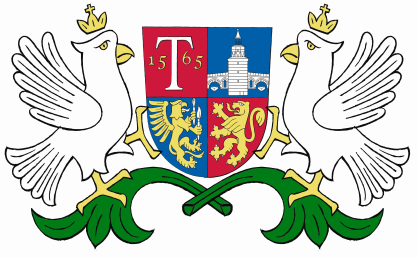 ОБЩИНА ТРЯВНАДОКУМЕНТАЦИЯЗА УЧАСТИЕ В ОТКРИТА ПРОЦЕДУРА ЗА ВЪЗЛАГАНЕ НА ОБЩЕСТВЕНА ПОРЪЧКАС ПРЕДМЕТ:„ИЗПЪЛНЕНИЕ НА ИНЖЕНЕРИНГ - ПРОЕКТИРАНЕ И ИЗПЪЛНЕНИЕ НА СМР ВЪВ ВРЪЗКА С РЕАЛИЗАЦИЯТА НА НАЦИОНАЛНАТА ПРОГРАМА ЗА ЕНЕРГИЙНА ЕФЕКТИВНОСТ НА МНОГОФАМИЛНИТЕ ЖИЛИЩНИ СГРАДИ НА ТЕРИТОРИЯТА НА ОБЩИНА ТРЯВНА ПО ОБОСОБЕНИ ПОЗИЦИИ:Обособена позиция № 1: „Сграда с административен адрес: гр. Трявна, ул. „Патриарх Евтимий“ № 93Обособена позиция № 2:„Сграда с административен адрес: гр. Трявна, ул. „Патриарх Евтимий“ № 97Обособена позиция № 3: „Сграда с административен адрес: гр. Трявна, ул. „Патриарх Евтимий“ № 103ВАЖНО: Настоящата поръчка е разделена на 3 обособени позиции. Съгласно указанията на Националната програма за енергийна ефективност на многофамилните жилищни сгради, участниците в настоящата процедура могат да подават оферти само за една обособена позиция!гр. Трявна2016 г.СЪДЪРЖАНИЕ:РАЗДЕЛ І: РЕШЕНИЕ ЗА ОТКРИВАНЕ НА ПРОЦЕДУРА Решение за откриване на настоящата процедура, изготвено във формата на Агенцията по обществени поръчки. След публикуване на решението в Регистъра на обществените поръчки при Агенцията Възложителят публикува същото и в „Обществени поръчки – профил на купувача“ на интернет страницата на Община Трявна.РАЗДЕЛ II: ОБЯВЛЕНИЕ ЗА ОБЩЕСТВЕНА ПОРЪЧКАОбявление за настоящата обществена поръчка, изготвено във формата на Агенцията по обществени поръчки. След публикуване на обявлението в Регистъра на обществените поръчки при Агенцията Възложителят публикува същото и в „Обществени поръчки – профил на купувача“ на интернет страницата на Община Трявна и изпраща съобщение до средствата за масово осведомяване за обществената поръчка. РАЗДЕЛ III. ПЪЛНО ОПИСАНИЕ НА ОБЩЕСТВЕНАТА ПОРЪЧКА.1. Възложител на настоящата открита процедура за избор на изпълнител на обществена поръчка, възлагана по реда на Закона за обществените поръчки (ЗОП), е Дончо Тихолов Захариев, в качеството си на кмет и представляващ община Трявна, с административен адрес: гр. Трявна, ул. „Ангел Кънчев“ № 21, тел. 0677/62310, факс: 0677/62149, e-mail: obtryavna@unicsbg.net, интернет адрес: www.obtryavna.org.Лица за контакт: инж. Боряна Иванова – Директор дирекция ТСУ; Вероника Димиева – Юрисконсулт.2. Правно основание за възлагане на поръчката:Възложителят обявява настоящата открита процедура за възлагане на обществена поръчка на основание чл. 14, ал. 1, т. 1, във връзка с чл. 16, ал. 8 от Закона за обществените поръчки (ЗОП), във връзка с изпълнение на Националната програма за енергийна ефективност на многофамилните жилищни сгради.За всички неуредени в настоящата документация въпроси по провеждането на процедурата се прилагат разпоредбите на Закона за обществените поръчки (ЗОП) и подзаконовите нормативни актове по прилагането му, както и приложимите национални и международни нормативни актове, съобразно предмета на поръчката.3. Предмет на поръчката:„Изпълнение на инженеринг - проектиране и изпълнение на СМР във връзка с реализацията на Националната програма за енергийна ефективност на многофамилните жилищни сгради на територията на община Трявна по обособени позиции:Обособена позиция № 1: „Сграда с административен адрес: гр. Трявна, ул. „Патриарх Евтимий“ № 93;Обособена позиция № 2: „Сграда с административен адрес: гр. Трявна, ул. „Патриарх Евтимий“ № 97;Обособена позиция № 3: „Сграда с административен адрес: гр. Трявна, ул. „Патриарх Евтимий“ № 103.4. Финансиране и прогнозна стойност:Финансиране: Възложителят финансира дейностите със средства, представляващи безвъзмездна финансова помощ по Национална програма за енергийна ефективност на многофамилни жилищни сгради.Цената е формирана като сбор от стойностите за изпълнение на Инженеринг - проектиране и изпълнение на СМР и упражняване на авторски надзор по време на строителството  във връзка с изпълнение на мерките по  Национална програма за енергийна ефективност на многофамилни жилищни сгради за трите обособени позиции.Договарянето, разплащането и финансирането на дейностите се извършват чрез Възложителя от името и за сметка на Сдружението на собствениците на всяка една от сградите посочени в предмета на поръчката.Поради естеството на проекта и спецификата на дейностите Възложителят (Общината) е различно лице от собствениците на обекта на интервенция, като извършва възлагане по силата на сключения договор.Прогнозната стойност на възлаганата обществена поръчка е 1 855 606,34 лв. /един милион осемстотин петдесет и пет хиляди шестстотин и шест лева и тридесет и четири стотинки/ без вкл. ДДС или 2 226 727,61 лв. /два милиона двеста двадесет и шест хиляди седемстотин двадесет и седем лева и шестдесет и една стотинки/ с вкл. ДДС, разпределени, както следва:Обособена позиция № 1 „Сграда с административен адрес: гр. Трявна, ул. “Патриарх Евтимий“ № 93, вх.А,Б,В,Г и Д – 702 327,74 лв. /седемстотин и две хиляди триста двадесет и седем лева и седемдесет и четири стотинки/  без ДДС.Обособена позиция № 2 „Сграда с административен адрес: гр.Трявна, ул. „Патриарх Евтимий“ № 97, вх.А,Б,В,Г и Д -  694 455,80 лв. /шестстотин деветдесет и четири хиляди четиристотин петдесет и пет лева и осемдесет стотинки/ без ДДС.Обособена позиция № 3 „Сграда с административен адрес: гр.Трявна, ул. „Патриарх Евтимий“ № 103, вх.А,Б,В и Г – 458 822,80 лв. /четиристотин петдесет и осем хиляди осемстотин двадесет и два лева и осемдесет стотинки/ без ДДС.Забележка: Участниците следва да не надвишават отделните прогнозни стойности по дейности на обособените позиции. Участник, чиято Обща цена за проектиране и авторски надзор и/или обща цена за изпълнение на СМР, вкл. 10% непредвидени разходи, надхвърля финансовия ресурс по съответната обособена позиция ще бъде отстранен от участие в настоящата процедура.ВАЖНО: Настоящата поръчка е разделена на 3 обособени позиции. Съгласно указанията на Националната програма за енергийна ефективност на многофамилните жилищни сгради участниците в настоящата процедура могат да подават оферти само за една обособена позиция!5. Схема и начин на плащане:Възложителят заплаща стойността на възложените работи по банков път, по посочена от Изпълнителя банкова сметка по следния начин:- Авансово плащане в размер до 35 %  /тридесет и пет процента/  от сумата за изпълнение на строителството, без стойността на допълнително възникнали непредвидени разходи след  представяне на фактура и гаранция за цялата стойност на авансовото плащане. Гаранцията  за  авансово  плащане,  която  съгласно  изискванията  на  Програмата изпълнителят е необходимо да представи, следва  да бъде  в полза на Сдружението, като в  нея трябва да бъде посочено, че при плащане на средствата, те трябва да постъпват по сметката на Сдружението в Българска Банка за развитие. Гаранцията се освобождава поетапно и пропорционално след приспадане на съответната част на аванса от междинните плащания. Авансовото плащане се приспада пропорционално от всяко  междинно плащане.  Изплащането се извършва  в срок до 30 /тридесет/ календарни дни от датата на представяне на целево финансиране от страна на Българска Банка за развитие по Национална програма за енергийна ефективност на многофамилните жилищни сгради;- Междинни плащания се извършват след доказване на реално извършени видове работи от предвидените в проекта по съответната позиция. Изплащането се извършва след подписване и представяне на протокол за действително извършени и подлежащи на плащане видове работи от предвидените в проекта по съответната позиция и представяне на фактура, в срок до 30 /тридесет/ календарни дни от датата на представяне на целево финансиране от страна на Българска Банка за развитие по Национална програма за енергийна ефективност на многофамилните жилищни сгради;- Окончателното плащане, което да бъде остатък от стойността на изпълнените СМР по договора, от която са извадени изплатените авансови и междинни плащания и ще се извърши след подписване на протокол (акт  Образец № 19) за действително извършени и подлежащи на плащане окончателни видове СМР по одобрени цени, подписани от страните, екзекутивна документация и оригинална фактура за окончателната стойност на дължимата сума, съгласно клаузите договора. От окончателното плащане се приспадат всички суми за неизвършени СМР и начислени неустойки, в случай че има такива. Окончателното плащане се извършва до 30 /тридесет/ календарни дни от датата на представяне на целево финансиране от страна на Българска Банка за развитие по Национална програма за енергийна ефективност на многофамилните жилищни сгради.- Плащането на стойността за изготвяне на технически проект по всички части ще се извърши след двустранно подписан приемно-предавателен протокол без забележки от възложителя и след получаване на оригинална фактура, в срок от 30 /тридесет/ календарни дни от датата на представяне на целево финансиране от страна на Българска Банка за развитие по Национална програма за енергийна ефективност на многофамилните жилищни сгради.- Плащането на стойността на авторския надзор ще се извърши след подписване на протоколпо осъществен авторски надзор на обекта за действително извършени и подлежащи на плащане окончателни видове СМР, екзекутивна документация (когато е необходимо) и оригинална фактура за окончателната стойност на дължимата сума и съгласно клаузите на договора в срок до 30 /тридесет/ календарни дни от датата на представяне на целево финансиране от страна на Българска Банка за развитие по Национална програма за енергийна ефективност на многофамилните жилищни сгради. (Непредвидените разходи следва да са в размер на максимум до 10 %  /десет процента/ от стойността на СМР) *Непредвидени разходи за строителни и монтажни работи са разходите, свързани с увеличаване на заложени количества строителни и монтажни работи и/или добавяне на нови количества или видове строителни и монтажни работи, които към момента на разработване и одобряване на технически инвестиционен проект обективно не са могли да бъдат предвидени, но при изпълнение на дейностите са обективно необходими за въвеждане на обекта в експлоатация. Разходите, които биха могли да бъдат верифицирани като непредвидени, следва да отговарят на условията за допустимост на разходите по програмата.Елементи на ценообразуване за видовете ремонтни СМР са  както следва:1. П1 – Средна часова ставка…. лв./час2. П2 - Допълнителни разходи  върху труд	……. %3. П3 – Допълнителни  разходи върху механизация……. %4. П4 – Доставно -складови разходи…. %5. П5 – Печалба……. %6. Срок и място на изпълнение:Срокът за изготвяне на технически проект да бъде не по-малко от 25 календарни дни и не повече от 40 календарни дни. Предложеният срок за изпълнение на проектирането следва да бъде цяло число!Срокът за изпълнение на строителството следва да бъде не по-малък от 120 календарни дни и не по–дълъг от 150  календарни дни. Предложеният срок за изпълнение на строителството следва да бъде цяло число!Място за изпълнение на поръчката е територията на гр. Трявна, както и административната сграда на Община Трявна по отношение на административните задължения на Изпълнителя. 7. Критерий за оценка на офертата:Класирането на офертите се извършва по критерий „икономически най-изгодна оферта” съгласно методиката за оценка, неразделна част от документацията.РАЗДЕЛ IV. УСЛОВИЯ ЗА УЧАСТИЕ.1. Общи изисквания:1.1. Участник в настоящата открита процедура за възлагане на обществена поръчка по реда по ЗОП може да бъде всяко българско или чуждестранно физическо или юридическо лице, както и техни обединения,  което отговаря на условията, посочени в Закона за обществени поръчки (ЗОП) и обявените изисквания от Възложителя в обявлението и документацията за участие. 1.2. В случай, че участникът участва като обединение, което не е регистрирано като самостоятелно юридическо лице, трябва да се представи копие на договора (споразумението) за създаване на обединение, което задължително трябва да съдържа клаузи, които:- определят точно и ясно разпределението на изпълнението на отделните видове дейности между отделните участници в обединението. Разпределението следва да посочва съответния вид дейност, който ще се изпълнява от всеки от членовете на обединението, като не е достатъчно посочване на процентното разпределение на дейностите. - посочват задължително физическото лице, упълномощено да представлява обединението пред трети лица, в т.ч. и пред възложителя, и да подписва всички документи от името на обединението;- гарантират, че всички членове на обединението са задължени да останат в него за целия период на изпълнение на договора;- гарантират, че съставът на обединението няма да се променя след сключване на договора за възлагане на обществена поръчка.- всички членове на обединението заедно и поотделно отговарят за поетите от него задължения;- представляващият обединението поема задължения от името и за сметка на същото и на неговите членове.Когато в договора(споразумението) за създаване на обединение не е посочено лицето, което представлява участниците в обединението – се представя и документ, подписан от лицата в обединението, в който се посочва представляващият. Възложителят не изисква обединенията да имат определена правна форма, за да могат да представят оферта. Участник не може да бъде отстранен от процедурата за възлагане на обществената поръчка на основание на неговия статут или правната му форма, когато той или участниците в обединението имат право да предоставят съответната услуга в държавата членка, в която са установени.1.3. За участниците – обединения,които не са юридически лица следва да бъдат спазени изискванията съгласно чл. 56, ал. 3 на ЗОП.1.4. Лице, което участва в обединение или е дало съгласие и фигурира като подизпълнител в офертата на друг участник, не може да представя самостоятелна оферта. Свързани лица или свързани предприятия не може да бъдат самостоятелни участници в настоящата процедура.1.5. При участие на обединения, които не са юридически лица, съответствието с критериите за подбор се доказва от един или повече от участниците в обединението, т.е. само от тези участници в обединението, чрез които обединението доказва съответствието си с критериите за подбор по чл.25, ал.2, т.6 от ЗОП. 1.6. С офертата си участниците може без ограничения да предлагат ползването на подизпълнители. Участникът е длъжен да заяви дали за изпълнение на поръчката ще ползва подизпълнители. Когато участникът предвижда участието на подизпълнители при изпълнение на поръчката, той следва да заяви видовете работи от предмета на поръчката, които ще се предложат на подизпълнители и съответстващият на тези работи дял в проценти от стойността на обществената поръчка, и предвидените подизпълнители.  1.7. Не се допуска до участие в процедурата и се отстранява участник, за когото е налице някое от следните обстоятелства:осъден е с влязла в сила присъда, освен ако е реабилитиран, за:а) престъпление против финансовата, данъчната или осигурителната система, включително изпиране на пари, по чл. 253 - 260 от Наказателния кодекс;б) подкуп по чл. 301 - 307 от Наказателния кодекс;в) участие в организирана престъпна група по чл. 321 и 321а от Наказателния кодекс;г) престъпление против собствеността по чл. 194 - 217 от Наказателния кодекс;д) престъпление против стопанството по чл. 219 - 252 от Наказателния кодекс;е) престъпление по чл. 136 от Наказателния кодекс, свързано със здравословните и безопасни условия на труд, или по чл. 172 от Наказателния кодекс против трудовите права на работниците.обявен е в несъстоятелност;е в производство по ликвидация или се намира в подобна процедура съгласно националните закони и подзаконови актове;е в открито производство по несъстоятелност, или е сключил извънсъдебно споразумение с кредиторите си по смисъла на чл. 740 от Търговския закон, а в случай че участникът е чуждестранно лице - се намира в подобна процедура съгласно националните закони и подзаконови актове, включително когато неговата дейност е под разпореждане на съда, или участникът е преустановил дейността си;е лишен от правото да упражнява определена професия или дейност съгласно законодателството на държавата, в която е извършено нарушението;има задължения по смисъла на чл. 162, ал. 2, т. 1 от Данъчно-осигурителния процесуален кодекс към държавата и към община, установени с влязъл в сила акт на компетентен орган, освен ако е допуснато разсрочване или отсрочване на задълженията, или има задължения за данъци или вноски за социалното осигуряване съгласно законодателството на държавата, в която участникът е установен;е виновен за неизпълнение на задължения по договор за обществена поръчка, доказано от възложителя с влязло в сила съдебно решение;е осъден с влязла в сила присъда за престъпление по чл. 313 от Наказателния кодекс във връзка с провеждане на процедури за възлагане на обществени поръчкипри който лицата по чл. 47, ал. 4 от ЗОП са свързани лица с Възложителя или със служители на ръководна длъжност в неговата организация по смисъла на § 1, точка 23а от Допълнителните разпоредби на Закона за обществените поръчки;е сключил договор с лице по чл. 21 или чл. 22 от Закона за предотвратяване и установяване на конфликт на интереси;когато участникът е дружество регистрирано в юрисдикция с преференциален данъчен режим или е свързано с лица, регистрирани в юрисдикции с преференциален данъчен режим, освен ако са налице изключенията по чл. 4 от Закона за икономическите и финансовите отношения с дружествата, регистрирани в юрисдикции с преференциален данъчен режим, свързаните с тях лица и техните действителни собственици Забележка: „Свързани лица” по смисъла на § 1, т. 23а от допълнителната разпоредба на Закона за обществените поръчки са:а) роднини по права линия без ограничение;б) роднини по съребрена линия до четвърта степен включително;в) роднини по сватовство – до втора степен включително;г) съпрузи или лица, които се намират във фактическо съжителство;д) съдружници;е) лицата, едното от които участва в управлението на дружеството на другото;ж) дружество и лице, което притежава повече от 5 на сто от дяловете или акциите, издадени с право на глас в дружеството.Не са свързани лица дружество, чийто капитал е 100 (сто) на сто държавна или общинска собственост, и лице, което упражнява правата на държавата, съответно на общината в това дружество.Забележка: „Свързано предприятие” по смисъла на § 1, т. 24 от допълнителната разпоредба на Закона за обществените поръчки е предприятие:а) което съставя консолидиран финансов отчет с възложител, илиб) върху което възложителят може да упражнява пряко или непряко доминиращо влияние, илив) което може да упражнява доминиращо влияние върху възложител по чл. 7, т. 5 или 6 ЗОП, илиг) което заедно с възложител по чл. 7 ЗОП е обект на доминиращото влияние на друго предприятие.1.8. От участие се отстраняват оферти: - които са непълни или не отговарят на предварително обявените условия в тази документация;- когато участникът не е представил някой от необходимите документи или информация, изискуеми по чл. 56 от ЗОП и/или документите, предвидени в настоящата документация, след като са били изискани от него от Оценителната комисия;- когато участникът е представил оферта, която не отговаря на изискванията на чл. 57, ал. 2 от ЗОП;- за когото по реда на чл. 68, ал. 11 от ЗОП е установено, че е представил невярна информация за доказване на съответствието му с обявените от Възложителя критерии за подбор.2. Документация за участие.2.1. Предоставяне на достъп до документацията за участие:На основание чл. 64, ал. 3 от ЗОП, от датата на публикуването на  обявлението се предоставя пълен достъп по електронен път до документацията за участие в процедурата на следния  интернет адрес на община Трявна (посочен и в обявлението за откриване на процедурата): www.obtryavna.org > „Профил на купувача“.2.2. Място за получаване на документацията за участие.2.2.1. Възложителят не поставя изискване за закупуване на документацията за участие. Съгласно чл.28, ал.6 от ЗОП, същата се публикува на интернет адрес: www.obtryavna.org > „Профил на купувача“ в първия работен ден, следващ деня на публикуването на обявлението в Регистъра на обществените поръчки.  2.2.2. В случаите на чл.28, ал.7 от ЗОП – при поискване на документацията от страна на заинтересовано лице на хартиен носител, Възложителят му предоставя документацията, на адреса на община Трявна или му я изпраща за негова сметка на посочен от него адрес. В тези случаи документацията се заплаща, като цената на документацията е 15 лв. /петнадесет лева/. Документацията за участие в процедурата може да бъде получена след заявка всеки работен ден, в рамките на работното време на общинската администрация /от 08:00 ч. до 17:00 ч./:- в стая № 102, срещу представена квитанция за заплатена сума от 189.00 лв. /сто осемдесет и девет лева/ - внесени на касата в „Центъра за услуги и информация на гражданите", или след извършен превод по банков път по следната сметка на община Трявна: Банка: ДСК, гр.Трявна, IBAN: BG31STSA93008411029000, ВIС: STSABGSF, код за вид плащане 447000Копие от документа за превод следва да бъде изпратено на факса на Община Трявна: 0677 62149 или на e-mail: obtryavna@unicsbg.net с посочени данни за участника, необходими за издаване на фактура и адрес за доставка. Документацията се получава от участника или от негов представител.Документацията за участие може да бъде закупена до 17:00 часа на 03.05.2016 г. 2.3. Условия и ред за получаване на разяснения по документацията за участие:Всяко лице може да поиска писмено от Възложителя разяснения по документацията за участие в процедурата до 10 (десет) дни преди крайния срок за подаване на офертите. Разясненията се публикуват в профила на купувача в 4-дневен срок от получаване на искането. Ако лицата са посочили електронен адрес, разясненията се изпращат и на него в деня на публикуването им в профила на купувача. В разясненията не се посочва информация за лицата, които са ги поискали. Когато от публикуването на разясненията от Възложителя до крайния срок за получаване на оферти остават по-малко от 6 (шест) дни, Възложителят е длъжен да удължи срока за получаване на оферти. В тези случаи, решението за промяна се публикува в профила на купувача в деня на изпращането му за публикуване в Регистъра на обществените поръчки. От деня на публикуването в профила на купувача до крайния срок за подаване на оферти не може да има по-малко от 6 (шест) дни.3. Комуникация между Възложителя и участниците:3.1. Комуникацията и действията на Възложителя и на участниците, свързани с настоящата процедура, са в писмен вид и се осъществяват на български език.3.2. Обменът на информация между Възложителя и участника може да се извършва по един от следните начини:по пощата - чрез препоръчано писмо с обратна разписка; чрез куриерска служба;по факс;по електронен път при условията и по реда на Закона за електронния документ и електронния подпис;чрез комбинация от тези средства.Възложителят ще съхранява цялата документация по провеждането на настоящата процедура за възлагане на обществената поръчка най-малко 4 /четири/ години след прекратяване на процедурата или след приключване изпълнението на договор.3.3. При сключването на договора за обществената поръчка Възложителят може да посочи коя част от информацията, която предоставя, има конфиденциален характер. Участниците нямат право да разкриват тази информация.3.4. При подаване на офертата си участникът също може да посочи коя част от нея има конфиденциален характер и да изисква от Възложителя да не я разкрива. Възложителят няма право да разкрива информация, предоставена му от участниците, посочена от тях като конфиденциална по отношение на технически или търговски тайни, с изключение на случаите на изпълнение на задължението от Възложителя да изпрати информация за сключения договор до Регистъра за обществени поръчки.3.5. Решенията на възложителя, за които той е длъжен да уведоми участниците, и документите, които се прилагат към тях се връчват лично срещу подпис или се изпращат с препоръчано писмо с обратна разписка, по факс или по електронен път при условията и по реда на Закона за електронния документ и електронния подпис. 3.6. Възложителят може, по собствена инициатива или по сигнал за нередност, еднократно да направи промени в обявлението и/или документацията на обществената поръчка, свързани с осигуряване законосъобразност на процедурата, отстраняване на пропуски или явна фактическа грешка. Всяко лице може да направи предложение за промени в обявлението и/или документацията в 10-дневен срок от публикуването на обявлението за откриване на процедурата. Промените се извършват, чрез решение за промяна до 14 дни от публикуването на обявлението в Регистъра на обществените поръчки. Решението и променените документи се публикуват в профила на купувача в първия работен ден, следващ деня на изпращането им в агенцията. С решението за промяна възложителят няма право да променя дейностите по обявения предмет на поръчката. В решението възложителят определя и нов срок за получаване на оферти, който не може да бъде по-кратък от първоначално определения. Възложителят може да не определя нов срок, когато промените не засягат критериите за подбор, изискванията към офертата или изпълнението на поръчката. След изтичането на 14-дневния срок от публикуване на обявлението за откриване на процедурата възложителят може да публикува решение за промяна само когато удължава обявените срокове в процедурата. С публикуването на решение за промяна в Регистъра на обществените поръчки се смята, че всички заинтересовани лица са уведомени. Възложителят ще публикува решението за промяна и ще предостави безплатно променената документация на профила на купувача в първия работен ден, следващ деня на изпращането им в Агенцията.4. Гаранции за участие в процедурата и за изпълнение на договора.4.1. Гаранцията за участие в настоящата процедура е в размер на 1% от прогнозната стойност на обществената поръчка, а именно:За  Обособена позиция № 1 – 7000 лв. /седем хиляди лева/;За Обособена позиция  № 2 – 6900 лв. /шест хиляди и деветстотин лева/;За Обособена позиция  № 3 –  4500 лв. /четири хиляди и петстотин лева/.Гаранцията може да бъде представена в една от двете форми, по избор на участника – парична сума или банкова гаранция. Паричната сума се превежда по банкова сметка на община Трявна, както следва:Банка: БАНКА ДСК ЕАД ТРЯВНАIBAN: BG81STSA93003304591237ВIС: STSABGSFкато се посочва задължително основанието, за което се представя гаранцията, или се внася на касата на община Трявна на адрес: гр. Трявна, ул. „Ангел Кънчев“ №21, стая 307.Представената банкова гаранция в полза на Възложителя, следва да бъде безусловна и неотменима, със срок на валидност 180 (сто и осемдесет) календарни дни след изтичане срока за валидност на офертата. В банковата гаранция следва да се посочи предмета на обществената поръчка, за която се участва, данни за Възложителя, в полза на когото е учредена, както и срока на валидност на гаранцията.При представяне на гаранцията за участие, в платежното нареждане или в банковата гаранция, задължително следва да бъде записан уникалния номер на поръчката, даден от АОП или номера на решението за откриване на настоящата процедура. Гаранцията за участие (платежно нареждане или банкова гаранция) трябва изрично ясно да посочва процедурата, за която се представя.4.2. Гаранцията за изпълнение на договора е в размер на 3 % от стойността на договора без ДДС. Гаранцията за изпълнение на договора се представя под формата на парична сума или банкова гаранция. Паричната сума се превежда по банкова сметка на община Трявна, както следваБанка: БАНКА ДСК ЕАД ТРЯВНАIBAN: BG81STSA93003304591237ВIС: STSABGSF като се посочва задължително основанието, за което се представя гаранцията, или се внася на касата на община Трявна на адрес: гр. Трявна, ул. „Ангел Кънчев“ №21, стая 307.Представената банкова гаранция за изпълнение на договора, следва да бъде безусловна и неотменяема, издадена в полза на Възложителя със срок на валидност 12 (дванадесет) месеца след приемане на извършените СМР. В банковата гаранция следва да се посочи предмета на договора, чието изпълнение се обезпечава, данни за Възложителя, в полза на когото е учредена гаранцията, както и срока на валидност на гаранцията.4.3. Банковата гаранция или съответния платежен документ, доказващ внасянето на гаранцията за участие или за изпълнение, се представят в оригинал към момента на подаване на офертата, съответно към момента на сключване на договора за възлагане на обществената поръчка. 4.4. Гаранцията за изпълнение се задържа в случаите, предвидени в договора за възлагане на обществената поръчка. Възложителят освобождава гаранциите, без да дължи лихви за периода, през който средствата законно са престояли при него, в съответствие с изискванията на чл.62 от ЗОП.  Възложителят има право да усвои гаранцията за участие независимо от нейната форма, когато участник:4.4.1. оттегли офертата си след изтичането на срока за получаване на офертите;4.4.2. е определен за изпълнител, но не изпълни задължението си да сключи договор за обществената поръчка.4.5. Банковите разходи по откриването на гаранцията са за сметка на участника. Той трябва да предвиди и заплати своите такси по откриване и обслужване на гаранцията така, че размерът на получената от Възложителя гаранция да не бъде по-малък от определения в настоящата процедура. 4.6. Когато избраният изпълнител е обединение, което не е юридическо лице, всеки от съдружниците в него може да е наредител по банковата гаранция, съответно вносител на сумата по гаранцията.4.7. Задържането, усвояването и освобождаването на гаранцията за участие/изпълнение се извършва съгласно разпоредбите на Раздел III от ЗОП.РАЗДЕЛ V. ПОДГОТОВКА НА ОФЕРТАТА И ИЗИСКВАНИЯ КЪМ УЧАСТНИЦИТЕ.1. Подготовка на офертата1.1. Участниците трябва да проучат всички указания и условия за участие, дадени в документацията за участие. При изготвяне на офертата всеки участник трябва да се придържа точно към условията, обявени от Възложителя. Отговорността за правилното разучаване на документацията за участие се носи единствено от участниците.1.2. Представянето на оферта задължава участника да приеме напълно всички изисквания и условия, посочени в тази документация, при спазване на ЗОП.1.3. Всеки участник в процедурата има право да представи само една оферта.1.4. Варианти на офертите не се допускат.1.5. До изтичането на срока за подаване на офертите всеки участник в процедурата може да промени, допълни или да оттегли офертата си.Изчисляване на сроковеСроковете, посочени в тази документация се изчисляват, както следва:когато срокът е посочен в дни, той изтича в края на последния ден на посочения период;когато последният ден от един срок съвпада с официален празник или почивен ден, на който трябва да се извърши конкретно действие, счита се, че срокът изтича в края на първия работен ден, следващ почивния.Сроковете в документацията са в календарни дни, освен ако е изрично посочено, че са в работни дни.2. Съдържание на офертата и изисквания, на които трябва да отговарят участниците в процедурата:Всеки участник има възможност да подава оферта само за една от обособените позиции.Тя трябва да се състои от три части:ПЛИК 1 – „Документи за подбор”, в който се поставят документите и информацията по чл. 56, ал. 1, т. 1 – 5, 8, 11 – 14 от Закона за обществените поръчки; ПЛИК 2 – „Предложение за изпълнение на поръчката”, в който се поставя техническото предложение за изпълнение на поръчката и ако е приложимо – декларация по чл. 33, ал. 4 от ЗОП; ПЛИК 3 – „Предлагана цена”, в който се поставя ценовото предложение за изпълнение на поръчката.Офертата и приложенията към нея се изготвят по представените в документацията образци. Офертата задължително съдържа следните документи:2.1. ПЛИК 1 трябва да бъде запечатан, непрозрачен и с надпис „Документи за подбор” и да има следното съдържание:Списък на документите и информацията, съдържащи се в офертата, подписан от участника, в оригинал (Образец № 2);Представяне на участника (Образец № 1), което включва: Информация / Документ, удостоверяващ правосубектност, а именно:- посочване на единен идентификационен код по чл. 23 от Закона за търговския регистър, БУЛСТАТ и/или друга идентифицираща информация в съответствие със законодателството на държавата, в която участникът е установен, както и адрес, включително електронен, за кореспонденция при провеждането на процедурата.- При участници обединения - копие на договора за обединение, а когато в договора не е посочено лицето, което представлява участниците в обединението - и документ, подписан от лицата в обединението, в който се посочва представляващият. - Когато участникът в процедура е чуждестранно физическо или юридическо лице или техни обединения следва да бъдат спазени изискванията, съгласно чл. 56, ал. 4 на ЗОП. Доказателства за упражняване на професионална дейност по чл. 49, ал. 1 от ЗОП, а именно: Участникът трябва да има регистрация в Централния професионален регистър на строителя (ЦПРС) към Строителната камара за изпълнение на строежи от категорията строеж, в която попада обекта на поръчката І група минимум, трета  категория или регистрация в съответен регистър на държава - членка на Европейския съюз, или на друга държава - страна по Споразумението за Европейското икономическо пространство.За доказване на това изискване се представя: Декларация или Удостоверение за вписване в ЦПРС към Строителната камара за изпълнение на строежи от категорията строеж, в която попада обекта на поръчката - за повече информация: http://register.ksb.bg/). В случай, че участникът е чуждестранно лице той може да представи валиден еквивалентен документ или декларация или удостоверение, издадени от компетентен орган на държава - членка на Европейския съюз, или на друга държава - страна по Споразумението за Европейското икономическо пространство, доказващи вписването на участника в съответен регистър на тази държава. Възложителят няма да сключи договор за обществена поръчка, ако преди неговото подписване, участникът, избран за изпълнител не представи копие от валидно удостоверение за вписване в Централния професионален регистър на строителя или валиден еквивалентен документ или декларация или удостоверение, издадени от компетентен орган на държава - членка на Европейския съюз, или на друга държава - страна по Споразумението за Европейското икономическо пространство, доказващи вписването на участника в съответен регистър на тази държава.В случай на обединение, изискването се покрива от участникът, който ще извършва дейностите по строителство. Изискването се прилага и за подизпълнителите, които ще извършват дейностите по строителство. Относно чуждестранните лица условието, следва да се съобрази с чл. 49, ал. 1 от ЗОП, а именно: в офертата трябва да се докаже регистрация в еквивалентен професионален регистър на държавата, в която са установени (документът се представя в официален превод), или да представят декларация или удостоверение за наличието на такава регистрация от компетентните органи, съгласно националните им закони. Съгласно чл. 42, ал. 1, т. 4 от ЗОП избраният изпълнител трябва да представи документ, издаден от компетентен орган, който удостоверява, че съответната регистрация е извършена.  Пълномощно на лицето, подписващо офертата (оригинал) – представя се, когато офертата (или някой документ от нея) не е подписана от представляващия участника, съгласно актуалната му регистрация, а от изрично упълномощен негов представител. Пълномощното следва да съдържа всички данни на лицата (упълномощен и упълномощител), както и изрично волеизявление, че упълномощеното лице има право да подпише офертата и да представлява участника в процедурата. Когато някой от документите се подписва от пълномощник, в пълномощното следва изрично да се посочи документа, за който се прави упълномощаването. Декларациите в офертата не могат да бъдат подписвани от пълномощник. Тези правила се отнасят и за подизпълнителите.Декларация по чл. 47, ал. 9 ЗОП относно обстоятелствата по чл. 47, ал. 1, т. 1 (без буква „е”), т. 2, т. 3 и т. 4, ал. 2, т. 1, т. 2 (предложение първо), т. 2а (предложение първо), т. 4 и т. 5 и ал. 5, т. 1 и 2 от ЗОП (оригинал) – попълва се и се подписва по приложения образец към настоящата документация (Образец № 6). Декларацията се подписва от лицата съгласно чл. 47, ал. 4 от ЗОП. При подаване на офертата участникът удостоверява липсата на обстоятелствата по чл. 47, ал. 1 и 5 ЗОП и посочените в обявлението изисквания по чл. 47, ал. 2, т. 1 – 5 ЗОП с една декларация, подписана от лицата, които представляват участника. В декларацията се включва и информация относно публичните регистри, в които се съдържат посочените обстоятелства, или компетентния орган, който съгласно законодателството на държавата, в която участникът е установен, е длъжен да предоставя информация за тези обстоятелства служебно на възложителя. За подизпълнителите се прилагат само изискванията по чл. 47, ал. 1 и 5 ЗОП. Когато деклараторът е чуждестранен гражданин и декларацията се представя на език, различен от българския, тя се представя и в превод на български език.Не може да участва в процедурата за възлагане на обществената поръчка чуждестранно физическо или юридическо лице, за което в държавата, в която е установено, е налице някое от обстоятелствата по чл. 47, ал. 1, т. 1 (без буква „е”), т. 2, т. 3 и т. 4 ЗОП или някое от посочените в обявлението за настоящата процедура обстоятелства по чл. 47, ал. 2 ЗОП. При представяне на офертата участникът удостоверява липсата на обстоятелствата по предходното изречение с декларацията по чл. 47, ал. 9 ЗОП. Когато законодателството на държавата, в която участникът е установен, не предвижда включването на някое от обстоятелствата, посочени по-горе в публичен безплатен регистър или предоставянето им служебно и безплатно на възложителя, при подписване на договора за обществена поръчка участникът, определен за изпълнител, е длъжен да представи:1. документи за удостоверяване липсата на обстоятелствата по чл. 47, ал. 1, т. 1 (без буква „е”), т. 2, т. 3 и т. 4 ЗОП и на посочените в обявлението обстоятелства по чл. 47, ал. 2 ЗОП, издадени от компетентен орган, или2. извлечение от съдебен регистър, или3. еквивалентен документ на съдебен или административен орган от държавата, в която е установен.Когато в държавата, в която участникът е установен, не се издават документи за посочените обстоятелства или когато документите не включват всички обстоятелства, участникът представя декларация, ако такава декларация има правно значение според закона на държавата, в която е установен. Когато клетвената декларация няма правно значение според съответния национален закон, участникът представя официално заявление, направено пред съдебен или административен орган, нотариус или компетентен професионален или търговски орган в държавата, в която той е установен.Наличието на обстоятелства по чл. 47, ал 2, т.1, 2 (предложение първо), 2а (предложение първо), 4 и 5 води до отстраняване от участие в процедурата.Следва да се има предвид, че само лишаване от упражняване на професиите и дейностите, свързани с проектиране и СМР по реализация на енергоефективни мерки в сгради, вкл.  ремонтни сторителни работи  по полагане на хидро и топло изолация и поставяне на дограма на сгради за въвеждане енергоефективни мерки в съществуващи сгради, съгл чл.47, ал.2, т.2 (предл първо) от ЗОП са пречка в участието на настоящата процедура .Декларация за приемане на условията в проекта на договора, изготвена в съответствие с образеца от настоящата документация, подписана от участника (Образец № 5) в оригинал.Декларация по чл. 3, т. 8 от Закона за икономическите и финансовите отношения с дружествата, регистрирани в юрисдикции с преференциален данъчен режим, свързаните с тях лица и техните действителни собственици (оригинал) – (Образец № 7). Декларацията се попълва и подписва по приложения образец към настоящата документация. В зависимост от правно-организационната форма на участниците, декларацията се представя от едно от лицата, посочени в чл. 47, ал. 4 от Закона за обществените поръчки.Декларация по чл. 4 от Закона за икономическите и финансовите отношения с дружествата, регистрирани в юрисдикции с преференциален данъчен режим, свързаните с тях лица и техните действителни собственици (оригинал) – когато е приложимо (Образец № 8). В зависимост от правно-организационната форма на участниците, декларацията се представя от едно от лицата, посочени в чл. 47, ал. 4 от Закона за обществените поръчки.Декларация за участие на подизпълнители, ако се предвиждат такива (оригинал).Когато участникът предвижда участието на подизпълнители при изпълнение на поръчката, той следва да заяви видовете работи от предмета на поръчката, които ще се предложат на подизпълнители и съответстващият на тези работи дял в проценти от стойността на обществената поръчка, и предвидените подизпълнители (Образец № 9).Декларация за съгласие за участие като подизпълнител в оригинал – представляващият и управляващ подизпълнителя попълва и подписва декларация по образеца, приложен към настоящата документация  (Образец № 10).Критерии за подбор за всички обособени позиции, включващи минимални изисквания за техническите възможности и квалификация, както и документите, с които те се доказват: 	I. Участниците трябва да имат опит в проектирането, изпълнено през последните 3 /три/ години, считано от датата на подаване на офертата.Под проектиране  „сходно“ с предмета на поръчката следва да се разбира:Услуги по изработване на технически инвестиционни проекти свързани с  реализация на енергоефективни мерки в сгради, вкл.  ремонтни строителни работи  по полагане на хидро- и топлоизолация и поставяне на дограма на сгради за въвеждане на енергоефективни мерки в съществуващи сгради с РЗП минимум 4500 кв.м /отнася се за всички обособени позиции/	II. Участниците трябва да имат опит в изпълнението на СМР/ строителство и/ или проектиране и изпълнение на строеж/, еднакво или сходно с предмета на настоящата обществена поръчка, изпълнено през последните 5 /пет/ години, считано от датата на подаване на офертата.За строителство „сходно“ с предмета на поръчката следва да се разбира: СМР по въвеждане на  енергоефективни мерки в сгради, вкл. ремонтни строителни работи  по полагане на хидро- и топлоизолация и поставяне на дограма на сгради за въвеждане енергоефективни мерки в съществуващи сгради с РЗП минимум 4500 кв.м /отнася се за всички обособени позиции/.За доказване на това изискване се представят: 	По I – Списък на услугите, които са еднакви или сходни с предмета на обществената поръчка изпълнени през последните 3 /три/ години, считано от датата на подаване на офертата, а именно изработване на технически инвестиционни проекти свързани с  реализация на енергоефективни мерки в сгради, вкл. ремонтни строителни работи  по полагане на хидро- и топлоизолация и поставяне на дограма на сгради за въвеждане енергоефективни мерки в съществуващи сгради, с РЗП не по-малко от 4500 кв.м. (Образец №11А) с посочване на стойностите, датите и получателите, заедно с доказателства за извършената услуга.  	По II - Списък на строителство и/ или проектиране и изпълнение на строеж, изпълнено през последните 5 /пет/ години, считано от датата на подаване на офертата, което е еднакво или сходно с предмета на обществената поръчка., а именно: СМР по въвеждане на  енергоефективни мерки в сгради, вкл.  ремонтни строителни работи  по полагане на хидро- и топлоизолация и поставяне на дограма на сгради за въвеждане на енергоефективни мерки в съществуващи сгради с РЗП минимум 4500 кв.м. (Образец № 11Б).   Доказателствата за извършеното строителство се предоставят под формата на поне един от следните документи:а) Представяне на копие от документа за въвеждане на строежа в експлоатация.б) Референция на възложителя на изпълнения обект.в) Копие на документи, удостоверяващи изпълнението, вида и обема на изпълнените строителни дейности.	III. Участникът следва да разполага със следните технически лица, включително тези отговарящи за контрола на качеството:	III.1. За изпълнение на проектните дейности:Ръководител на екипа – Архитект или еквивалент;Инженер – Конструктор или еквивалент;Проектант по част „ОВК” – инженер ОВК или еквивалент;Проектант по част „Електрическа” – електро-инженер или еквивалент;Проектант по част „Пожарна безопасност” – инженер или еквивалент;Проектант с квалификация по част  „ПБЗ”- – инженер или еквивалент;Проектант по част  управление на отпадъците – инженер или еквивалент.Всички проектанти следва да притежават пълна проектантска правоспособност придобита съответно от Камарата на  инженерите в инвестиционното проектиране и Камарата на архитектите. Проектантите по част „Пожарна безопасност”, „ПБЗ” и част „Управление на отпадъците“, следва да притежават съответните удостоверения изискващите се за този вид части от ТИП, а за участници чуждестранни лица – еквивалентен документ, съгласно законодателството на държавата, в която са установени, както и документи, удостоверяващи квалификацията им. Уточнение: Допустимо е при наличие (притежание) на съответните сертификати и удостоверения за проектантска правоспособност, един проектант да изработи повече от една проектна част. 	III.2. За изпълнение на строителството:III.2.1. Ръководни технически лица:- Технически ръководител  - 1 бр.Да има квалификация „строителен инженер” или „строителен техник”, съгласно чл. 163 а от ЗУТ  или еквивалентна; професионален опит:3 (три) години професионален опит като технически ръководител по смисъла на чл. 163а, ал. 4 от ЗУТ.- Експерт Контрол по качеството -  1 бр. Висше образование с професионална квалификация "строителен инженер" или еквивалентна.Правоспособност за контрол върху качеството на изпълнение на строителството, който да контролира  съответствието  на влаганите в строежите строителни продукти със съществените изисквания за безопасност или еквивалент.1 (една) години опит на длъжност, свързана с контрол по качеството при изпълнение на СМР.- Специалист по здравословни и безопасни условия на труд - 1 бр., притежаващ съответната правоспособност за това.  Съответствието с изискванията, поставени от Възложителя към екипа от технически лица  за изпълнение на поръчката, се доказва с представяне на:- Списък на техническите лица, включително тези отговарящи за контрола на качеството (Образец № 12). В този списък участниците посочват проектантския екип за изпълнение предмета на поръчката, както и Техническия ръководител, експертът  Контрол по качеството, Специалистът  по здравословни и безопасни условия на труд. Към списъка следва да се приложат съответните документи удостоверяващи съответната правоспособност - Списък на техническите лица отговорни за успешното изпълнение на поръчката с приложени към него следните документи:Автобиографии на екипа от проектанти и на ръководните технически лица по образец (Образец № 13) с посочване на образованието, професионалната квалификация и професионалния опит на лицата, които отговарят за изпълнение на поръчката;Декларация по чл. 51а от ЗОП (Образец № 13.1)  за ангажираност на експерт,  по образец от документацията за участие. Декларацията се попълва от всеки експерт, посочен в Декларацията за екипа от технически лица, отговарящи за изпълнението на обществената поръчка поотделно.   	IV. Участникът да разполага със собствено или наето оборудване /механизация/ минимум, както следва: 1. Оградни пана  – 	мин. 200 м,2. Тръбно скеле – мин. 1000 м2,3. Пробивна техника -  мин. 2 бр., 4. Товарни автомобили – мин. 2 бр. 5. Автостълба или друга подемно транспортна техника за повдигане на материали до най-високото ниво на съответната сграда.Съответствието с изискванията, поставени от Възложителя към техническото оборудване за изпълнение на поръчката, се доказва с представяне на:Декларация за техническото оборудване (механизация) (Образец 14), което участникът ще осигури за изпълнение на обществената поръчка, съобразено с изискванията на Възложителя. Оборудването за изпълнение на дейностите може да бъде собствено или ползвано на друго правно основание за периода на поръчката.	V. Всеки участник трябва да е сертифициран в областта на строителството по следните стандарти: ISO 9001:2008 Система за управление на качеството за дейностите или еквивалентен, или еквивалентни мерки, съгласно чл. 53, ал. 4 от ЗОП;ISO 14001:2008 Система за управление на околната среда или еквивалентен, или еквивалентни мерки, съгласно чл. 53, ал. 4 от ЗОП.Съответствието с поставените минимални изисквания се доказва с представянето от Участника на:- Заверено копие на сертификат ISO 9001:2008 Система за управление на качеството за дейностите или еквивалентен, или еквивалентни мерки съгласно чл. 53, ал. 4 от ЗОП                                                                                                                                                                                                                                                                                                                                                                                                                                                                                                                                                                                                                                                                                                                                                                                                                                                                                                                                                                                                                                                                                                                                                                                                                                                                                                                                                                                                                                                                                                                                                                                                                                                                                                                                                                                                                                                                                                                                                                                                                                                                                                                                                                                                                                                                                                                                                                                                                                                                                                                                                                                                                                                                                                                                                                                                                                                                                                                                                                                                                                                                                                                                                                                                                                                                                                                                                                                                                                                                                                                                                                                                                                                                                                                                                                                                                                                                                                                                                                                                                                                                                                                                                                                                                                                                                                                                                                                                                                                                                                                                                                                                                                                                                                                                                                                                                                                                                                                                                                                                                                                                                                                                                                                                                                                                                                                                                                                                                                                                                                                                                                                                                                                                                                                                                                                                                                                                                                                                                                                                                                                                                                                                                                                                                                                                                                                                                                                                                                                                                                                                                                                                                                                                                                                                                                                                                                                                                                                                                                                                                                                                                                                                                                                                                                                                                                                                                                                                                                                                                                                                                                                                                                                                                                                                                                                                                                                                                                                                                                                                                                                                                                                                                                                                                                                                                                                                                                                                                                                                                                                                                                                                                                                                                                                                                                                                                                                                                                                                                                                                                                                                                                                                                                                                                                                                                                                                                                                                                                                                                                                                                                                                                                                                                                                                                                                                                                                                                                                                                                                                                                                                                                                                                                                                                                                                                                                                                                                                                                                                                                                                                                                                                                                                                                                                                                                                                                                                                                                                                                                                                                                                                                                                                                                                                                                                                                                                                                                                                                                                                                   - Заверено копие на сертификат ISO 14001:2008 Система за управление на околната среда или еквивалентен, или еквивалентни мерки, съгласно чл. 53, ал. 4 от ЗОП.Забележка: Сертификатите трябва да са издадени от независими лица, които са акредитирани по съответната серия европейски стандарти от Изпълнителна агенция „Българска служба за акредитация“ или от друг национален орган за акредитация, който е страна по Многостранното споразумение за взаимно признаване на Европейската организация за акредитация, за съответната област или да отговарят на изискванията за признаване съгласно чл. 5а, ал. 2 от Закона за националната акредитация на органи за оценяване на съответствието. Възложителят приема еквивалентни сертификати, издадени от органи, установени в други държави членки, както и други доказателства за еквивалентни мерки за осигуряване на качеството. Участник може да докаже съответствието си с изискванията за технически възможности и/или квалификация с възможностите на едно или повече трети лица. В тези случаи, освен документите, определени от възложителя за доказване на съответните възможности, участникът представя доказателства, че при изпълнението на поръчката ще има на разположение ресурсите на третите лица.За тези цели трети лица може да бъдат посочените подизпълнители, свързани предприятия и други лица, независимо от правната връзка на участника с тях.        ВАЖНО: Договорът не се сключва с ИЗПЪЛНИТЕЛ, който при подписване на договора не изпълни изискванията на  чл. 42, ал.1, т.1,2,3,4 от ЗОП, а именно:1. не изпълни задълженията си по чл. 47, ал.10 от ЗОП;2. не представи определената гаранция за изпълнение на договора3. не извърши съответната регистрация, не представи документ или не изпълни друго изискване, което е необходимо за изпълнение на поръчката, съгласно изискванията на нормативен или административен акт и е поставено от възложителя при откриване на процедурата, а именно: 1. Копие от валидно удостоверение за вписване в Централния професионален регистър на строителя или валиден еквивалентен документ или декларация или удостоверение, издадени от компетентен орган на държава - членка на Европейския съюз, или на друга държава - страна по Споразумението за Европейското икономическо пространство, доказващи вписването на участника в съответен регистър на тази държава; 2.Копие на валидна поименна застраховка „Професионална отговорност в проектирането“ за всеки един от проектантите, в  случай, че в офертата на изпълнителя е посочен екип от лица на граждански договори, които ще изпълняват проектирането, или съответен валиден аналогичен документ, издаден от компетентен орган на държава – членка на Европейския съюз, или на друга държава – страна по споразумението за Европейското икономическо пространство и копие на валидна Копие от Застраховка за професионална отговорност в строителството по чл.171 от ЗУТ, покриваща минималната застрахователна сума за този вид строеж, или съответен валиден аналогичен документ, издаден от компетентен орган на държава – членка на Европейския съюз, или на друга държава – страна по споразумението за Европейското икономическо пространство. 3. Копия на документи (например документи за собственост, договори за наем и др.)удостоверяващи, че предложената механизация в офертата на участника определен за изпълнител ще бъде  на разположение при изпълнение на договора,  както и документи, удостоверяващи (например копия на трудови договори или други подходящи документи), че предложените лица в офертата на участника определен за изпълнител ще бъдат на разположение при изпълнение на договора.4. Към момента на сключване на договор, за всеки един от проектантите следва да се представят удостоверения за пълна проектантска правоспособност за текущата година, издадени от КАБ или КИИП, а за участници чуждестранни лица – еквивалентен документ, съгласно законодателството на държавата, в която са установени, както и документи, удостоверяващи квалификацията им.Други изисквания:Банкова гаранция за участие в обществената поръчка – оригинал или Документ за внесена гаранция за участие под формата на парична сума – копие. В случай, че се представя банкова гаранция, същата трябва да е безусловна и неотменима, в нея да е записано името на процедурата и да е със срок на валидност минимум 180 дни, считано от крайния срок за подаване на офертата;Декларация, че са спазени изискванията за закрила на заетостта, включително минимална цена на труда и условията на труд по образец (Образец № 15). При обединение, което не е юридическо лице декларацията се представя само за участниците в обединението, които ще изпълняват дейности, свързани със строителство.Органите, от които участниците могат да получат необходимата информация за задълженията, свързани със закрила на заетостта и условията на труд, които са в сила в Република България, където трябва да се извърши строителството и услугите са НАП, Агенция по заетостта и Изпълнителна агенция „Главна инспекция по труда“ (nap.bg, www.mlsp.government.bg, http://www.gli.government.bg/, http://www.az.government.bg/).Декларация за липса на свързаност с друг участник в съответствие с чл. 55, ал. 7 ЗОП, както и за липса на обстоятелство по чл. 8, ал. 8, т. 2 от ЗОП по образец (Образец № 16). Декларация за направен предварителен оглед на обекта и за запознаване със специфичните условия за изпълнение на поръчката – свободен текст /за обособената позиция, за която се участва/.Декларация /свободен текст/, че за срока на договора, ще осигури Застраховка за професионална отговорност на участниците в строителството и проектирането по чл.171 от ЗУТ, покриваща минималната застрахователна сума за този вид строеж, или съответен валиден аналогичен документ. Декларация /свободен текст/за наличие на валидна поименна застраховка Професионална отговорност в проектирането за всеки един от проектантите, в  случай, че в офертата на изпълнителя е посочен екип от лица на граждански договори, които ще изпълняват проектирането. Декларация (Образец № 17) съгласно изискванията на НПЕЕМЖС, приета с ПМС 18 от 02.02.2015 г., на МРРБ, с която участникът декларира, че ще бъде в състояние да осигури предложеният от него материален и човешки ресурс за изпълнение на поръчката/ ако същата им бъде възложена/.2.2. ПЛИК 2  трябва да бъде запечатан, непрозрачен и с надпис „Предложение за изпълнение на поръчката” и да съдържа следния документ:Техническо предложение за изпълнение на поръчката – следва да бъде изготвено по образеца от настоящата документация (Образец №3) – оригинал,при съблюдаване на изискванията на: Техническата спецификация, изискванията към офертата и условията за изпълнение на поръчката, представено в оригинал, ако е приложимо, се прилага декларация (Образец 3.1) относно това коя част от офертата има конфиденциален характер и изискване възложителят да не я разкрива.Техническото предложение трябва да бъде подписано и подпечатано на всяка страница, като се посочи и името и фамилията на лицето, което го е подписало. Предложението трябва да съдържа:2.2.1. Идейна концепция за обекта, която се състои от обяснителна записка и графични приложения и съдържа минимум следните елементи:Идейна концепция се разработва за изясняване постигането на целите и задачите на инвестиционното предложение. Идейната концепция следва да съдържа идейно решение на фасадите, което има за цел да изясни цветовото решение, /съгласно изискванията на възложителя/, предложение за оформяне на терасите и характерни архитектурни елементи на сградата.  Към техническото предложение се прилага текстова част - обяснителна записка за доказване съответствието на предложението с целите и задачите на проекта.  По желание на участника могат да се представят и допълнителни материали поясняващи предложението. (аксонометрични изгледи, перспективни изгледи, фотомонтажи, компютърна анимация, макет и др.)2.2.2. Техническо предложение за изпълнение на строителството - В техническото предложение участникът доказва възможностите си и гаранциите, които дава за изпълнение на поръчката (съгласно техническите спецификации) качествено и в срок. От него Възложителят трябва да добие достатъчно ясна и подробна представа за намеренията на участника, свързани с изпълнението на поръчката, както по организацията и изпълнението на СМР, така и вземане на необходимите мерки за намаляване затрудненията за обслужване дейността на живущите, възможни рискове и тяхното управление, замърсяване на околната среда и др. по преценка на участника. Техническото предложение следва да съдържа следните приложения: І. Приложение  – „Мерки за намаляване на затрудненията при изпълнение на СМР за живущите в сградата“. Минимални изисквания към съдържанието на Приложение – „Мерки за намаляване на затрудненията при изпълнение на СМР за живущите в сградата“В предложението относно мерки за намаляване на затрудненията при изпълнение на СМР за живущите в сградата, всеки участник следва да анализира аспектите на ежедневието и проявленията на отрицателно влияние на строителния процес върху тях на база предвидените работи в техническите спецификации, конкретните особености и опита на участника при изпълнението на подобни обекти, като определи адекватни, достатъчни и приложими мерки за намаляване на затрудненията по всеки един от идентифицираните от възложителя аспекти на ежедневието, а именно: 1. физически достъп; 2. достъп до комунални услуги (водо-, електро-, газоснабдяване, телевизия и интернет).Участникът следва да опише и как ще осъществи мониторинг на проявленията на отрицателно влияние на строителния процес върху аспектите на ежедневието по време на изпълнението на договора, както и дейности за контрол върху изпълнението на предложените мерки.II. Приложение – „Работна програма за изпълнение на строителството“.Минимални изисквания към съдържанието на Приложение – „Работна програма за изпълнение на строителството“Участникът следва  в съответствие с техническите спецификации на Възложителя да опише предложението си  за изпълнение на СМР, вкл. начина на  изпълнение на една или повече от дейностите,  последователността или взаимообвързаността при изпълнение на дейностите, начините (мерките) за постигане на качество, действията на участниците за изпълнение на ключовите моменти, организацията, мобилизацията и/или разпределението на използваните от участника ресурси, обвързани с предложението за изпълнение на дейностите.ІІІ Приложение:  Подробен Линеен график за видове СМР – по етапи на изпълнението и разпределение на ресурсите и работната сила. Предложения линеен график е тясно свързан с работната програма за изпълнение на строителството предложена от участника. В представения линеен график участникът трябва да включи всички СМР и да предвиди и дни за неблагоприятни атмосферни условия.- Гаранционни срокове за строителните дейности, съгласно предвидените в чл. 20, ал. 4 т.3 от Наредба № 2 от 31.07.2003 г. за въвеждане в експлоатация на строежите в Република България и минимални гаранционни срокове за изпълнени строителни и монтажни работи, съоръжения и строителни обекти.- Срок за изпълнение на поръчката в календарни дни, в което число следва да бъдат предвидени и дни за неблагоприятни климатични условия при изпълнение на СМР. Срокът за изготвяне на технически проект да бъде не по-малко от 25 календарни дни и не повече от 40 календарни дни. Предложеният срок за изпълнение на проектирането следва да бъде цяло число!Срокът за изпълнение на строителството следва да бъде не по-малък от 120 календарни дни и не по–дълъг от 150  календарни дни. Предложеният срок за изпълнение на строителството следва да бъде цяло число!Сроковете за изпълнение поръчката се посочват от участника в Техническата оферта и в Линеен график на строителството, част от нея. Участник, към чието техническо предложение липсва някое от изброените приложения, ще бъде отстранен от участие в процедурата.2.3. ПЛИК 3  трябва да бъде запечатан, непрозрачен и с надпис „Предлагана цена” и да съдържа следния документ: - „Оферта за участие в открита процедура за обособена позиция № …….  с наименование :………………„При изготвяне на офертата всеки Участник трябва да се придържа точно към условията, обявени от Възложителя на обществената поръчка, посочени в настоящата документация.От участие в процедурата се отстранява участник, предложил цена за изпълнение на поръчката по-висока от определената в Раздел ІІІ по-горе в документацията.Ценовото предложение се подготвя от участника по Образец № 4 и се представя на хартиен носител. В него освен окрупнени количествено стойностни сметки се включва и предложение за показателите за ценообразуване. Предлаганата цена трябва да е в български лева без включен ДДС и с включен ДДС. При разлика между сумите изразени с цифри и думи, за вярно се приема словесното изражение на сумата.Забележка: Извън Плик № 3 с надпис „Предлагана цена” не трябва да е посочена никаква информация относно цената. Участници, които по какъвто и да е начин са включили някъде в офертата си извън Плик № 3 елементи, свързани с предлаганата цена (или части от нея), ще бъдат отстранени от участие в процедурата.Участниците предлагат обща цена за изпълнението на поръчката, която е формирана като сума от следните видове дейности, включени в предмета на поръчката: 1. Цена за изготвяне на технически инвестиционен проект по всички части.2. Цена за осъществяване на авторски надзор по време на изпълнение на СМР3. Цена за изпълнение на СМРУчастниците следва освен цената като обща сума за изпълнение на видовете дейности по т.1, т.2 и т.3 , да оферират и цена на квадратен метър, която не следва да надвишава референтните стойности по Националната програма, а именно:Разход за изработване на технически проект и за извършване на авторски надзор - 5 лв. /кв. м. без вкл. ДДС.Разход за строителни и монтажни работи – 96 лв./ кв. м. без вкл. ДДС;Участникът, определен за Изпълнител изготвя техническият проект съгласно техническият паспорт и енергийното обследване. При изготвяне на ценовата оферта Участникът следва да предвиди в окрупнените количествени стойностни сметки всички задължителни мерки предписани в техническият паспорт и енергийното обследване, както и съпътстващите ги дейности. 3. Запечатване на офертата.Офертите, систематизирани съобразно посочените по-горе изисквания, се запечатват в три непрозрачни плика, които се надписват, както следва:Плик № 1 с надпис „Документи за подбор”;Плик № 2 с надпис „Предложение за изпълнение на поръчката”;Плик № 3 с надпис „Предлагана цена”;Трите плика се запечатват в един общ непрозрачен плик (кашон) с надпис:ДО ОБЩИНА ТРЯВНАгр. Трявна, ул. „Ангел Кънчев” № 21ОФЕРТАза участие в открита процедура за възлагане на обществена поръчка с предмет: „Изпълнение на Инженеринг - проектиране и изпълнение на СМР във връзка с реализацията на Националната програма за енергийна ефективност на многофамилните жилищни сгради на територията на община Трявна  по обособени позиции:Обособена позиция № 1: „Сграда с административен адрес: гр. Трявна, ул. „Патриарх Евтимий“ № 93;Обособена позиция № 2:„Сграда с административен адрес: гр. Трявна, ул. „Патриарх Евтимий“ № 97;Обособена позиция № 3: „Сграда с административен адрес: гр. Трявна, ул. „Патриарх Евтимий“ № 103“ по обособени позиции /посочва се обособената позиция за която се участва/_________________________________________________име на участника_________________________________________________
 пълен адрес за кореспонденция_________________________________________________
лице за контакт, телефон, факс и електронен адресУчастниците могат да подават оферта за участие в настоящата процедура само за една обособена позиция.На общия плик се посочва съответната обособена позиция, за която се подава офертата!4. Място и срок за подаване на оферти.Подаването на офертата задължава участниците да приемат напълно всички изисквания и условия, посочени в тази Документация при спазване на Закона за обществените поръчки и другите нормативни актове, свързани с изпълнението на предмета на поръчката. Поставянето на различни от тези условия и изисквания от страна на участника може да доведе до отстраняването му.Желаещите да участват в процедурата за възлагане на обществената поръчка подават офертите си лично, чрез упълномощено лице или чрез куриер, или по пощата с препоръчано писмо с обратна разписка на адрес: Община Трявна, ул. „Ангел Кънчев“ № 21, гр. Трявна.Крайният срок за подаване на офертите е съгласно обявлението и/или решението/решенията за промяна, когато има такова/такива решение/решения за обществената поръчка.Всеки участник следва да осигури своевременното получаване на офертата от Възложителя.При подаване на оферта по пощата за дата на получаване на офертата се счита датата на получаването й от Община Трявна. Отговорността за пристигането на офертите в определения в обявлението срок е на Участниците.При приемане на офертата върху плика се отбелязват поредният номер, датата и часът на получаването и посочените данни се записват във входящ регистър, за което на приносителя се издава документ.Възложителят не приема за участие в процедурата и връща незабавно на участниците оферти, които са представени след изтичане на крайния срок за получаване или в незапечатан или скъсан плик. Тези обстоятелства се отбелязват във входящия регистър.Офертата може да се представи и по електронен път при условията и по реда на Закона за електронния документ и електронния подпис. В този случай участникът е длъжен да представи на възложителя всички документи, които не са в електронен вид, на хартиен носител по реда, описан в чл. 57, ал. 1 ЗОП преди изтичането на срока за получаване на офертите.5. Промени, оттегляне на оферта.До изтичане на срока за получаване на оферти, всеки участник може да промени, допълни или оттегли офертата си.Оттеглянето на офертата прекратява по-нататъшното участие на участника в процедурата.Допълнението и промяната на офертата трябва да отговарят на изискванията и условията за представяне на първоначалната оферта, като върху плика бъде отбелязан и текст “Допълнение/Промяна на оферта (с входящ номер)”.Възможност за удължаване на срока за подаване на оферти:Срокът за подаване на оферти може да се удължи при условията и реда на чл. 27а и 29 от ЗОП.РАЗДЕЛ VIРаздел VI.ПЪЛНО ОПИСАНИЕ НА ПРЕДМЕТА НА ОБЩЕСТВЕНАТА ПОРЪЧКА И ТЕХНИЧЕСКИ СПЕЦИФИКАЦИИДопустими разходи: В рамките на Националната програма се включват следните разходи, които изпълнителят ще направи за периода на изпълнение на поръчката:Разходи за СМР; Разходи, свързани със заснемания, технически и/или работни проекти; Разходи за авторски надзор;Разходи, свързани с осигуряването на необходимите разрешителни документи, изискващи се от националното законодателство, включително и свързаните с тях такси, дължими на съответните компетентни орган;Разходи, свързани с въвеждането на обекта в експлоатация /при необходимост/.Недопустими разходи по сградите:Всички разходи извън посочените като допустими.Всички разходи за дейности, които не са предписани в резултат на извършеното техническо и енергийно обследване.Разходи за ремонт в самостоятелните обекти извън тези по възстановяване на първоначалното състояние на обектите вследствие ремонта на общите части или подмяната на дограма.Допустими дейности за финансиране по сградите са: Дейности по конструктивно възстановяване/усилване/основен ремонт, в зависимост от повредите, настъпили по време на експлоатацията, на многофамилните жилищни сгради, които са предписани като задължителни за сградата в техническото обследване;Изпълнение на мерки за енергийна ефективност, които са предписани като задължителни за сградата в обследването за енергийна ефективност;Съпътстващи строителни и монтажни работи, свързани с изпълнението на мерките за енергийна ефективност и съответното възстановяване на  части на сградата в резултат на изпълнените мерки с енергоспестяващ ефект. Съпътстващите строителни и монтажни работи са свързани единствено с възстановяването на първоначалното състояние, нарушено в резултат на обновяването на  части и на подмяната на дограма в самостоятелния обект.По програмата ще се финансира икономически най-ефективният пакет от енергоспестяващи мерки за сградата, с който се постига клас на енергопотребление „С“ в съответствие с Наредба № 7 от 2004 г. за енергийна ефективност на сгради, а не по-висок.Обществената поръчка е насочена към обновяване на многофамилни жилищни сгради, като с нея се цели чрез изпълнение на мерки за енергийна ефективност да се осигурят по-добри условия на живот за гражданите в многофамилни жилищни сгради, топлинен комфорт и по-високо качество на жизнената среда.Изпълнението на мерки за енергийна ефективност в многофамилни жилищни сгради ще допринесе за: По-високо ниво на енергийната ефективност на многофамилните жилищни сгради и намаляване на разходите за енергия;Подобряване на експлоатационните характеристики за удължаване на жизнения цикъл на сградите; Осигуряване на условия на жизнена среда в съответствие с критериите за устойчиво развитие.І. Кратка информация за обектите и предвидени енергоспестяващи мерки:Обособена позиция №1 „Сграда с административен адрес: гр. Трявна, ул. „Патриарх Евтимий” № 93Жилищната сграда с административен адрес ул. „Патриарх Евтимий” № 93, Вх. А, Б, В, Г, Д е съставена от пет отделни секции, изградена по индустриален способ от едропанелни стоманобетонни елементи. Номенклатурата, по която са изградени отделните секции, е на бивш Главпроект - София  с наименование „БН IV-VII ет. От 1968 г.“ Многофамилната жилищна сграда е разположена в поземлен имот с неправилна форма, издължена в направление север-юг. Идентификатор на сградата вх. „А“- 73403.502.2313.1; вх. „Б“-73403.502.2313.2; вх. „В“-73403.502.2313.3; вх. „Г“-73403.502.2313.4; вх. „Д“-73403.502.2313.5. Брой етажи: вх. А – 5 етажа, Б – 6 етажа; В – 6 етажа, Г – 5 етажа, Д – 5 етажа. Брой самостоятелни обекти в сградата 86 броя. Общата разгърната застроена площ на сградата – 6953.74 кв.м. Отопляема площ - 5333 кв. м. Собственици на самостоятелни обекти – 123 бр. и общо обитатели в сградата – 172 бр. Сградата е ситуирана така, че  фасадите имат изложения към всички посоки на света – изток,запад, север и юг. Всяка една от секциите разполага с полувкопан сутерен, където се намират избените помещения. Те са естествено осветени и вентилирани чрез прозорци, разположени във височината на цокъла. Използваните материали за настилки са мозайка за входа и стълбището,входните антрета и балконите.Настилките в санитарните помещения и кухненските боксове са изпълнени от теракот, а в дневните  и спалните помещения с масивен паркет или дюшаме. Облицовките са изпълнени от фаянс в санитарните възли и кухненските боксове и боя в стълбището и тапети  или латекс в дневните и  спалните помещения . Покривът на сградата е плосък,студен с отвори за вентилация,достъпен през обем над стълбищната клетка.Жилищната сграда е сравнително добре поддържана.Наблюдава се  обрушване на вароциментовата мазилка на калканните стени. Голяма част от балконите са остъклени с леки стоманени профили и единични стъкла, а парапетите са затворени с различни плоскости.Останалата част са от балконите са иззидани и остъклени с РVC дограма. В подпокривното пространство има насипан керамзид  с дебелина около 10 см. за изолация, но не е постигнат голям ефект.Самите стенни панели са с дебелина 22 см и имат 8 см.стиропор между бетоновите стени, но състоянието на стиропора не може да бъде оценено.От извършения оглед се установи, че сградата  не е топлоизолирана Дограмата на сградата е дървена и  частично подменена с PVC. Дървената дограма е от времето когато е построена сградата – силно амортизирана и на места изметната.PVC дограмата е различна, поставена през различни периоди то собствениците и с различни топлоизолационни качества Вратите са два типа .Единият е дървени стандартни врати монтирани при построяването на блока Другите врати са от PVC със сравнително добро качество и създават минимални предпоставки за инфилтрация. Топлоснабдяването на сградата се извършва чрез печки на твърдо гориво или локално индивидуално електрическо отопление. В някой апартаменти има камини с водна риза и радиатори В някой стаи няма отоплителни тела и на практика тези помещения са без отопление. В коридорите на практика няма отопление.Вентилацията се осъществява посредством смукатели и аспиратори. Отработеният въздух от тоалетните се отвежда посредством отдушниците. За охлаждане на малка част от помещенията са монтирани локални сплит системи, които представляват значително малка част. Практически няма обща климатична система. Осветителната инсталация е разнородна изпълнена в съответствие с функционалността на всяко помещение и съобразно естетическите потребности на всеки от обитателите. По стълбищата осветлението е от най- неефективното възможно осветление с нажежаема жичка 60W, управляван от бутони по етажните площадки. В апартаментите добиването на топла вода се извършва от идивидуално монтирани електрически бойлери;Забележка: Количествата са ориентировъчни и са по данни от доклада за енергийно обследване на блока. В тези количествата не са включени съпътстващите дейности по енергийното и конструктивно обновяване на сградата, които количества ще бъдат уточнени от изпълнителя след изготвяне на техническия проект.Индикативна (прогнозна) стойност:Обособена позиция № 1 „Сграда с административен адрес гр.Трявна,ул. „Патриарх Евтимий” № 93 – 702 327,74 лв. /седемстотин и две хиляди триста двадесет и седем лева  и седемдесет и четири стотинки/ без ДДС, съответно по 96 лв./кв.м. без ДДС за изпълнение на СМР и по 5 лв./кв.м. без ДДС за проектиране и авторски надзор.В обследването са предвидени следните задължителни енергоспестяващи мерки за   обособена позиция №1. Обект: Многофамилна  жилищна сграда гр.Трявна, ул.Патриарх Ефтимий” № 93 Вх А,Б,В,Г,Д в ПИ 73403.502.2313. 1.Поставяне на топлоизолация на външни стени 1.1 Предвижда се топлоизолиране на 3249 кв.м. външните  стени на сградата, като се добавят следните нови елементи:EPS с дебелина 8 см и λ=0.036W/mK закрепени с дюбели и лепило Външна силиконова мазилка с дебелина 0.01м и λ=0.7 W/mK1.2 Топлоизолиране на 15 м2 външни стени на сградата , като се добавят следните нови елементи:EPS  с дебелина 3 см. и λ=0.036 W/mK  закрепени с дюбели и лепилоВъншна силиконова мазилка с дебелина 0.01м и λ=0.7 W/mK2.Топлоизолация на  покрив2.1.На таванската плоча се полагат 996 кв.м. екструдиран пенополистерен с дебелина 8 см. и λ=0.036 W/mK  и хидроизолация.2.2 Обръщане на стените на покрива и обръщане на бордове сEPS с дебелина 8 см и λ=0.036W/mK закрепени с дюбели и лепило Външна силиконова мазилка с дебелина 0.01м и λ=0.7 W/mK3.Подмяна на дограмаПредвижда се подмяна на съществуващата дървена дограма на самостоятелните обекти и общите части на сградата с нова дограма от  PVC профили с пет камери с двоен стъклопакет - бяло.Подмяната  на дървената  дограма е с площ 489 кв.м.  с PVC с двоен стъклопакет  и обобщен коефициент на топлопреминаване U=1.4 W/m2K  4.Поставяне на топлоизолация на подПолагане на 996 кв.м. екструдиран пенополистирен с дебелина 5 см с λ=0.036W/mK        Силиконова мазилка с дебелина 0.01м и λ=0.7 W/mK5.Обновяване на осветителната инсталация в стълбищната клетка. -Доставка и монтаж на осветително тяло -Доставка и монтаж на ново табло-звънци -Смяна на бутони за стълбищно осветление 	-Доставка и монтаж на осветително тяло с датчик 6. Ремонт на покривна хидроизолация – два пласта воалит, горния с посипка.7. Измазване на комини и бетонови шапки.8. Обработна на обрушени фуги включваща обработна на всички видими армировъчни пръти, чрез механично почистване с метална четка и нанасяне на ръждопреобразувател, след което възстановяване на покритието с циментов разтвор 1:1.9. Подмяна на всички водоприемане на покрива – воронки, улуци и водосточни тръби. Обособена позиция №2 Многофамилна  жилищна сграда гр.Трявна, ул.Патриарх ЕВтимий” № 97 Вх А,Б,В,Г,Д административен адресгр. Трявна, ул. „Патриарх Евтимий” № 97“ Сградата се намира в гр.Трявна и е в експлоатация от 1982 г. Идентификатор на сградата: 73403.502.2316. Изградена е по системата ЕПЖС. Състои се от пет  жилищни секции – А, Б, В, Г и Д. Под всички секции има полувкопан етаж с мази.Вход „А” е на 5 етажа, вход „Б” е на 6 етажа, вход „В” и вход „Г” е на 7 етажа и вход „Д” е на 6 етажа.Покривът на сградата е е плосък, тип „студен”. Той е изпълнен от покривни стоманобетонови панели.Междинния въздушен слой между двете плочи е с височина 1.00 м Върху таванската плоча е положена топлоизолация от керамзит.Покривната хидроизолация е изпълнена от битумна мушама с минерална посипка, която на места е оронена. Комините са измазани, като на места мазилката е компрометирана.Обшивката на бордовете и водосточните стени са компрометирани. Подходът на всички секции е от изток.В сградата има общо 64 апартамента. Към момента на обследването  преобладаващата част от  дограмата е подменена с PVC. Старата дограма е дървена от преди повече от 30 г., силно амортизирана.Някой от балконите са остъклени с PVC или метална дограма.Отоплението на отделните апартаменти в сградата се извършва посредством локални  електрически отоплителни тела или печки  според възможностите на всеки от обитателите.В сградата няма централна отоплителна водна система. Всеки собственик се снабдява с топла вода от електрически уреди. Сградата е електрифицирана. Осветителната система отговаря на изискванията към момента на построяване на сградата. Осветлението се извършва посредством нискоефективни осветителни тела с различна мощност. Осветителната система на стълбищните клетки  и входните площадки е в лошо състояние – нискоефективно.  Забележка: Количествата са ориентировъчни и са по данни от доклада за енергийно обследване на блока. В тези количествата не са включени съпътстващите дейности по енергийното и конструктивно обновяване на сградата, които количества ще бъдат уточнени от изпълнителя след изготвяне на техническия проект.Индикативна (прогнозна) стойност:Обособена позиция №2 „Сграда с административен адрес гр. Трявна, ул. „Патриарх Евтимий“ № 97 – 694 455,80 /шестстотин деветдесет и четири хиляди четиристотин петдесет и пет лева и осемдесет стотинки/ без ДДС , съответно по 96 лв./кв.м. без ДДС за изпълнение на СМР и по 5 лв./кв.м. без ДДС за проектиране и авторски надзор.В обследването са предвидени  следните задължителни енергоспестяващи мерки за   обособена позиция №2 Многофамилна  жилищна сграда гр.Трявна, ул.Патриарх Евтимий” № 97 Вх А,Б,В,Г,Д административен адрес гр. Трявна, ул. „Патриарх Евтимий” № 97“ 1.Поставяне на   топлоизолация  на стени Предвижда се топлоизолиране на 5082.49 кв.м. външни  стени на сградата с експандиран пенополистирол EPS с дебелина 10 см и λ=0.035W/mK  за постигане на коефициент на топлопреминаване U≤0.28 W/m2K  , предпазна армирана циментова замазка /шпакловка/, мазилка и боя.2 Поставяне на топлоизолация  над неотопляем сутерен На тавана на неотопляемия сутерен  и на подовете на остъклените балкони  се предвижда  1044,60 кв.м. тoплоизолация  XPS  с дебелина 10 см с λ=0.033W/mK за постигане на коефициент на топлопреминаване U≤0.50 W/m2K,  U≤0.25 W/m2K, алуминиево фолио и замазка . 3.Топлоизолация за таванска плочаНа таванската плоча се предвижда  1046.80 кв.м. топлоизолация ХPS с дебелина 10 см. и λ=0.033W/mK  и хидроизолация, за постигане на коефициент на топлопреминаване  U≤0.25 W/m2K4.Подмяна на дограма по фасадите и остъклените балкониПредвижда се цялостна подмяна на дървената дограма на самостоятелните обекти и общите части на сградата, по фасадите и остъклените балкони  с площ 1101.56 кв.м.  с нова пластмасова  дограма с пет камерна дограма  с двоен стъклопакет и    коефициент на топлопреминаване U=1.4 W/m2K 5.Обновяване на осветителната инсталация в стълбищната клетка. -Доставка и монтаж на осветително тяло 50 бр.-Доставка и монтаж на ново табло-звънци 5 бр.-Смяна на бутони за стълбищно осветление 138 бр.-Доставка и монтаж на осветително тяло с датчик 5 бр.6. Ремонт на покривна хидроизолация – два пласта воалит, горния с посипка.7. Измазване на комини и бетонови шапки.8. Обработка на обрушени фуги, включваща обработка на всички видими армировъчни пръти, чрез механично почистване с метална четка и нанасяне на ръждопреобразувател, след което възстановяване на покритието с циментов разтвор 1:1.9. Подмяна на всички водоприемане на покрива – воронки, улуци и водосточни тръби. Обособена позиция № 3  „Многофамилна жилищна сграда с административен адрес гр. Трявна, ул. Патриарх Евтимий № 103Жилищната сграда с административен адрес ул. „Патриарх Евтимий” № 103, Вх. А, Б, В, Г е построена през 1986 г. по системата ЕПЖС и се  състои  от четири отделни секции. Входове „А”,”Б” и „Г” са на по пет   етажа, вход „В” е на  шест етажа. Идентификатор на сградата: 73403.502.2321. Всички секции  са със полуподземен етаж с мази.Общата разгърната застроена площ на сградата – 4542,8 кв.м. Собственици на самостоятелни обекти – 123 бр. и общо обитатели в сградата – 172 бр. Покривът на сградата е плосък, тип „студен”. Той е изпълнен от покривни стоманобетонови панели.Междинния въздушен слой между двете плочи е с височина 0.7 м Върху таванската плоча е положена топлоизолация от керамзит.Покривната хидроизолация е изпълнена от битумна мушама с минерална посипка, която на места е оронена. Комините са измазани, като на места мазилката е компрометирана.Обшивката на бордовете и водосточните стени са компрометирани. Подходът на всички секции е от югоизток. Дограма е дървена от преди повече от 30 г., силно амортизирана.Някой от балконите са остъклени с PVC или метална дограма.Отоплението на отделните апартаменти в сградата се извършва посредством локални  електрически отоплителни тела или печки  според възможностите на всеки от обитателите. В сградата няма централна отоплителна водна система. Всеки собственик се снабдява с топла вода от електрически уреди. Сградата е електрифицирана. Осветителната система отговаря на изискванията към момента на построяване на сградата. Осветлението се извършва посредством нискоефективни осветителни тела с различна мощност. Осветителната система на стълбищните клетки  и входните площадки е в лошо състояние – нискоефективна.  Забележка: Количествата са ориентировъчни и са по данни от доклада за енергийно обследване на блока. В тези количествата не са включени съпътстващите дейности по енергийното и конструктивно обновяване на сградата, които количества ще бъдат уточнени от изпълнителя след изготвяне на техническия проект.Индикативна (прогнозна) стойност:Обособена позиция №3 „Сграда с административен адрес гр. Трявна, ул. „Патриарх Евтимий“ № 103 – 458 822,80 лв. /четиристотин петдесет и осем хиляди осемстотин двадесет и два лева и осемдесет стотинки/, съответно по 96 лв./кв.м. без ДДС за изпълнение на СМР и по 5 лв./кв.м. без ДДС за проектиране и авторски надзор.В обследването са предвидени  следните задължителни енергоспестяващи мерки за   обособена позиция №3. 1.Поставяне на   топлоизолация  на стени Предвижда се топлоизолиране на 3060.28 кв.м. външни  стени на сградата с експандиран пенополистирол EPS с дебелина 10 см и λ=0.035W/mK закрепени с дюбели и лепило за постигане на коефициент на топлопреминаване U≤0.28 W/m2K  , предпазна армирана циментова замазка /шпакловка/, мазилка и боя.2 Под над неотопляем сутерен На тавана на неотопляемия сутерен на подовете на остъклените балкони и подовете на приобщените  балкони се предвижда  885.13 кв.м.таплоизолация  XPS  с дебелина 10 см с λ=0.033W/mK за постигане на коефициент на топлопреминаване U≤0.50 W/m2K,  U≤0.25 W/m2K, алуминиево фолио и замазка . 3.Топлоизолация за таванска плочаНа таванската плоча и покрив остъклен балкон се полагат предвижда  785.46 кв.м. ХPS с дебелина 12 см. и λ=0.033W/mK  и хидроизолация, за постигане на коефициент на топлопреминаване  U≤0.25 W/m2K4.Подмяна на дограма по фасадите и остъклените балкониПредвижда се цялостна подмяна на дървената дограма по фасадите и остъклените балкони  с площ 796.62 кв.м.  с нова пластмасова  дограма с двоен стъклопакет  и коефициент на топлопреминаване U=1.4 W/m2K 5.Обновяване на осветителната инсталация в стълбищната клетка. -Доставка и монтаж на осветително тяло 25 бр.-Доставка и монтаж на ново табло-звънци 4 бр.-Смяна на бутони за стълбищно осветление 25 бр.-Доставка и монтаж на осветително тяло с датчик 4 бр. 6. Ремонт на покривна хидроизолация – два пласта воалит, горния с посипка.7. Измазване на комини и бетонови шапки.8. Обработка на обрушени фуги включваща обработка на всички видими армировъчни пръти, чрез механично почистване с метална четка и нанасяне на ръждопреобразувател, след което възстановяване на покритието с циментов разтвор 1:1.9. Подмяна на всички водоприемане на покрива – воронки, улуци и водосточни тръби. Текущ контрол по време на строителния процесОсъществява се от:Външен изпълнител  на строителен надзор;СС чрез упълномощен представител със съответните технически познания за осъществяване на контрол;Техническите експерти на общината в качеството й на Възложител ще осъществяват инвеститорски контрол и проверки на място.Постоянният контрол върху изпълнението на СМР от време на целия строителен процес от откриване на строителната площадка до предаване на обекта за експлоатация ще се осъществява относно:съответствие на изпълняваните на обекта работи по вид и количество с одобрените строителни книжа и КСС;съответствие на влаганите на обекта строителни продукти с предвидените в проектосметната документация към договора – техническа спецификация, КСС, оферта на изпълнителя и др.;съответствие с представените от изпълнителя и приетите от възложителя като неразделна част от договора за изпълнение на СМР линейни календарни планове.Съгласно методическите указания на МРРБ, ще се осъществява постоянен мониторинг от страна на общините във връзка с проверката на извършените разходите за обновяване за енергийна ефективност Контролът по отношение на разходите, извършени от ВИ има за цел да гарантира, че финансираните продукти, работи и услуги са доставени и, че разходите по проекта са действително извършени и са в съответствие с националните правила и включва:а.)	Извършване на 100% документални проверки:проверка на оригинални разходооправдателни документи за доказване на реалното изпълнение на дейността, вкл. реквизити, съгласно действащото законодателство;проверка на съпътстващи документи с доказателствен характер. проверка за аритметични грешки.б.)	Извършване на 100% проверки на място.проверка на съответствието на реално изпълнени СМР с работните проекти и всички изменения в тях, одобрени от общината;измерване на място на реално изпълнени СМР от Протокола за приемане на извършени СМР за сравняване с актуваните от изпълнителите и одобрени от строителния надзор и инвеститорския контрол (от страна на СС) количества и тези по КСС;проверка за технологията на изпълнение и качеството на вложените материали и продукти и съответствието им с изискванията на работния проект и обследването за енергийна ефективност;проверка на сроковете на изпълнение в съответствие с приетите графици.ІІ. Видове дейности:1. Разработване на технически проект, включително необходимите работни детайли за нуждите на обновяването. Изготвянето на технически проект за нуждите на обновяването се извършва  от правоспособни проектанти.Техническите проекти за нуждите на обновяването следва да бъдат изготвени съгласно ЗУТ, Наредба № 4 от 2001 г. посл. изм. 2015г. за обхвата и съдържанието на инвестиционните проекти и друга свързана подзаконова нормативна уредба по приложимите части в зависимост от допустимите и одобрени за финансиране дейности. Проектите следва да бъдат придружени с подробни количество-стойности сметки по приложимите части.Техническият проект следва да бъде надлежно съгласуван с всички експлоатационни дружества и други съгласувателни органи и одобрен по реда на ЗУТ.В обяснителните записки проектантите следва подробно да опишат необходимите изходни данни, дейности, технико-икономически показатели, спецификация на предвидените за влагане строителни продукти (материали, изделия, комплекти и системи) с технически изисквания към тях в съответствие с действащи норми и стандарти и технология на изпълнение, количествени и стойностни сметки Работните проекти се изработват в обхват и съдържание съгласно изискванията на Наредба № 4 от 2001 г. за обхвата и съдържанието на инвестиционните проекти посл. изм. 2015г..При изготвяне на проектна документация, екипът за разработване на инвестиционен проект ще ползва предписанията за обновяване, дадени в изготвените за сградата техническо и енергийно обследване. Изпълнителят следва да разработи технически проект с необходимите работни детайли за съответната сграда съгласно:1. изискванията на настоящите технически спецификации;2.  задължителните мерки, включени в техническия паспорт на сградата;3. енергоспестяващите мерки, предписани в доклада от обследването за енергийна ефективност;4. Изискванията на методическите указания на МРРБ приети с ПМС № 18/02.02.2015 г. и допълнени и изменени с ПМС № 114/08.05.2015 г., ПМС № 282/19.10.2015 г. и ПМС № 23/04.02.2016 г.  С проекта:1. се изясняват конкретните проектни решения в степен, осигуряваща възможност за цялостно изпълнение на предвидените видове СМР;2. се осигурява възможност за ползването му като документация за договаряне изпълнението на строителството, вкл. чрез процедура за възлагане на обществена поръчка за строителство по реда на ЗОП;3. се осигурява съответствието на проектните решения с изискванията към строежите по чл. 169 от ЗУТ.ОБХВАТ НА ПРОЕКТА:Техническия проект следва да е с обхват и съдържание съгласно нормативните изисквания на Наредба №4/2001 г. за обхвата и съдържанието на инвестиционните проекти, Наредба № 7 / 15.12.2004 г. за енергийна ефективност на сгради,  изм. - ДВ, бр. 27 от 2015 г., в сила от 15.07.2015 г., а така също и специфичните изисквания на проекта .1. Част АРХИТЕКТУРНА;•        Обяснителна записка - следва да пояснява предлаганите проектни решения, във връзка и в съответствие с изходните данни и да съдържа информация за необходимите строителни продукти с технически изисквания към тях в съответствие с действащи норми и стандарти (материали, изделия, комплекти) за изпълнение на СМР и начина на тяхната обработка, полагане и/или монтаж;•        Разпределения М1:100- типов етаж /етажи в случай на разлики в светлите отвори на фасадните дограми или типа остъклявания, покрив (покривни линии) и др. при необходимост -;•	Характерни вертикални разрези на сградата - М1:100;•	Фасади - графично и цветово решение за оформяне фасадите на	обекта след изпълнение на предвидената допълнителна фасадна топлоизолация. Цветовото решение да бъде обвързано със зададената от възложителя цветова гама на съответния район. Графичното представяне на фасадите трябва да указва ясно всички интервенции, които ще бъдат изпълнени по обвивката на сградата вкл. дограмата по самостоятелни обекти и общи части, предвидена за подмяна и да дава решение за интегриране на вече изпълнени по обекта ЕСМ.•	 Архитектурно-строителни детайли в подходящ мащаб, изясняващи изпълнението на отделни СМР, в т.ч. топлоизолационна система по елементи на сградата,  стълбищна клетка и входно пространство, остъкляване/затваряне	на балкони, външна дограма (прозорци и врати) , архитектурни елементи по фасадите на сградата с цел индивидуализиране на облика и и др. свързани със спецификата на конкретния обект на обновяване, разположение на климатизаторите (съобразено и с начина на отвеждане на конденза), сателитните антени, решетки, сенници, предпазни парапети и привеждането им към нормативите - М 1:20.•	 Решение за фасадната дограма на обекта, отразено в спецификация на дограмата, която следва да съдържа:Схема на всеки отделен вид прозорец, врата или витрина с посочени растерни и габаритни размери, всички отваряеми части с посоките им на отваряне и ясно разграничени остъклени и плътни части;Общия необходим брой на всеки отделен вид прозорец, врата или витрина за обекта;Единичната площ и общата площ по габаритни размери на всеки отделен вид прозорец, врата или витрина за обекта.Разположението на новопроектираната дограма по фасадите на обекта да се представи в графичен вид с ясна идентификация на всеки отделен вид прозорец, врата или витрина за обекта.Растерът и отваряемостта на дограмата да бъдат съобразени със спецификата, експлоатационния режим и хигиенните изисквания на помещенията, които обслужва.За постигане на съгласуваност и съответствие на инженерните дейности по обследванията на сградата с процеса на проектиране, при изработване на проекта и спецификацията на новата дограма на сградата, която ще се монтира на база на работния инвестиционен проект, следва да се използват означенията на отделните типове и типоразмери на дограмата, посочени в обследването за енергийна ефективност и техническото заснемане. Същото изискване важи и за означенията на самостоятелните обекти и типовете стени в чертежите, Количествената и Количествено-стойностната сметки.2. Част КОНСТРУКТИВНА /КОНСТРУКТИВНО СТАНОВИЩЕ•	 Обяснителна записка - съдържа подробна информация относно предвидените в работния проект СМР и тяхното влияние върху конструкцията на сградата във връзка със задължителните мерки посочени в техническия паспорт на сградата. Към записката се прилага спецификация на предвидените за влагане строителни продукти (материали, изделия) по част конструктивна (ако е приложимо) с технически изисквания към тях в съответствие с действащи норми и стандарти.•	 Детайли, които се отнасят към конструктивните/носещи елементи на сградата - остъкляване/затваряне балкони и лоджии, парапети и др. - които са приложими; Детайлите се изработват с подробност и конкретност, които следва да осигурят изпълнението на СМР.3. Част „ЕЛЕКТРИЧЕСКА” включително   заземителна и мълниезащитна инсталации ако са нормативно  необходими.•	 Обяснителна записка - описание на възприетите технически решения и спецификация на предвидените за влагане строителни продукти (материали, изделия) по част електро с технически изисквания към тях в съответствие с действащи норми и стандарти•	 Графична част, вкл. детайли за изпълнение ако е необходимо4. Част „ВиК”:Обяснителна записка - описание на възприетите технически решения и спецификация на предвидените за влагане строителни продукти (материали, изделия) по част В и К, както и за отвеждане на покривните  води – воронки и вертикални щрангове  с технически изисквания към тях в съответствие с действащи норми и стандарти /при необходимост/•	 Графична част, вкл. детайли за изпълнение ако е необходимо5. Част ЕНЕРГИЙНА ЕФЕКТИВНОСТ•	 Обяснителна записка, която съдържа:•	 Технически изчисления•	 Графична част - технически чертежи на архитектурно-строителни детайли и елементи с описание към всеки детайл на геометричните, топлофизичните и оптичните характеристики на продуктите, приложения - технически спецификации и характеристики на вложените в строежа строителни и енергоефективни продукти.6. Част ПОЖАРНА БЕЗОПАСНОСТ – с обхват и съдържание, определени съгласно Наредба № 1з-1971 от 2009 г. за строително-технически правила и норми за осигуряване на безопасност при пожар и съобразно категорията на сградата •	 Обяснителна записка•	 Графична част7. Част ПБЗ с обхват и съдържание, определени съгласно Наредба № 2 от 2004 г. за минималните изисквания за здравословни и безопасни условия на труд при извършване на строителни и монтажни работи Обяснителна записка Графична част8. Част ПУСО с обхват и съдържание, съгласно чл. 4 и 5 от Наредбата за управление на строителните отпадъци и за влагане на рециклирани строителни материали, приета с ПМС № 277 от 2012 г.9. Част СМЕТНА ДОКУМЕНТАЦИЯ – по части, в т.ч. подробни количествена и количествено-стойностна сметки за видовете СМР.Изисквания за изпълнение на проектиранетоПредвидените в инвестиционния проект интервенции по сградите, следва да включват:всички енергоспестяващи мерки с пряк екологичен ефект, предписани в обследването за енергийна ефективност, с оглед постигане на минималните изисквания за енергийна ефективност. съпътстващите мерки, които са допустими по проекта и без изпълнението на които не може да бъдат постигнати завършеност и устойчивост на конкретния обект. В инвестиционния проект следва да се предвидят продукти (материали и изделия, които съответстват на техническите спецификации на действащите в Република България нормативни актове. Продуктите трябва да имат оценено съответствие със съществените изисквания определени в Закона за техническите изисквания към продуктите (ЗТИП). Предложените продукти и материали за енергийното обновяване ( топлоизолационни системи, дограми и др.) трябва да са с технически характеристики, съответни на заложените в Индикативния бюджет и Обследването за енергийна ефективност за всяка конкретна сграда. Обемът и съдържанието на документацията и приложените към нея записки и детайли, следва да бъдат достатъчни за изпълнение на обновителните дейности по обекта. Проектно-сметната документация следва да бъде изработена, подписана и съгласувана от проектантите от екипа, избран по реда на ЗОП, с правоспособност да изработват съответните части, съгласно Законите за камарата на архитектите и инженерите в инвестиционното проектиране, като същото се доказва със заверени копия от валидни удостоверения за правоспособност. Всички проектни части се подписват от представител на общината и представител на СС. Изпълнителят е длъжен да извърши необходимите корекции и преработки, ако такива се налагат, за своя сметка в срок до 10 календарни дни след писмено уведомление от Възложителя. Изпълнителят, чрез своите експерти, е длъжен да бъде на разположение на Възложителя през цялото времетраене на обновителните и ремонтни дейности.Предвидените в инвестиционния проект интервенции по сградите, следва да включват: всички енергоспестяващи мерки с пряк екологичен ефект, предписани в обследването за енергийна ефективност, с оглед постигане на минималните изисквания за енергийна ефективност. съпътстващите мерки, които са допустими по проекта и без изпълнението на които не може да бъдат постигнати завършеност и устойчивост на конкретния обект.  Изпълнителят следва да направи подробен оглед на обекта и да отрази евентуално настъпилите промени след етапа на изготвяне на Обследването за енергийна ефективност (например подменена допълнително дограма и др.), касаещи само допустими по проекта интервенции. Изпълнителят следва да уведоми Възложителя и представителя на СС,  който осъществява координацията по предварителните проектни дейности. Проектът може да съдържа интервенции по сградата, които не са допустими за финансиране по този проект, но изпълнението на които е предписано в техническото обследване и са необходими за функционирането на обекта. Същите следва да бъдат обозначени като втори етап и отразени в отделна количествена сметка и ясно разграничени от мерките, които са предвидени и остойностени в ОЕЕ; Изготвената КСС към Инвестиционният проект в частта, обхващаща допустимите дейностиОбемът и съдържанието на документацията и приложените към нея записки и детайли, следва да бъдат достатъчни за изпълнение на обновителните дейности по обекта.1.2.Изисквания за представяне на крайните продуктиТехническия проект и работните детайли  следва да се представят  в пет екземпляра на хартиен и един електронен носител. 2. Упражняване на авторски надзор. Изпълнителят се задължава да упражнява авторски надзор в следните случаи:а/ Във всички случаи, когато присъствието на проектант на обекта е наложително, след уведомяване от Възложителя или лицето упражняващо строителен надзор.б/ За участие в приемателна комисия на извършените строително - монтажни работи./при необходимост/ При невъзможност на ИЗПЪЛНИТЕЛЯ да осигури на обекта на посочената в поканата дата проектанта изработил частта от проекта, за която е необходим авторски надзор, ИЗПЪЛНИТЕЛЯТ се задължава да оторизира и осигури друг свой специалист, който да се яви на строителната площадка и извърши необходимия авторския надзор. Изпълнителят, чрез своите експерти, е длъжен да упражнява авторския надзор своевременно и ефективно, като се отзовава на повикванията на Възложителя.Във връзка с точното спазване на инвестиционните проекти при изпълнението на СМР изпълнителя посредством отделни правоспособни лица, автори на приложимата проектна документация по части, ще осъществява авторски надзор съобразно изискванията на чл. 162 от ЗУТ и договора за изпълнение. С осъществяването на надзор от проектантите - автори на отделни части на технически проект, се гарантира точното изпълнение на проекта, спазването на архитектурните, технологичните и строителните правила и норми, както и подготовката на проектната документация за въвеждане на обекта в експлоатация.Всички образци на документи, които засягат инвестиционния процес, ще се подписват от упълномощения представител на Сдружението на собствениците (СС)в качеството му на представител на възложител по реда на ЗУТ, и представител на общината. Изпълнителят, ще упражнява авторския надзор по време на строителството, съгласно одобрените проектни документации и приложимата нормативна уредба посредством проектантите по отделните части на проекта или упълномощени от тях лица при условие, че упълномощените лица притежават квалификация, съответстваща на заложените в процедурата минимални изисквания.Авторският надзор ще бъде упражняван след писмена покана от Възложителя във всички случаи, когато присъствието на проектант на обекта е наложително, относно: Присъствие при съставяне на и подписване на задължителните протоколи и актове по време на строителството и в случаите на установяване на точно изпълнение на проекта, заверки при покана от страна на Възложителя и др.; Наблюдение на изпълнението на строежа по време на целия период на изпълнение на строително-монтажните работи за спазване на предписанията на проектанта за точно изпълнение на изработения от него проект от страна на всички участници в строителството; Изработване и съгласуване на промени в проектната документация при необходимост по искане на Възложителя и/или по предложение на строителния надзор и др.; Заверка на екзекутивната документация за строежа след изпълнение на обектите.3. Изпълнение на СМР.3.1. Общи изисквания по ЗУТ. Строително-технически норми и правила. Общи изисквания към строежите и изисквания към строителните продукти в областта на енергийната ефективност:Изпълнението на СМР за обновяване за енергийна ефективност се извършва в съответствие с част трета „Строителство” от ЗУТ и започва след издаване на разрешение за строеж /при необходимост/ от компетентните органи за всеки конкретен обект.Разрешение за строеж /при необходимост/  се издава от съответната общинска администрация и при представяне на техническа документация с оценено съответствие. Участниците в строителството и взаимоотношенията между тях по проекта са определени от изискванията на раздел втори, част трета от ЗУТ и от указанията, дадени в тези указания за изпълнение.Строителят (физическо или юридическо лице, притежаващо съответната компетентност) изпълнява СМР за обновяване за енергийна ефективност за всеки обект/група от обекти в съответствие с издадените строителни книжа, условията на договора и изискванията на чл. 163 и чл. 163а от ЗУТ.По време на изпълнението на СМР за обновяване за енергийна ефективност лицензиран консултант – строителен надзор (чл. 166 от ЗУТ) съобразно изискванията на чл. 168 от ЗУТ.Във връзка с точното спазване на инвестиционните проекти при изпълнението на СМР изпълнителя посредством отделни правоспособни лица, автори на приложимата проектна документация по части, ще осъществява авторски надзор съобразно изискванията на чл. 162 от ЗУТ и договора за изпълнение. С осъществяването на надзор от проектантите - автори на отделни части на технически проект, се гарантира точното изпълнение на проекта, спазването на архитектурните, технологичните и строителните правила и норми, както и подготовката на проектната документация за въвеждане на обекта в експлоатация.Поради естеството на проекта и спецификата на дейностите възложителят (общината) е различно лице от собствениците на обекта на интервенция  като извършва възлагане на СМР по силата на сключения договор по настоящата процедура. Обстоятелствата, свързани със започване, изпълнение и въвеждане в експлоатация (приемане) на СМР за обновяване за енергийна ефективност, ще се удостоверяват със съставяне и подписване от участниците на съответните актове и протоколи съобразно Наредба № 3 от 2003 г. за съставяне на актове и протоколи по време на строителството. Всички образци на документи, които засягат инвестиционния процес, ще се подписват освен от споменатите по-горе участници и от упълномощия представител на Сдружението на собствениците (СС). Възложителят ще се представлява от общината като реален такъв и СС като собственици на обекта. 3.2. Строително-технически норми и правила. Общи изисквания към строежитеНационалното законодателство в областта на енергийната ефективност в сградния сектор включва: ЗЕЕ, ЗУТ, ЗЕ, ЗЕВИ, ЗТИП, Закона за националната стандартизация и др. Законовите и подзаконовите нормативни актове постоянно се хармонизират с правото на Европейския съюз Директива 2010/31/ЕС, Директива 2009/28/ЕО за насърчаване използването на енергия от възобновяеми източници, Директива 2006/32/ЕО за ефективността при крайното потребление на енергия и осъществяване на енергийни услуги, отменена от нова Директива 2012/27/ЕС за енергийната ефективност, Регламент (ЕС) № 305/2011 на Европейския парламент и на Съвета от 9 март 2011 г. за определяне на хармонизирани условия за предлагането на пазара на строителни продукти и за отмяна на Директива 89/106/ЕИО, Директивите от „Нов подход” и стандартите от приложното им поле, както и технически норми, методи и принципи на добрите европейски практики.Основните подзаконови нормативни актове, които определят техническото равнище на енергопотребление в сградите и създават правната и техническата основа за изискванията за енергийна ефективност, са както следва:На основание на ЗУТ:Наредба № 7 от 2004 г. за енергийна ефективност, топлосъхранение и икономия на енергия в сгради;Наредба № 5 от 2006 г. за техническите паспорти на строежите.Наредба № 2 от 2008 г. за проектиране, изпълнение, контрол и приемане на хидроизолации и хидроизолационни системи на сгради и съоръжения.На основание на ЗЕЕ:Наредба № 16-1594 от 2013 г. за обследване за енергийна ефективност, сертифициране и оценка на енергийните спестявания на сгради;Наредба № РД-16-1058 от 2009 г. за показателите за разход на енергия и енергийните характеристики на сградите;На основание на ЗЕ:Наредба № 15 от 2005 г. за технически правила и нормативи за проектиране, изграждане и експлоатация на обектите и съоръженията за производство, пренос и разпределение на топлинна енергия, както и методиките за нейното прилагане.На основание на ЗТИП:Наредба за съществените изисквания към строежите и оценяване съответствието на строителните продукти, приета с Постановление № 325 на Министерския съвет от 2006 г. Техническото изпълнение на строителството трябва да бъде изпълнено в съответствие с изискванията на българската нормативна уредба, техническите спецификации на вложените в строежа строителни продукти, материали и оборудване, и добрите строителни практики в България и в Европа.Общи изисквания към строежите и изисквания към строителните продукти и материали за трайно влагане в строежите, обекти по проекта:Съгласно Наредбата за съществените изисквания към строежите и оценяване съответствието на строителните продукти, основните изисквания към строежите по чл. 169, ал. 1 ЗУТ са изискванията, при изпълнението на които се постига осигуряване на безопасността и здравето на хората, безопасността на домашните животни и опазването на околната среда и имуществото и които се отнасят до предвидими въздействия.Съществените изисквания към строежите, които могат да повлияят върху техническите характеристики на строителните продукти, са: механично съпротивление и устойчивост (носимоспособност); безопасност при пожар; хигиена, опазване на здравето и на околната среда; безопасна експлоатация;защита от шум; икономия на енергия и топлосъхранение (енергийна ефективност).С отчитане на горните нормативни изисквания, всички строителни продукти и материали, които се влагат при изпълнението на СМР в сградите по проекта, трябва да имат оценено съответствие съгласно горепосочената наредба.Строежът трябва да бъде изпълнен по такъв начин, че да не представлява заплаха за хигиената или здравето на обитателите или на съседите и за опазването на околната среда при:отделяне на отровни газове;наличие на опасни частици или газове във въздуха;излъчване на опасна радиация;замърсяване или отравяне на водата или почвата;неправилно отвеждане на отпадъчни води, дим, твърди или течни отпадъци; наличие на влага в части от строежа или по повърхности във вътрешността на строежа.3.3. Изисквания към доставка на материалите:Всяка доставка на строителната площадката и/или в складовете на Изпълнителя на строителни продукти които съответстват на европейските технически спецификации, трябва да има СЕ маркировка за съответствие, придружени от ЕО декларация за съответствие и от указания за прилагане, изготвени на български език.На строежа следва да бъдат доставени само строителни продукти, които притежават подходящи характеристики за вграждане, монтиране, поставяне или инсталиране в сградите и само такива, които са заложени в проектите на сградите със съответните им технически характеристики, съответстващи на техническите правила, норми и нормативи, определени със съответните нормативни актове за проектиране и строителство.Всяка доставка се контролира от консултантът, упражняващ строителен надзор на строежа.Доставката на оборудване, потребяващо енергия, свързано с изпълнение на енергоспестяващи мерки в сградите трябва да бъде придружено с документи, изискващи се от Наредба на МС за изискванията за етикетиране и предоставяне на стандартна информация за продукти, свързани с енергопотреблението, по отношение на консумацията на енергия и на други ресурси.Мостри на строителните продукти и на уреди потребяващи енергия, предоставяне на информация на потребителите, чрез етикети, информационни листове и технически каталози от производителите.Това е всяка техническа документация, която позволява да се установи достоверността на съдържащата се в етикета и информационния лист информация.За основните строителни продукти, които ще бъдат вложени в строежа, за да се постигне основното изискване по чл. 169, ал.1, т.6 от ЗУТ за икономия на енергия и топлосъхранение - енергийна ефективност, изпълнителят представя мостри. Мострите се одобряват от лицето, упражняващо строителен надзор на строежа. Доставката на всички продукти, материали и оборудване, необходими за изпълнение на строителните и монтажните работи е задължение на Изпълнителя.В строежите трябва да бъдат вложени материали, определени в проектите, отговарящи на изискванията в българските и/или европейските стандарти.Изпълнителят предварително трябва да съгласува с Възложителя всички влагани в строителството материали, елементи, изделия, конструкции и др. подобни. Всяка промяна в одобрения проект да бъде съгласувана и приета от Възложителя.Не се допуска влагането на неодобрени материали и оборудване и такива ще бъдат отстранявани от строежа и заменяни с материали и оборудване, одобрени по нареждане на Възложителя.Строителните продукти, предназначени за трайно влагане в сградите трябва да са годни за предвижданата им употреба и да удовлетворяват основните изисквания към строежите в продължение на икономически обоснован период на експлоатация и да отговарят на съответните технически спецификации и националните изисквания по отношение на предвидената употреба. Характеристиките им трябва да са подходящи за вграждане, монтиране, поставяне или инсталиране при проектиране на сградите и техните обновявания, ремонти и реконструкции.По смисъла на Регламент № 305:„строителен продукт“ означава всеки продукт или комплект, който е произведен и пуснат на пазара за трайно влагане в строежи или в части от тях и чиито експлоатационни показатели имат отражение върху експлоатационните характеристики на строежите по отношение на основните изисквания към строежите; „комплект“ означава строителен продукт, пуснат на пазара от един-единствен производител, под формата на набор от най-малко два отделни компонента, които трябва да бъдат сглобени, за да бъдат вложени в строежите;„съществени характеристики“ означава онези характеристики на строителния продукт, които имат отношение към основните изисквания към строежите;„експлоатационни показатели на строителния продукт“ означава експлоатационните показатели, свързани със съответните съществени характеристики, изразени като ниво, клас или в описание.Редът за прилагане на техническите спецификации на строителните продукти е в съответствие с Регламент № 305, чл. 5, ал. 2  и 3 от ЗТИП и Наредбата за съществените изисквания към строежите и оценяване на съответствието на строителните продукти. Строителните продукти се влагат в строежите въз основа на съставени декларации, посочващи предвидената употреба и се придружават от инструкция и информация за безопасност на български език. Декларациите са:1) декларация за експлоатационни показатели съгласно изискванията на Регламент (ЕС) № 305/2011 и образеца, даден в приложение ІІІ на Регламент (ЕС) № 305/2011, когато за строителния продукт има хармонизиран европейски стандарт или е издадена Европейска техническа оценка. При съставена декларация за експлоатационни показатели на строителен продукт се нанася маркировка „СЕ“ ;2) декларация за характеристиките на строителния продукт, когато той не е обхванат от хармонизиран европейски стандарт или за него не е издадена ЕТО. При съставена декларация за характеристиките на строителен продукт не се нанася маркировката „СЕ“;3)декларация за съответствие с изискванията на инвестиционния проект, когато  строителните продукти са произведени индивидуално или по заявка, не чрез серийно производство, за влагане в един единствен строеж.Декларациите следва да демонстрират съответствие с българските национални изисквания по отношение на предвидената употреба или употреби, когато такива са определени.На строежа се доставят само строителни продукти, които притежават подходящи характеристики за вграждане, монтиране, поставяне или инсталиране в сградите и само такива, които са заложени в проектите на сградите със съответните им технически характеристики, съответстващи  на техническите правила, норми и нормативи, определени със съответните нормативни актове за проектиране и строителство.Всяка доставка се контролира от консултантът, упражняващ строителен надзор на строежа.Доставка на оборудване, потребяващо енергия, свързано с изпълнение на енергоспестяващи мерки в сградите трябва да бъде придружено с документи, изискващи се от Наредба на МС за изискванията за етикетиране и предоставяне на стандартна информация за продукти, свързани с енергопотреблението, по отношение на консумацията на енергия и на други ресурси. Специфични технически изисквания към топлофизичните характеристики на строителните продукти за постигане на енергоспестяващия ефект в сградите.Доставката на всички строителни продукти (материали, елементи, изделия, комплекти, и др.) предварително се съгласува с Възложителя и с Консултанта.За намаляване на разхода на енергия и подобряване на енергийните характеристики на съответната сграда по националната програма, следва да се предвиждат топлоизолационни продукти, чиито технически характеристики съответстват на нормативните изисквания за енергийна ефективност в сградите. Връзката между изискването за икономия на енергия и съответните продуктови области, повлияни от това изискване е направена в табл. 1:Продуктови области, обхванати от Регламент (ЕС) № 305/2011 г.Дебелината на топлинната изолация от съответния вид се оразмерява в техническия проект на съответната сграда в част „Енергийна ефективност“ и се съобразява с техническите параметри, заложени за съответната енергоспестяваща мярка в енергийното обследване. Посочените по-горе топлоизолационни продукти и техническите им характеристики са препоръчителни и не изчерпват приложението на други продукти, които отговарят на приложимите нормативни изисквания и стандарти и имат енергоспестяващ ефект.Изчисленията, направени в част „Енергийна ефективност“ на инвестиционния проект са задължителни за спазване от строителя при изготвяне на офертата за изпълнение на топлинна изолация на сградата. Изпълнението на архитектурно-строителните детайли, разработени в част архитектурна са също задължителни за строителя, като корекции на архитектурно – строителните детайли се извършват съгласно предвидения законов ред. В техническата спецификация за строителство възложителят следва да посочи ясно коефициентите но топлопреминаване през външните ограждащи елементи на сградата, които трябва да се постигнат с полагане на топлоизолационна система за съответното предназначение в сградата, като тези коефициенти също се взимат от инвестиционния проект, където на по-ранен етап са съобразени и съгласувани с резултатите от обследването за енергийна ефективност. Технически изисквания към хидроизолации и хидроизолационни системи Проектните решения на хидроизолациите и на хидроизолационните системи на сгради се представя в част архитектурна на инвестиционния проект.Във фаза технически проект проектните решения за изпълнение на хидроизолациите и/или на хидроизолационните системи се представят в чертежите на проекта с характерните детайли, а така също се задават минималните експлоатационни показатели на съществените характеристики на избраните хидроизолационни продукти.Във фаза технически  проект за хидроизолационни системи се разработват подробно детайли за характерните зони, като дилатационни или работни фуги, водоприемници, отдушници, ограждащи бордове и всички повърхнини, пресичащи изолираната повърхност, отвори за преминаване на инсталации през изолираните части на сградата, покриви с променящ се наклон и др. В  работния проект се дават и изискванията към строителните продукти, и към технологията за изпълнение на хидроизолациите и/или на хидроизолационните системи в съответствие с техническия проект; предписания за извършване на водна проба и изискванията за поддържане по време на експлоатация.Физико-механичните характеристики на предвидените за изпълнение хидроизолации и хидроизолационни системи и условията за полагането им трябва да отговарят на нормативните изисквания на Наредба № 2 от 2008 г. в зависимост от вида на продуктите и предвидените им функции и предназначение. Видовете строителни продукти, които могат да се предвиждат при проектирането на хидроизолации и на хидроизолационни системи на плоски покриви на сгради и съоръжения и за които в наредбата са определени физико-механични характеристики, са съответно на база на: огъваеми битумни мушами; пластмасови и каучукови мушами; битумнополимерни състави;течни полимерни състави;циментнополимерни състави.Видът на хидроизолацията и на хидроизолационната система на плоски покриви на сгради и съоръжения се избира в зависимост от:техническите характеристики и технологията за изпълнение на строежа;вида на строежа: ново строителство, основен ремонт, реконструкция, основно обновяване или преустройство;вида на основата, върху която ще се изпълнява хидроизолацията (бетон, циментно-пясъчен разтвор, торкретбетон, дървесина, метал, зидария и др.);компонентите (слоевете) на хидроизолационната система;вида и начина на водоотвеждането;използваемостта на покрива.Технически изисквания към доставени на строежа комплекти от сглобени прозорци и врати, които ще се монтират върху фасадите на сградите.В съответствие с Наредба № 7 за енергийна ефективност, топлосъхранение и икономия на енергия в сгради, на етапа на изпълнение на строителството доставените на строежа комплекти трябва да бъдат придружени с декларация за съответствие от изпитване на типа за доказване на съответствието на продукта с БДС EN 14351-1:2006 и БДС  EN ISO 10077-1:2006, която съдържа най-малко следната информация за:коефициента на топлопреминаване на сглобения образец (Uw) в W/m2K;коефициента на топлопреминаване на остъкляването (Ug) в W/m2K;коефициента на топлопреминаване на рамката (Uf) в W/m2K;коефициента на енергопреминаване на остъкляването (g);радиационните характеристики - степен на светлопропускливост и спектрална характеристика;въздухопропускливостта на образеца;водонепропускливостта;защитата от шум.Технически изисквания към някои доставени на строежа продукти, потребяващи енергия (осветление и уреди).-Светлинен поток за консумирана мощност на източника на светлина или светлинен добив на източника за вграждане в осветителите:•	Компактни флуоресцентни осветители не по-малко от   70 lm/W;•	Флуоресцентни осветители не по-малко от  70 lm/W;•	Натриеви осветители не по-малко от  120 lm/W;•	Метал-халогенидниосветители: не по-малко от  60 lm/W;- Светлинен добив на източника за вграждане в осветителите – за светодиодни - не по-малко от  60 lm/W;Енергиен клас на осветителя – препоръчва се клас A, съгл. Регламент (ЕО) 874/2012.Енергиен клас на баласта - съгласно Регламент (ЕО) 245/2009 и Регламент (ЕО) 347/2010.Среден (номинален) период на работа, по време на който известен брой осветители отказват напълно:Компактни флуоресцентни осветители: 50%  не по-малко от 20 000 часа;Флуоресцентни осветители 50%  не по-малко от 15 000 часа;Натриеви осветители 50%  не по-малко от 15 000 часа. Намаляване на светлинния поток - за светодиодниосветители: •	не повече от 30 % за не по-малко от 50 000 часаВсички светлотехнически параметри на осветителя  се удостоверяват с протокол от изпитвателна лаборатория.3.4.Други изисквания:Изпълнителят е задължен да изпълни възложените работи и да осигури работна ръка, материали, строителни съоръжения, заготовки, изделия и всичко друго необходимо за изпълнение на строежа.Изпълнителят точно и надлежно трябва да изпълни договорените работи според одобрения от Възложителя инвестиционен проект и качество, съответстващо на БДС. Да съблюдава и спазва всички норми за предаване и приемане на СМР и всички други нормативни изисквания. При възникнали грешки от страна на Изпълнителя, същият да ги отстранява за своя сметка до задоволяване исканията на възложителя и до приемане на работите от негова страна и от съответните държавни институции.Изпълнителят трябва да осигури и съхранява Заповедната книга на строежа. Всички предписания в Заповедната книга да се приемат и изпълняват само ако са одобрени и подписани от посочен представител на Възложителя. Всяко намаление или увеличение в обемите, посочени в договора, ще се обявява писмено и съгласува преди каквато и да е промяна в проекта и по-нататъшното изпълнение на поръчката и строителството.Изисквания относно осигуряване на безопасни и здравословни условия на труд. План за безопасност и здраве.По време на изпълнение на строителните и монтажните работи Изпълнителят трябва да спазва изискванията на Наредба № 2 от 2004 г. за минимални изисквания за здравословни и безопасни условия на труд при извършване на строителни и монтажни работи, както и по всички други действащи нормативни актове и стандарти относно безопасността и хигиената на труда, техническата и пожарната безопасност при строителство и експлоатация на подобни обекти, а също и да се грижи за сигурността на всички лица, които се намират на строителната площадка.Изпълнителят е длъжен да спазва изискванията на нормативните документи в страната по безопасност и хигиена на труда, пожарна безопасност, екологични изисквания и други свързани със строителството по действащите в страната стандарти и технически нормативни документи за строителство.Изпълнителят е длъжен да спазва одобрения от Възложителя и компетентите органи План за безопасност и здраве за строежа Възложителят, чрез Консултанта изпълняващ строителен надзор, ще осигури Координатор по безопасност и здраве за етапа на строителството в съответствие с изискванията на Наредба № 2 от 2004 г. за минимални изисквания за здравословни и безопасни условия на труд при извършване на строителни и монтажни работи. Изисквания относно опазване на околната среда.При изпълнение на строителните и монтажните работи Изпълнителят трябва да ограничи своите действия в рамките само на строителната площадка.След приключване на строителните и монтажните работи Изпълнителят е длъжен да възстанови строителната площадка в първоначалния вид - да изтегли цялата си механизация и невложените материали и да остави площадката чиста от отпадъци. Системи за проверка и контрол на работите в процеса на тяхното изпълнение.Възложителят ще осигури Консултант, който ще упражняване строителен надзор съгласно чл. 166, ал. 1, т.1 от ЗУТ.Възложителят и/или Консултантът може по всяко време да инспектират работите, да контролират технологията на изпълнението и да издават инструкции за отстраняване на дефекти, съобразно изискванията на специфицираната технология и начин на изпълнение. В случай на констатирани сериозни дефекти, отклонения и ниско качествено изпълнение, работите се спират и Възложителят уведомява Изпълнителя за нарушения в договора.Всички дефектни материали и оборудване се отстраняват от строежа, а дефектните работи се разрушават за сметка на Изпълнителя. В случай на оспорване се прилагат съответните стандарти и правилници и се извършват съответните изпитания. Проверки и изпитвания.Изпълнителят е длъжен да осигурява винаги достъп до строителната площадка на упълномощени представители на Възложителя и Консултанта.Изпитванията и измерванията на извършените строително - монтажни работи следва да се изпълняват от сертифицирани лаборатории и да се удостоверяват с протоколи.Текущият контрол от Изпълнителя на строително-монтажните работи следва да се извършва по начин, осигуряващ необходимото качество на изпълнение и да бъде осъществяван съобразно предложените от Изпълнителя в Техническото му предложение от офертата Методи и организация на текущ контрол.3.5. Минималните изисквания при планиране, проектиране, изпълнение и поддържане на сградите по отношение на енергийните им характеристики са следните:да не представляват заплаха за хигиената или здравето на обитателите или на съседите и за опазването на околната среда, параметрите на микроклимата да осигуряват нормите за топлинна среда (комфорт), осветеност, качество на въздуха, влага и шум; отоплителните, климатичните и вентилационните инсталации да са проектирани и изпълнени по такъв начин, че необходимото при експлоатацията количество енергия да е минимално;да са защитени със съответстваща на тяхното предназначение, местоположение и климатични условия топлинна и шумоизолация, както и от неприемливи въздействия от вибрации; да са енергоефективни, като разходват възможно най-малко енергия по време на тяхното изграждане, експлоатация и разрушаване; да са съобразени с възможностите за оползотворяване на слънчевата енергия и на енергията от други възобновяеми източници, когато е технически осъществимо и икономически целесъобразно.РАЗДЕЛ VIIКРИТЕРИЙ ЗА ОЦЕНКА НА ОФЕРТИТЕ „Икономически най-изгодна оферта” МЕТОДИКАЗА ОПРЕДЕЛЯНЕ НА КОМПЛЕКСНА ОЦЕНКА НА ОФЕРТИТЕПреди да пристъпи към оценяване на показателите от техническите оферти на участниците, комисията проверява дали същите са подготвени и представени в съответствие с изискванията на документацията за участие в процедурата и техническите спецификации. Комисията предлага за отстраняване от процедурата участник, който е представил оферта, която не отговаря на предварително обявените условия на възложителя.След проверка на съответствието на офертите с посочените по-горе минимални изисквания, комисията пристъпва към извършване на комплексна оценка за „икономически най-изгодна оферта”.Критерият „Икономически най-изгодна оферта” включва следните показатели и тежести в комплексната оценка на офертите:Оценката се извършва по посочените показатели и съответните им относителни тежести и съгласно комплексната оценка по следната формула:КО = ПТПИС + ФП + ПС(ППМ+ППРП)         (ППСП + ППССМР)Максимален брой точки КО - 100За икономически най-изгодна оферта се определя офертата, събрала най-голям брой точки, като максималният възможен брой точки е 100. 1. Показателите за оценяване са:а) ПОКАЗАТЕЛ Техническо предложение за изпълнение на строителството /ПТПИС/ тегловен коефициент – 30% в общата оценкаМаксимален брой точки по този показател е 30 т.Точките по елементите на показател „Техническо предложение за изпълнение на строителството“ /ПТПИС/ ще бъдат присъждани от помощния орган на възложителя – оценителната/оценъчната комисия по експертна мотивирана оценка, по двата подпоказателя, както следва:- За оценка съдържанието на Приложение – “Мерки за намаляване на затрудненията при изпълнение на СМР за живущите в сградата” /ППМ/ – максимално 15 точки, съгласно критериите, посочени в тази документация и - За оценка съдържанието на Приложение – „Работна програма за изпълнение на строителството“ /ППРП/ - максимално 15 точки, съгласно критериите, посочени в тази документация.б) ФИНАНСОВ ПОКАЗАТЕЛ /ФП/ - предложена от участника крайна цена - тегловен коефициент – 50%Максималния брой точки по тази показател 50.в) ПОКАЗАТЕЛ СРОК /ПС/ - тегловен коефициент - 20%Максималния брой точки по този показател 20.Точките по елементите на показател „Срок“ /ПС/ ще бъдат присъждани от помощния орган на възложителя – оценителната/оценъчната комисия по експертна мотивирана оценка, по двата подпоказателя, както следва:- За оценка на подпоказател „Срок за проектиране“ /ППСП/ – максимално 5 точки, съгласно критериите, посочени в тази документация и - За оценка на подпоказател „Срок за СМР“ /ППССМР/ – максимално 15 точки, съгласно критериите, посочени в тази документация.2. Методика за изчисляване на точките по отделните показатели и подпоказатели.а) ПОКАЗАТЕЛ Техническо предложение за изпълнение на строителството /ПТПИС/ тегловен коефициент – 30% в общата оценкаМаксимален брой точки по този показател е 30 т.Точките по елементите на показател Техническо предложение за изпълнение на строителството /ПТПИС/ ще бъдат присъждани от помощния орган на възложителя – оценителната/оценъчната комисия по експертна мотивирана оценка, по двата подпоказателя, както следва:- За оценка съдържанието на Приложение – “Мерки за намаляване на затрудненията при изпълнение на СМР за живущите в сградата” /ППМ/ – максимално 15 точки, съгласно критериите, посочени в тази документация и - За оценка съдържанието на Приложение – „Работна програма за изпълнение на строителството“ /ППРП/ - максимално 15 точки, съгласно критериите, посочени в тази документация.ПТПИС (макс. 30т.) = ППМ (макс. 15т.) + ППРП (макс. 15т.)ПОДПОКАЗАТЕЛ - “Мерки за намаляване на затрудненията при изпълнение на СМР за живущите в сградата” - /ППМ/Минимални изисквания към съдържанието на Приложение – “Мерки за намаляване на затрудненията при изпълнение на СМР за живущите в сградата” В предложението относно мерки за намаляване на затрудненията при изпълнение на СМР за живущите в сградата всеки участник следва да анализира аспектите на ежедневието и проявленията на отрицателно влияние на строителния процес върху тях на база предвидените работи в техническите спецификации, конкретните особености и опита на участника при изпълнението на подобни обекти, като определи адекватни, достатъчни и приложими мерки за намаляване на затрудненията по всеки един от идентифицираните от възложителя аспекти на ежедневието, а именно: 1. физически достъп; 2. достъп до комунални услуги (водо-, електро-, газоснабдяване, телевизия и интернет).Участникът следва да опише и как ще осъществи мониторинг на проявленията на отрицателно влияние на строителния процес върху аспектите на ежедневието по време на изпълнението на договора, както и дейности за контрол върху изпълнението на предложените мерки.Офертите на участниците, които отговарят на изискванията на Възложителя към съдържанието на Приложение “Мерки за намаляване на затрудненията при изпълнение на СМР за живущите в сградата“, се подлагат на сравнителен анализ и се оценяват по следните критерии:ПОДПОКАЗАТЕЛ -  „Работна програма за изпълнение на строителството“ - /ППРП/Скала за оценка на подпоказателя е тристепенна- 5, 10 или 15 точки, в съответствие с качеството на представяне на офертата, съгласно изискванията на Възложителя. В таблиците по-долу са дадени пояснения за условията, при които дадена оферта получава оценка съответно 5, 10 или 15 точки.Офертите на участниците, които отговарят на изискванията на Възложителя, се подлагат на сравнителен анализ и се оценяват чрез експертна оценка по следните критерии:За целите на настоящата методика използваните определения следва да се тълкуват както следва:* „Всеобхватно“ - следва да се разбира предложение под формата на описание (обяснение), което цялостно отчита и е насочено към специфичния предмет на поръчката (т.е. е отчетен нейният специфичен обхват), както и са представени всеобхватно всички аспекти на посочените по-горе два подпоказателя. Всеобхватно означава и предложение, което е недвусмислено и не налага необходимостта от тълкуването му от страна на оценъчната комисия;** „Подробно/Конкретно“ - предложение, което освен че съдържа информация относно изброените от възложителя два показателя "Техническо предложение", не се ограничава единствено до тяхното изброяване, а представя допълнителни поясняващи предложението текстове, свързани с конкретните обхват и съдържание на под-показателите и свързаните с това аспекти, зададени от документацията за възлагане. От предложението недвусмислено е видно, че то е насочено към конкретната поръчка;*** „Адекватно/ относимо” – предложение, отчитащо спецификата на настоящата обществена поръчка, както и такова, което напълно съответства на конкретния елемент от предмета на поръчката, за който се отнася; ****„Несъществени” са тези непълноти/пропуски в техническото предложение, които не го правят неотговарящо на изискванията, но са например от типа: пропуски в описанието или липса на описание на характеристиките на отделните основни действия, предмет на оценка съобразно представената по-горе скала, липса на детайлна информация, недостатъчна/оскъдна аргументация или обосновка по отношение дадено предложение и други подобни. Несъществените непълноти/пропуски не могат да повлияят на изпълнението на поръчката, с оглед спазване на изискванията на документацията за възлагане в нейната цялост за настоящата поръчка. При установени несъществени непълноти/пропуски съответното предложение не следва да се предлага за отстраняване, тъй като то не е неотговарящо на изискванията на възложителя, т.е. участникът съобразно предложението му може да изпълни предмета на поръчката. Несъществени непълноти/пропуски са налице, когато липсващата информация може да бъде установена от други факти и информация, посочени в офертата на участника. Ако липсващата информация не може да бъде установена от други части в офертата, се приема наличието на „съществени непълноти“ на офертата и съответният участник се предлага за отстраняване от процедурата за възлагане на обществената поръчка.***** Съществени са тези непълноти в техническото предложение, които го правят неотговарящо на изискванията на възложителя, посочени в указанията, техническата спецификация и инвестиционните проекти или на действащото законодателство, на съществуващите стандарти и технически изисквания, като например: несъответствие между изискуеми параметри и предлагани такива, несъответствие между отделни действия, предвидени в документацията за възлагане и предлагани такива и други подобни. При установени съществени непълноти в техническо предложение на участник, офертата му следва да бъде предложена за отстраняване.б) ФИНАНСОВИ ПОКАЗАТЕЛИ /ФП/ - предложена от участника крайна цена и ценообразуващи показатели - максимално възможна оценка 50 точки, тегловен коефициент в К.О. – 50%Изчислява се по формулата: ФП = (Цmin / Цi) х 50...... ( брой точки )където Цmin е минималната от предложените от всички участници, цена, а Цi е цената на оценявания участник.От участие в процедурата се отстранява участник, предложил цена за изпълнение на съответната обособена позиция по-висока от определената от Възложителя финансова рамка.Финансовите предложения се проверяват, за да се установи, че са подготвени и представени в съответствие с изискванията на документацията за участие в процедурата. При разлика между сумите изразени с цифри и думи, за вярно се приема словесното изражение на сумата.в) ПОКАЗАТЕЛ СРОК (ПС) представлява предложен срок - тегловен коефициент - 20%, общ брой точки 20Изчислява се по формулата: ППСП = (ППСПmin / ППСПi) х 5..... ( брой точки )където ППСПmin е минималният от предложените от всички участници, срок за проектиране, а ППСПi е срокът на оценявания участник.ППССМР = (ППССМРmin / ППССМРi) х 15..... ( брой точки )където ППССМРmin е минималният от предложените от всички участници, срок за СМР, а ППССМРi е срокът на оценявания участник.ПС (макс. 20т.) = ППСП (макс. 5т.) + ППССМР (макс. 15т.)Забележка: Срокът за изготвяне на проект да бъде не по-малко от 25 календарни дни и не повече от 40  календарни дни. Предложеният срок за изпълнение на проектирането следва да бъде цяло число!Забележка: Срокът за извършване на СМР да бъде не по-малко от 120 календарни дни и не повече от 150  календарни дни. Предложеният срок за изпълнение на СМР следва да бъде цяло число!Забележка: Всички пресмятания се извършват с точност до втория знак след десетичната запетая!РАЗДЕЛ VIII УСЛОВИЯ И РЕД ЗА ПРОВЕЖДАНЕ НА ПРОЦЕДУРАТА1. Разглеждане на постъпилите оферти:1.1. Разглеждането, оценката и класирането на предложенията се организира и провежда от комисия. Комисията се назначава от Възложителя с писмена заповед след изтичане на срока за приемане на офертите. Комисията, назначена от възложителя за разглеждане, оценка и класиране на офертите, започва работа след получаване на списъка с участниците и представените оферти. При промяна на датата и часа на отваряне на офертите участниците се уведомяват писмено. 1.2. Комисията отваря офертите в посочения в обявлението/решението за промяна ден по реда на тяхното постъпване и проверява за наличието на три отделни запечатани плика, след което най-малко трима от членовете й подписват плик № 3. Комисията предлага по един представител от присъстващите участници да подпише плик № 3 на останалите участници. Комисията отваря плик № 2 и най-малко трима от членовете й подписват всички документи, съдържащи се в него. Комисията предлага по един представител от присъстващите участници да подпише документите в плик № 2 на останалите участници. След това комисията отваря плик № 1, оповестява документите и информацията, които той съдържа, и проверява съответствието със списъка по чл. 56, ал. 1, т. 14 от ЗОП.1.3. Действията на Комисията по горната точка 1.2 са публични и по време на заседанията имат право да присъстват участниците в процедурата или техни упълномощени представители, както и представители на средствата за масово осведомяване и други лица при спазване на установения режим за достъп до сградата, в която се извършва отварянето. Присъствието на тези лица се допуска след удостоверяване на тяхната самоличност и представяне на съответните пълномощни или други документи, удостоверяващи горните качества и законното им право да присъстват. 1.4. Неприсъствието на някой или всички участници при отваряне на пликовете не е основание за отлагане на процедурата.1.5. След извършването на горните публични действия комисията продължава работата си в закрито заседание. Комисията разглежда документите в плик № 1 за съответствие с критериите за подбор, поставени от Възложителя, и съставя протокол. Когато установи липса на документи  и/или несъответствия с критериите за подбор, и/или друга нередовност, включително фактическа грешка, комисията ги посочва в протокола и изпраща протокола по чл. 68, ал. 7 от ЗОП до всички участници в деня на публикуването му в профила на купувача. Участниците представят на комисията съответните документи в срок 5 работни дни от получаването на протокола по чл. 68, ал. 7 от ЗОП. Когато е установена липса на документи и/или несъответствие с критериите за подбор, участникът може в съответствие с изискванията на възложителя, посочени в обявлението, да замени представени документи или да представи нови, с които смята, че ще удовлетвори поставените от възложителя критерии за подбор. След изтичането на срока по чл. 68, ал. 9 от ЗОП комисията пристъпва към разглеждане на допълнително представените документи относно съответствието на участниците с критериите за подбор, поставени от Възложителя. Комисията не разглежда документите в плик № 2 на участниците, които не отговарят на критериите за подбор.Комисията при необходимост може по всяко време:1. да проверява заявените от участниците данни, включително чрез изискване на информация от други органи и лица;2. да изисква от участниците:а) разяснения за заявени от тях данни;б) допълнителни доказателства за данни от документите, съдържащи се в пликове № 2 и № 3, като тази възможност не може да се използва за промяна на техническото и ценовото предложение на участниците.Комисията уведомява Възложителя, когато в хода на нейната работа възникнат основателни съмнения за споразумения, решения или съгласувани практики между участници по смисъла на чл. 15 от Закона за защита на конкуренцията. В горепосочените случаи Възложителят уведомява Комисията за защита на конкуренцията. Уведомяването не спира провеждането и приключването на процедурата.2. Отстраняване от участие.Комисията предлага за отстраняване участник, който:2.1. не е представил някой от необходимите документи или информация по чл. 56 от ЗОП;2.2. не може да участва в процедурата за възлагане на обществена поръчка поради наличие на обстоятелствата по чл. 47, ал. 1 или ал. 5 от ЗОП или посочените в обявлението обстоятелства по чл. 47, ал. 2 ЗОП;Участниците са длъжни в процеса на провеждане на процедурата да уведомяват възложителя за всички настъпили промени в обстоятелствата по чл. 47, ал. 1 и 5 ЗОП, и посочените в обявлението обстоятелства по чл. 47, ал. 2 ЗОП в 7-дневен срок от настъпването им.2.3. е представил оферта, която не отговаря на предварително обявените условия на Възложителя;2.4. е представил оферта, която не отговаря на изискванията на чл. 57, ал. 2 от ЗОП.2.5. за когото по реда на чл. 68, ал. 11 от ЗОП е установено, че е представил невярна информация за доказване на съответствието му с обявените от Възложителя критерии за подбор.Възложителят прекратява процедурата с мотивирано решение, когато са налице обстоятелствата по чл. 39 ал. 1 от ЗОП. Възложителят може да прекрати процедурата при наличие на условията по чл. 39, ал. 2 от ЗОП. В тридневен срок от вземане на решението за прекратяване на процедурата възложителят в един и същи ден изпраща решението до всички участници, публикува го в профила на купувача и изпраща копие от решението до изпълнителния директор на Агенция по обществени поръчки.3. Оценяване на предложенията.След като разгледа представените документи в плик № 1 и провери съответствието на представеното с изискванията на ЗОП и посочените в документацията за участие, Комисията пристъпва към оценяване на предложенията на участниците, които не са предложени за отстраняване. Оценяването се извършва по показателите, критериите и методиката, посочени в настоящата документация. На този етап от процедурата се оценяват всички други показатели, различни от цената.Когато офертата на участник съдържа предложение с числово изражение, което подлежи на оценяване и е с повече от 20 на сто по-благоприятно от средната стойност на предложенията на останалите участници по същия показател за оценка, комисията трябва да изиска от него подробна писмена обосновка за начина на неговото образуване. Комисията определя разумен срок за представяне на обосновката, който не може да бъде по-кратък от 3 (три) работни дни от получаване на искането за това. Комисията може да приеме писмената обосновка представена от участника и да не предложи за отстраняване офертата, когато са посочени обективни обстоятелства, свързани с:1. оригинално решение за изпълнение на обществената поръчка;2. предложеното техническо решение;3. наличието на изключително благоприятни условия за участника;4. икономичност при изпълнение на обществената поръчка;5. получаване на държавна помощ.Когато участникът не представи в срок писмената обосновка или комисията прецени, че посочените обстоятелства не са обективни, Комисията предлага участника за отстраняване от процедурата.4. Отваряне на ценовите предложения.След като разгледа офертите и извърши оценка, Комисията пристъпва към отваряне пликовете с предлагана цена само на допуснатите участници, чиито технически предложения съответстват на изискванията. Пликът с предлаганата цена на участник, чиято оферта не отговаря на изискванията на Възложителя и е отстранен от участие, не се отваря. Не по-късно от два работни дни преди датата на отваряне на ценовите оферти комисията обявява най-малко чрез съобщение в профила на купувача датата, часа и мястото на отварянето. Когато критерият е икономически най-изгодна оферта, съобщението съдържа и резултатите от оценяването на офертите по другите показатели за оценка. Отварянето на пликовете с ценовите предложения е публично и на него могат да присъстват участниците в процедурата или техни упълномощени представители, както и представители на средствата за масово осведомяване и други лица при спазване на установения режим за достъп до сградата, в която се извършва отварянето. Присъствието на тези лица се допуска след удостоверяване на тяхната самоличност и представяне на съответните пълномощни или други документи, удостоверяващи горните качества и законното им право да присъстват. Неприсъствието на някой участник или на всички при отваряне на пликовете с ценовата оферта не е основание за отлагане на процедурата. Тъй като критерият за оценка е „икономически най-изгодна оферта“, преди  отваряне на ценовите оферти Комисията съобщава на присъстващите лица резултатите от оценяването на офертите по другите показатели. След това пристъпва към публично отваряне и оповестяване на ценовите предложения на оценените оферти и продължава своята работа в закрито заседание.Ако някой участник е предложил цена, която е по-ниска с повече от 20 на сто от средната цена на останалите оферти, комисията изисква от него подробна писмена обосновка за предложената цена, като определя разумен срок за представяне на обосновката, който не може да бъде по-кратък от 3 (три) работни дни след получаване на искането за това. Комисията може да приеме писмената обосновка представена от участника и да не предложи за отстраняване офертата, когато са посочени обективни обстоятелства, свързани с:1. оригинално решение за изпълнение на обществената поръчка;2. предложеното техническо решение;3. наличието на изключително благоприятни условия за участника;4. икономичност при изпълнение на обществената поръчка;5. получаване на държавна помощ.Когато участникът не представи в срок писмената обосновка или комисията прецени, че посочените обстоятелства не са обективни, комисията предлага участника за отстраняване от процедурата.Когато комисията установи, че офертата на участник е с необичайно ниска цена поради получена държавна помощ, чието законово основание е невъзможно да бъде доказано в определения срок, тя може да предложи офертата да се отхвърли и участникът да се отстрани.5. Окончателна оценка и класиране на офертите.Комисията разглежда допуснатите оферти като ги оценява и класира в съответствие с методиката от настоящата документация. На първо място се класира участникът, чието предложение е получило най-голям брой точки при оценяването му.Възложителят обявява с мотивирано решение класирането на участниците и участника, определен за изпълнител на обществената поръчка, в срок от 5 (пет) работни дни след приключване работата на комисията. В решението се посочват и отстранените от участие в процедурата участници и оферти, както и мотивите за отстраняването им. Възложителят публикува в профила на купувача решението заедно с протокола на комисията при условията на чл. 22б, ал. 3 от ЗОП и в същия ден изпраща решението на участниците. 6. Сключване на договор за обществена поръчка.6.1. ПроцедураВъзложителят сключва договор за изпълнение на обществената поръчка с класирания на първо място и определен за Изпълнител участник.Възложителят може с решение да определи за Изпълнител и да сключи договор с втория класиран участник в случаите, когато участникът класиран на първо място:•	Откаже да сключи договор;•	Не изпълни някое от изискванията на чл. 42, ал.1 от ЗОП;•	Не отговаря на изискванията на чл. 47 от ЗОП.Договорът за изпълнение на обществена поръчка включва задължително всички предложения от офертата на участника, въз основа на които е определен за Изпълнител.Преди подписване на договора за изпълнение на обществена поръчка участникът определен за Изпълнител, е длъжен да представи документи от съответните компетентни органи за удостоверяване липсата на обстоятелствата по чл. 47, ал. 1, т. 1-4 ЗОП и на посочените в обявлението обстоятелства по чл. 47, ал. 2, т. 1, 2 /предл. първо/, 4 и 5 ЗОП, освен когато законодателството на държавата, в която е установен, предвижда включването на някое от тези обстоятелства в публичен безплатен регистър или предоставянето им безплатно на възложителя, а така също и оригинал на гаранция за изпълнение на договора или копие на платежен документ за внесена гаранция за изпълнение под формата на парична сума.Договорът не се сключва с участник, който преди подписване на договора:•	Не изпълни задължението по  чл. 47, ал. 10 от ЗОП;•	Не представи документ за внесена гаранция за изпълнение на договора;•	Не представи други документи или не изпълни друго изискване, което е необходимо за изпълнение на поръчката съгласно нормативен или административен акт и е поставено от Възложителя при откриване на процедурата.6.2. Основания за изменение на договора и/или за прекратяването муСтраните по договор за изпълнение на обществена поръчка не могат да го изменят.Изменение на сключен договор за изпълнение на обществена поръчка се допуска по изключение, съгласно разпоредбите на чл. 43, ал. 2 и 3 от ЗОП.Възложителят може да прекрати договор за обществената поръчка, ако в резултат на непредвидени обстоятелства не е в състояние да изпълни своите задължения. В тези случаи възложителят дължи на изпълнителя обезщетение за претърпените вреди от прекратяването на договора в съответствие с уговореното в него.Възложителят и изпълнителят може да прекратят договора за обществената поръчка при условията и по реда, определени с договора за настоящата процедура.При преобразуване на изпълнителя в съответствие със законодателството на държавата, в която е установен, възложителят сключва договор за продължаване на договора за обществена поръчка с правоприемник. Договор за продължаване на договора за обществена поръчка се сключва само с правоприемник, за когото не са налице обстоятелствата по чл. 47, ал. 1 и 5 ЗОП, посочените от възложителя обстоятелства по чл. 47, ал. 2 ЗОП и изискванията относно критериите за подбор. С договора с правоприемника не може да се правят промени в договора за обществената поръчка. Когато при преобразуването дружеството на първоначалния изпълнител не се прекратява, то отговаря солидарно с новия изпълнител - правоприемник.При преобразуване на изпълнителя, ако правоприемникът не отговаря на условията посочени в предходния абзац, изречение второ, договорът за обществената поръчка се прекратява по право, като изпълнителят, съответно правоприемникът дължи обезщетение по общия исков ред.Забележка: „Непредвидени обстоятелства” по смисъла на § 1, т. 14б от допълнителната разпоредба на Закона за обществените поръчки са обстоятелства, които са възникнали след сключването на договора и не са резултат от действие или бездействие на страните, които не са могли да бъдат предвидени при полагане на дължимата грижа и правят невъзможно изпълнението при договорените условия.6.2.1. Договор за подизпълнениеИзпълнителите сключват договор за подизпълнение с подизпълнителите, посочени в офертата. Сключването на договор за подизпълнение не освобождава изпълнителя от отговорността му за изпълнение на договора за обществена поръчка.Изпълнителите нямат право да:1. сключват договор за подизпълнение с лице, за което е налице обстоятелство по чл. 47, ал. 1 или 5 ЗОП;2. възлагат изпълнението на една или повече от дейностите, включени в предмета на настоящата обществена поръчка, на лица, които не са подизпълнители;3. заменят посочен в офертата подизпълнител, освен когато:а) за предложения подизпълнител е налице или възникне обстоятелство по чл. 47, ал. 1 или 5 ЗОП;б) предложеният подизпълнител престане да отговаря на нормативно изискване за изпълнение на една или повече от дейностите, включени в предмета на договора за подизпълнение;в) договорът за подизпълнение е прекратен по вина на подизпълнителя, включително в случаите ако по време на изпълнението му възникне обстоятелство по чл. 47, ал. 1 или 5 ЗОП, както и при нарушаване на забраната подизпълнителите да превъзлагат една или повече от дейностите, които са включени в предмета на договора за подизпълнение.В срок до три дни от сключването на договор за подизпълнение или на допълнително споразумение към него, или на договор, с който се заменя посочен в офертата подизпълнител, изпълнителят изпраща оригинален екземпляр от договора или допълнителното споразумение на възложителя заедно с доказателства, че не е нарушена някоя от забраните, посочена по-горе в т. 1, 2 или 3.Подизпълнителите нямат право да превъзлагат една или повече от дейностите, които са включени в предмета на договора за подизпълнение.		Не е нарушение на забраната по т. 2, посочена по-горе и на забраната, че подизпълнителите нямат право да превъзлагат една или повече от дейностите, които са включени в предмета на договора за подизпълнение, доставката на стоки, материали или оборудване, необходими за изпълнението на обществената поръчка, когато такава доставка не включва монтаж и сключването на договори за услуги, които не са част от договора за обществената поръчка, съответно - от договора за подизпълнение.Изпълнителят е длъжен да прекрати договор за подизпълнение, ако по време на изпълнението му възникне обстоятелство по чл. 47, ал. 1 или 5 ЗОП, както и при нарушаване на забраната, че подизпълнителите нямат право да превъзлагат една или повече от дейностите, които са включени в предмета на договора за подизпълнение в 14-дневен срок от узнаването. В тези случаи изпълнителят сключва нов договор за подизпълнение при спазване на условията и изискванията на чл. 45а., ал. 1 – 5 ЗОП. Възложителят приема изпълнението на дейност по договора за настоящата обществена поръчка, за която изпълнителят е сключил договор за подизпълнение, когато е приложимо в присъствието на изпълнителя и на подизпълнителя.При приемането на работата изпълнителят може да представи на възложителя доказателства, че договорът за подизпълнение е прекратен, или работата или част от нея не е извършена от подизпълнителя.Възложителят извършва окончателното плащане по договор за настоящата обществена поръчка, за който има сключени договори за подизпълнение, когато е приложимо, след като получи от изпълнителя доказателства, че е заплатил на подизпълнителите всички приети от възложителя работи в присъствието на изпълнителя и на подизпълнителя. В случаите, когато при приемането на работата изпълнителят представи на възложителя доказателства, че договорът за подизпълнение е прекратен, или работата или част от нея не е извършена от подизпълнителя, възложителят извършва окончателното плащане по договор за настоящата обществена поръчка, за който има сключени договори за подизпълнение, без да получи от изпълнителя, посочените в предходното изречение доказателства. 6.3. Срокове за сключване на договораДоговорът се сключва в едномесечен срок след влизане в сила на решението за определяне на изпълнител или на определението, с което е допуснато предварително изпълнение на това решение, но не преди изтичането на 14-дневен срок от уведомяването на заинтересованите участници за решението за определяне на изпълнител освен в изрично предвидените в закона случаи.Възложителят няма право да сключи договор с избрания изпълнител преди влизането в сила на всички решения по процедурата.6.4. Обжалване, срокове и процедураРешенията на Възложителя в процедурата за възлагане на обществената поръчка подлежат на обжалване по реда на Част четвърта, глава единадесета от ЗОП. Решенията се обжалват пред КЗК, съгласно чл. 120, ал. 5, т. 1 от Закона за обществени поръчки. РАЗДЕЛ IX ОБРАЗЦИ:Образец № 2списък на документите, съдържащи се в офертата     ПОДПИС и ПЕЧАТ:Образец № 1ДООБЩИНА трявнаПРЕДСТАВЯНЕ НА УЧАСТНИКза участие в открита процедура за възлагане на обществена поръчка с предмет: „Изпълнение на Инженеринг - проектиране и изпълнение на СМР във връзка с реализацията на Националната програма за енергийна ефективност на многофамилните жилищни сгради на територията на община Трявна по обособени позиции: Обособена позиция № 1 „Сграда с административен адрес: гр. Трявна,  ул. „Патриарх Евтимий“ № 93;Обособена позиция № 2 „Сграда с административен адрес: гр. Трявна,  ул. „Патриарх Евтимий“ № 97;Обособена позиция № 3 „Сграда с административен адрес: гр. Трявна,  ул. „Патриарх Евтимий“ № 103.Административни сведения УВАЖАЕМИ ГОСПОЖИ И ГОСПОДА,1. Заявяваме, че желаем да участваме в откритата от Вас открита процедура по ЗОП за възлагане на обществена поръчка с предмет: „Изпълнение на Инженеринг - проектиране и изпълнение на СМР във връзка с реализацията на Националната програма за енергийна ефективност на многофамилните жилищни сгради на територията на община Трявна по обособени позиции: Обособена позиция № 1 „Сграда с административен адрес: гр. Трявна,  ул. „Патриарх Евтимий“ № 93;Обособена позиция № 2 „Сграда с административен адрес: гр. Трявна,  ул. „Патриарх Евтимий“ № 97;Обособена позиция № 3 „Сграда с административен адрес: гр. Трявна,  ул. „Патриарх Евтимий“ № 103.като подаваме оферта за обособена позиция ………………………………………………при условията, обявени в документацията за участие и приети от нас.2. Задължаваме се да спазваме всички условия на възложителя, посочени в документацията за участие, които се отнасят до изпълнението на поръчката, в случай, че същата ни бъде възложена.3. Декларираме, че приемаме условията за изпълнение на обществената поръчка, заложени в приложения към документацията за участие проект на договор.4. Приемаме срокът на валидността на нашата оферта да бъде 180 (сто и осемдесет) календарни дни, считано от крайния срок за подаване на оферти.В случай, че бъдем определени за изпълнители, ние ще представим всички документи, необходими за подписване на договора съгласно документацията за участие в посочения срок от Възложителя.Неразделна част от настоящия документ са: 1. декларацията по чл. 47, ал. 9 от Закона за обществените поръчки за обстоятелствата по чл. 47, ал.1, 2и 5 от ЗОП, подписана от лицата, които представляват участника, съгласно документите за регистрация; 2. изисканите от възложителя доказателства за упражняване на професионална дейност по чл. 49, ал.1 и/или 2 от ЗОП.Приложения: съгласно приложения списък на документите към офертата, представляващи неразделна част от нея.                             ПОДПИС и ПЕЧАТ:Образец №3ТЕХНИЧЕСКО ПРЕДЛОЖЕНИЕза участие в открита процедура за възлагане на обществена поръчка с предмет: „Изпълнение на Инженеринг - проектиране и изпълнение на СМР във връзка с реализацията на Националната програма за енергийна ефективност на многофамилните жилищни сгради на територията на община Трявна по обособени позиции: Обособена позиция № 1 „Сграда с административен адрес: гр. Трявна,  ул. „Патриарх Евтимий“ № 93;Обособена позиция № 2 „Сграда с административен адрес: гр. Трявна,  ул. „Патриарх Евтимий“ № 97;Обособена позиция № 3 „Сграда с административен адрес: гр. Трявна,  ул. „Патриарх Евтимий“ № 103.________________________________________________________________________Наименование на участника________________________________________________________________________(Трите имена на лицето, представляващо участника юридическо лице)УВАЖАЕМИ ДАМИ И ГОСПОДА,След като подробно се запознахме с условията на документацията за участие в обществената поръчка с предмет: „Изпълнение на Инженеринг - проектиране и изпълнение на СМР във връзка с реализацията на Националната програма за енергийна ефективност на многофамилните жилищни сгради на територията на община Трявна по обособени позиции: Обособена позиция № 1 „Сграда с административен адрес: гр. Трявна,  ул. „Патриарх Евтимий“ № 93;Обособена позиция № 2 „Сграда с административен адрес: гр. Трявна,  ул. „Патриарх Евтимий“ № 97;Обособена позиция № 3 „Сграда с административен адрес: гр. Трявна,  ул. „Патриарх Евтимий“ № 103.За изпълнение на предмета на поръчката, по обособена позиция …………………………(посочва се съответната обособена позиция, за която се подава офертата) представяме следните срокове:1.Срок за изпълнение на строителството: ………………………………………….. /календарни дни/, считано от датата на подписване на Протокола за откриване на строителната площадка и определяне на строителната линия и ниво на строежа – обр.2 и 2 а по Наредба №3/31.07.2013г. за съставяне на актове и протоколи по време на строителството. Указание: Срокът за изпълнение на строителството не следва да бъде по-кратък от 120 календарни дни и по – дълъг от 150 календарни дни. Предложеният срок за изпълнение на строителството следва да бъде цяло число! От участие в процедурата се отстранява участник предложил срок за строителство извън горепосочените такива.Срок за изготвяне на технически инвестиционен проект ………………………………………… /календарни дни/, считано от датата на сключване на  договора за изпълнение на обществената поръчка.Забележка: Срокът за изготвяне на технически проект да бъде не по-малко от 25 календарни дни и не повече от 40 календарни дни. Предложеният срок за изпълнение на проектирането следва да бъде цяло число! Гаранционни срокове за СМР: На основание чл. 160, ал. 4 от ЗУТ, гаранционните срокове са съгласно посочените в Наредба № 2 от 2003 г. за въвеждане в експлоатация на строежите в Република България и минимални гаранционни срокове за изпълнени строителни и монтажни работи, съоръжения и строителни обекти.   Приложение:1. Идейна концепция за обекта, която се състои от обяснителна записка и графични приложения и съдържа минимум следните елементи: Идейна концепция се разработва за изясняване постигането на целите и задачите на инвестиционното предложение. Идейната концепция следва да съдържа идейно решение на фасадите, което има за цел да изясни цветовото решение, /съгласно изискванията на възложителя/, предложение за оформяне на терасите и характерни архитектурни елементи на сградата. Към техническото предложение се прилага текстова част- обяснителна записка за доказване съответствието на предложението с целите и задачите на проекта.   По желание на участника могат да се представят и допълнителни материали поясняващи предложението. (аксонометрични изгледи, перспективни изгледи, фотомонтажи, компютърна анимация, макет и др.)2. Техническо предложение за изпълнение на строителството- В техническото предложение участникът доказва възможностите си и гаранциите, които дава за изпълнение на поръчката (съгласно техническите спецификации) качествено и в срок. От него Възложителят трябва да добие достатъчно ясна и подробна представа за намеренията на участника, свързани с изпълнението на поръчката, както по организацията и изпълнението на СМР, така и вземане на необходимите мерки за намаляване затрудненията за обслужване дейността на живущите, възможни рискове и тяхното управление, замърсяване на околната среда и др. по преценка на участника. І. Приложение  – “Мерки за намаляване на затрудненията при изпълнение на СМР за живущите в сградата“. II. Приложение – „Работна програма за изпълнение на строителството“.ІІІ. Приложение:  Подробен Линеен график за видове СМР – по етапност на изпълнението и разпределение на ресурсите и работната сила. Предложения линеен график е тясно свързан с работната програма за изпълнение на строителството предложена от участника. Към линейният график да бъде приложена и диаграма на работната ръка.Забележка: Във всяка от таблиците, в които участникът сам прави изброяването, той може да добавя толкова редове, колкото са му необходими.ВАЖНО!!! Всяка страница от техническата оферта трябва да е подписана и подпечатана от участника, като се посочи име и фамилия на лицето поставило подписа.ДАТА: _____________ г.			ПОДПИС и ПЕЧАТ:____________________Образец № 3 АДЕКЛАРАЦИЯза конфиденциалност по чл. 33, ал. 4 от ЗОППодписаният/ата…………………………………………………….......................................... (трите имена) данни по документ за самоличност.......................................................................……………(номер на лична карта, дата, орган и място на издаването) в качеството си на …………………………………………………………………………… (длъжност) на ..............................................................................................................................................., (наименование на участника) ЕИК/БУЛСТАТ .................................................. – участник в процедура за възлагане на  обществена поръчка с предмет: „Изпълнение на Инженеринг - проектиране и изпълнение на СМР във връзка с реализацията на Националната програма за енергийна ефективност на многофамилните жилищни сгради на територията на община Трявна по обособени позиции: Обособена позиция № 1 „Сграда с административен адрес: гр. Трявна,  ул. „Патриарх Евтимий“ № 93;Обособена позиция № 2 „Сграда с административен адрес: гр. Трявна,  ул. „Патриарх Евтимий“ № 97;Обособена позиция № 3 „Сграда с административен адрес: гр. Трявна,  ул. „Патриарх Евтимий“ № 103.ДЕКЛАРИРАМ:1. Информацията, съдържаща се в ……………………..(посочват се конкретна част/и от техническото предложение) от техническото ни предложение да се счита за конфиденциална, тъй като съдържа технически и/или търговски тайни (вярното се подчертава). 	2. Не бихме желали информацията по т. 1 да бъде разкривана от възложителя, освен в предвидените от закона случаи.                             ПОДПИС и ПЕЧАТ:Забележка: Декларацията по чл. 33, ал. 4 от ЗОП не е задължителна част от офертата, като същата се представя по преценка на всеки участник и при наличие на основания за това. Декларацията се прилага в Плик № 2.Образец № 4ДООБЩИНА ТРЯВНАЦЕНОВО ПРЕДЛОЖЕНИЕза изпълнение на обществена поръчка с предмет: „Изпълнение на Инженеринг - проектиране и изпълнение на СМР във връзка с реализацията на Националната програма за енергийна ефективност на многофамилните жилищни сгради на територията на община Трявна по обособени позиции: Обособена позиция № 1 „Сграда с административен адрес: гр. Трявна,  ул. „Патриарх Евтимий“ № 93;Обособена позиция № 2 „Сграда с административен адрес: гр. Трявна,  ул. „Патриарх Евтимий“ № 97;Обособена позиция № 3 „Сграда с административен адрес: гр. Трявна,  ул. „Патриарх Евтимий“ № 103.За обособена позиция ………………. /посочва се ОП, за която се подава офертата/ УВАЖАЕМИ ДАМИ И ГОСПОДА,След като се запознахме с документацията за участие, изискванията на Възложителя и спецификата на възлаганата работа, предлагаме да изпълним обществената поръчка с горепосочения предмет, при следните финансови условия:І. Ние предлагаме да изпълним поръчката / посочва се конкретната сграда и РЗП за нея/ за обща цена в размер на ..................... лв. (словом: …………….........……………) без ДДС или ..................... лв. (словом: …………….........……………) с ДДС, както e формирана като сбор от: 1. Цена за изготвяне на технически проект по всички части и за осъществяване на авторски надзор по време на изпълнение на СМР: ..................... лв. (словом: …………….........……………) без ДДС, или ……… лв. / кв. м. без ДДС, от които ……………лв. без ДДС за изготвяне на технически проект ………………лв. без ДДС и за осъществяване на авторски надзор по време на изпълнение на СМР……………… лв. без ДДС.2. Цена за изпълнение на СМР ..................... лв. (словом: …………….........……………) без ДДС или ……………лв./ кв.м. без ДДС, съгласно приложените окрупнени КСС.Цената по т.2 следва да включва и 10 %  непредвидени разходи* по време на изпълнение на СМР. *Непредвидени разходи за строителни и монтажни работи са разходите, свързани с увеличаване на заложени количества строителни и монтажни работи и/или добавяне на нови количества или видове строителни и монтажни работи, които към момента на разработване и одобряване на технически или работен инвестиционен проект обективно не са могли да бъдат предвидени, но при изпълнение на дейностите са обективно необходими за въвеждане на обекта в експлоатация. Разходите, които биха могли да бъдат верифицирани като непредвидени, следва да отговарят на условията за допустимост на разходите по програмата.ІІ. Елементи на ценообразуване за видовете СМР са както следва:1. П1 – Средна часова ставка                                                  ……. лв./час2. П2 - Допълнителни разходи  върху труд	                         ……. %3. П3 – Допълнителни  разходи върху механизация	           ……. %4. П4 – Доставно-складови разходи                                     	……. %5. П5 – Печалба                                                                        	……. %* Предложената от нас цена включва всички разходи за цялостното, точно качествено и срочно изпълнение на поръчката, съгласно нормите и нормативите за такъв вид СМР, действащи в Република България, предвижданията и  изискванията на Документацията за участие, предложените от нас условия за изпълнение на СМР, проектодоговора, както и всички законови изисквания за осъществяване на строителство на обекти от вида и обема предмет на горепосочената обществена поръчка. Цените са посочени в български лева.Приложение: Окрупнени КССИме и фамилия:_____________________Длъжност:_________________________ Подпис и печат:_____________________ВАЖНО!!! Участникът, определен за Изпълнител изготвя техническият проект съгласно техническият паспорт и енергийното обследване. При изготвяне на ценовата оферта Участникът следва да предвиди в Количествено стойностните сметки всички задължителни мерки предписани в техническият паспорт и енергийното обследване, както и съпътстващите ги дейности. *Съпътстващи строителни и монтажни работи, свързани с изпълнението на мерките за енергийна ефективност и съответното възстановяване на общите части на сградата в резултат на изпълнените мерки с енергоспестяващ ефект. Съпътстващите строителни и монтажни работи са свързани единствено с възстановяването на първоначалното състояние, нарушено в резултат на обновяването на общите части и на подмяната на дограма в самостоятелния обект. Всяка страница от ценовото предложение трябва да е подписана и подпечатана от участника, като се посочи име и фамилия на лицето поставило подписа.При офериране на цена над прогнозната УЧАСТНИКЪТ ще бъде отстранен от участие в процедурата.Образец № 5ДЕКЛАРАЦИЯза приемане на условията в проекта на договорДолуподписаният/-ната/  ______________________________________________, ЕГН ____________, лична карта № _______________, изд. на ___________ г. от ________________, в качеството ми на _________________ (посочва се длъжността и качеството, в което лицето има право да представлява  и управлява - напр. изпълнителен директор, управител или др.) на ___________________ (посочва се наименованието на участника), с ЕИК __________________, със седалище и адрес на управление: _____________________________________ – участник в процедура за възлагане на обществена поръчка с предмет: Определяне на изпълнител за изпълнение на строително-монтажни работи по обособени позиции както следва: „Изпълнение на Инженеринг - проектиране и изпълнение на СМР във връзка с реализацията на Националната програма за енергийна ефективност на многофамилните жилищни сгради на територията на община Трявна по обособени позиции: Обособена позиция № 1 „Сграда с административен адрес: гр. Трявна,  ул. „Патриарх Евтимий“ № 93;Обособена позиция № 2 „Сграда с административен адрес: гр. Трявна,  ул. „Патриарх Евтимий“ № 97;Обособена позиция № 3 „Сграда с административен адрес: гр. Трявна,  ул. „Патриарх Евтимий“ № 103.ДЕКЛАРИРАМ, ЧЕ:Приемам всички условия в проекта на договор за изпълнение на настоящата обществена поръчка.Известна ми е отговорността по чл. 313 от Наказателния кодекс за посочване на неверни данни.Дата: ______________ 2016 г. 		        Декларатор: _________________									Образец № 6ДЕКЛАРАЦИЯпо чл. 47, ал. 9 относно обстоятелствата по чл. 47, ал. 1, т. 1 (без буква „е”), т. 2, т. 3 и т. 4, ал. 2, т. 1, т. 2 (предложение първо), т. 2а (предложение първо), т. 4 и т. 5 и ал. 5, т. 1 и 2 от Закона за обществените поръчкиДолуподписаният/-ната/ __________________________________________________ЕГН ____________, лична карта № _________________, изд. на _______________г. от _________________, в качеството ми на ___________________________ (посочва се длъжността и качеството, в което лицето има право да представлява  и управлява - напр. изпълнителен директор, управител или др.) на ___________________ (посочва се наименованието на участника), с ЕИК _______________, със седалище и адрес на управление: ______________________ участник в процедура за възлагане на обществена поръчка с предмет: „Изпълнение на Инженеринг - проектиране и изпълнение на СМР във връзка с реализацията на Националната програма за енергийна ефективност на многофамилните жилищни сгради на територията на община Трявна по обособени позиции: Обособена позиция № 1 „Сграда с административен адрес: гр. Трявна,  ул. „Патриарх Евтимий“ № 93;Обособена позиция № 2 „Сграда с административен адрес: гр. Трявна,  ул. „Патриарх Евтимий“ № 97;Обособена позиция № 3 „Сграда с административен адрес: гр. Трявна,  ул. „Патриарх Евтимий“ № 103.Д Е К Л А Р И Р А М:1. В качеството ми на лице по чл. 47, ал. 4 от ЗОП не съм осъждан с влязла в сила присъда/реабилитирани са (невярното се зачертава) за: а) престъпление против финансовата, данъчната или осигурителната система, включително изпиране на пари, по чл. 253 - 260 от Наказателния кодекс;б) подкуп по чл. 301 - 307 от Наказателния кодекс;в) участие в организирана престъпна група по чл. 321 и 321а от Наказателния кодекс;г) престъпление против собствеността по чл. 194 - 217 от Наказателния кодекс;д) престъпление против стопанството по чл. 219 - 252 от Наказателния кодекс.2. Представляваният от мен участник не е обявен в несъстоятелност.3. Представляваният от мен участник не се намира в производство по ликвидация, нито в подобна процедура, съгласно националните закони и подзаконови актове.4. Представляваният от мен участник (отбелязва се само едно обстоятелство, което се отнася до конкретния участник):а) няма задължения по смисъла на чл. 162, ал. 2, т. 1 от Данъчно-осигурителния процесуален кодекс към държавата и към община, установени с влязъл в сила акт на компетентен орган;б) има задължения по смисъла на чл. 162, ал. 2, т. 1 от Данъчно-осигурителния процесуален кодекс към държавата и към община, установени с влязъл в сила акт на компетентен орган, но за същите е допуснато разсрочване/отсрочване;в) няма задължения за данъци или вноски за социалното осигуряване съгласно законодателството на държавата, в която участникът е установен (при чуждестранни участници).5. В качеството ми на лице по чл. 47, ал. 4 от ЗОП не съм свързан по смисъла на § 1, т. 23а от Допълнителните разпоредби на ЗОП с възложителя или със служители на ръководна длъжност в неговата организация.6. Представляваният от мен участник не е сключил договор с лице по чл. 21 или 22 от Закона за предотвратяване и установяване на конфликт на интереси. 7. Представляваният от мен участник (вярното се отбелязва): а) не е в открито производство по несъстоятелност и не е сключил извънсъдебно споразумение с кредиторите си по смисъла на чл.740 от Търговския закон; б) не се намира в подобна на посочената в б. „а” процедура, съгласно националните си закони и подзаконови актове, включително когато неговата дейност е под разпореждане на съда (при чуждестранни участници); в) не е преустановил дейността си. 8. В качеството ми на лице по чл. 47, ал. 4 от ЗОП не съм лишен/лишена от право да упражнявам професия или дейност, свързана със СМР по реализация на енергоефективни мерки в сгради, вкл.  ремонтни строителни работи  по полагане на хидро и топло изолация и поставяне на дограма на сгради за въвеждане енергоефективни мерки в съществуващи сгради, съгласно законодателството на държавата, в която е извършено нарушението. 9. Представляваният от мен участник не е виновен за неизпълнение на задължения по договор за обществена поръчка, доказано от възложителя с влязло в сила съдебно решение. 10. В качеството ми на лице по чл. 47, ал. 4 от ЗОП не съм осъждан в влязла в сила присъда/реабилитиран съм (невярното се зачертава) за: а) престъпление по чл. 136 от Наказателния кодекс, свързано със здравословните и безопасни условия на труд; б) престъпление по чл. 172 от Наказателния кодекс против трудовите права на работниците. 11. В качеството ми на лице по чл. 47, ал. 4 от ЗОП не съм осъждан с влязла в сила присъда за престъпление по чл. 313 от Наказателния кодекс във връзка с провеждане на процедури за възлагане на обществени поръчки.Известна ми е отговорността по чл.313 от НК за неверни данни. Задължавам се при промени на горепосочените обстоятелства да уведомя възложителя в 7-дневен срок от настъпването им.Публичните регистри (съгласно законодателството на държавата, в която участникът е установен), в които се съдържат посочените обстоятелства (по т. 1.-4, 7, 8 , 10 и 11) са: 1...............................................2...............................................3...............................................Компетентните органи (съгласно законодателството на държавата, в която участникът е установен), които са длъжни да предоставя информация за обстоятелствата по т.1-4, 7, 8, 10 и 11 служебно на възложителя, са: 1...............................................2...............................................3...............................................Дата: ____________ 2016 г.                                             Декларатор: _____________    Декларацията се подписва задължително от лицето или лицата, които представляват съответния участник според документите му за регистрация.Забележка: Изискванията на чл. 47, ал. 1, т. 1 и ал. 2, т. 2 (пред. първо), 4 и 5 ЗОП, се прилагат, както следва:1. при събирателно дружество - за лицата по чл. 84, ал. 1 и чл. 89, ал. 1 от Търговския закон;2. при командитно дружество - за лицата по чл. 105 от Търговския закон, без ограничено отговорните съдружници;3. при дружество с ограничена отговорност - за лицата по чл. 141, ал. 2 от Търговския закон, а при еднолично дружество с ограничена отговорност - за лицата по чл. 147, ал. 1 от Търговския закон;4. при акционерно дружество - за овластените лица по чл. 235, ал. 2 от Търговския закон, а при липса на овластяване - за лицата по чл. 235, ал. 1 от Търговския закон;5. при командитно дружество с акции - за лицата по чл. 244, ал. 4 от Търговския закон;6. при едноличен търговец - за физическото лице - търговец;7. във всички останали случаи, включително за чуждестранните лица - за лицата, които представляват участника;8. в случаите по т. 1 - 7 - и за прокуристите, когато има такива; когато чуждестранно лице има повече от един прокурист, декларацията се подава само от прокуриста, в чиято представителна власт е включена територията на Република България.Образец № 7ДЕКЛАРАЦИЯпо чл. 3, т. 8 от Закона за икономическите и финансовите отношения с дружествата, регистрирани в юрисдикции с преференциален данъчен режим, свързаните с тях лица и техните действителни собственици от участник/ подизпълнителДолуподписаният/-ната/ _______________________________________________ЕГН ______________, лична карта № _____________, изд. на ______________ г. от __________________, в качеството ми на _____________________ (посочва се длъжността и качеството, в което лицето има право да представлява  и управлява - напр. изпълнителен директор, управител или др.) на ____________________ (посочва се наименованието на участника), с ЕИК _____________________________, със седалище и адрес на управление: _________________________ – участник в процедура за възлагане на обществена поръчка с предмет: „Изпълнение на Инженеринг - проектиране и изпълнение на СМР във връзка с реализацията на Националната програма за енергийна ефективност на многофамилните жилищни сгради на територията на община Трявна по обособени позиции: Обособена позиция № 1 „Сграда с административен адрес: гр. Трявна,  ул. „Патриарх Евтимий“ № 93;Обособена позиция № 2 „Сграда с административен адрес: гр. Трявна,  ул. „Патриарх Евтимий“ № 97;Обособена позиция № 3 „Сграда с административен адрес: гр. Трявна,  ул. „Патриарх Евтимий“ № 103.Д Е К Л А Р И Р А М, ЧЕ:Представляваното от мен дружество не е регистрирано/е регистрирано в юрисдикция с преференциален данъчен режим.Представляваното от мен дружество не е свързано/е свързано с лица, регистрирани в юрисдикции с преференциален данъчен режим.Известно ми е, че за неверни данни нося наказателна отговорност по чл. 313 от Наказателния кодекс.Дата: ____________ 2016 г.                                             Декларатор: _____________Забележка: В зависимост от правно-организационната форма на участниците, декларацията се представя от едно от лицата, посочени в чл. 47, ал. 4 от Закона за обществените поръчки.Невярното се зачертава.Образец № 8ДЕКЛАРАЦИЯпо чл. 4 от Закона за икономическите и финансовите отношения с дружествата, регистрирани в юрисдикции с преференциален данъчен режим, свързаните с тях лица и техните действителни собственици от участник/подизпълнителДолуподписаният/-ната/ _______________________________________________ЕГН ______________, лична карта № _____________, изд. на ______________ г. от __________________, в качеството ми на _____________________ (посочва се длъжността и качеството, в което лицето има право да представлява  и управлява - напр. изпълнителен директор, управител или др.) на ____________________ (посочва се наименованието на участника), с ЕИК _____________________________, със седалище и адрес на управление: _________________________ – участник в процедура за възлагане на обществена поръчка с предмет:  „Изпълнение на Инженеринг - проектиране и изпълнение на СМР във връзка с реализацията на Националната програма за енергийна ефективност на многофамилните жилищни сгради на територията на община Трявна по обособени позиции: Обособена позиция № 1 „Сграда с административен адрес: гр. Трявна,  ул. „Патриарх Евтимий“ № 93;Обособена позиция № 2 „Сграда с административен адрес: гр. Трявна,  ул. „Патриарх Евтимий“ № 97;Обособена позиция № 3 „Сграда с административен адрес: гр. Трявна,  ул. „Патриарх Евтимий“ № 103.Д Е К Л А Р И Р А М, ЧЕ:Представляваното от мен дружество  е регистрирано в юрисдикция с преференциален данъчен режим, а именно: ……………………………………………….. .Представляваното от мен дружество попада в изключението на чл. 4, т.  ….., от Закона за икономическите и финансовите отношения с дружествата, регистрирани в юрисдикции с преференциален данъчен режим, свързаните с тях лица и техните действителни собственици.Известно ми е, че за неверни данни нося наказателна отговорност по чл. 313 от Наказателния кодекс.Дата: _________ 2016 г.                                             Декларатор: _______________Забележка: В зависимост от правно-организационната форма на участниците, декларацията се представя от едно от лицата, посочени в чл. 47, ал. 4 от Закона за обществените поръчки.Посочва се съответната точка от чл. 4 от Закона за икономическите и финансовите отношения с дружествата, регистрирани в юрисдикции с преференциален данъчен режим, свързаните с тях лица и техните действителни собственици.Изключенията по чл. 4 от Закона за икономическите и финансовите отношения с дружествата, регистрирани в юрисдикции с преференциален данъчен режим, свързаните с тях лица и техните действителни собственици са: 1. акциите на дружеството, в което пряко или косвено участва дружество, регистрирано в юрисдикция с преференциален данъчен режим, се търгуват на регулиран пазар в държава – членка на Европейския съюз, или в друга държава – страна по Споразумението за Европейското икономическо пространство, или на пазар, включен в списъка по 8, Закона за публичното предлагане на ценни книжа или Закона за дейността на колективните инвестиционни схеми и на други предприятия за колективно инвестиране, и действителните собственици – физически лица, са обявени по реда на съответния специален закон;2. дружеството, регистрирано в юрисдикция с преференциален данъчен режим, е част от икономическа група, чието дружество майка е местно лице за данъчни цели на държава, с която Република България има влязла в сила спогодба за избягване на двойното данъчно облагане или влязло в сила споразумение за обмен на информация;3. дружеството, регистрирано в юрисдикция с преференциален данъчен режим, е част от икономическа група, чието дружество майка или дъщерно дружество е българско местно лице и неговите действителни собственици – физически лица, са известни или се търгува на регулиран пазар в държава – членка на Европейския съюз, или в друга държава – страна по Споразумението за Европейското икономическо пространство;4. дружеството, в което пряко или косвено участва дружество, регистрирано в юрисдикция с преференциален данъчен режим, е издател на периодични печатни произведения и е представило информация за действителните собственици – физически лица, по реда на Закона за задължителното депозиране на печатни и други произведения.Образец № 9ДЕКЛАРАЦИЯ за участието на подизпълнители по чл. 56, ал. 1, т. 8 от ЗОПДолуподписаният/-ната/ _______________________________________________ЕГН ______________, лична карта № _____________, изд. на ______________ г. от __________________, в качеството ми на _____________________ (посочва се длъжността и качеството, в което лицето има право да представлява  и управлява - напр. изпълнителен директор, управител или др.) на ____________________ (посочва се наименованието на участника), с ЕИК _____________________________, със седалище и адрес на управление: _________________________ – участник в процедура за възлагане на обществена поръчка с предмет: „Изпълнение на Инженеринг - проектиране и изпълнение на СМР във връзка с реализацията на Националната програма за енергийна ефективност на многофамилните жилищни сгради на територията на община Трявна по обособени позиции: Обособена позиция № 1 „Сграда с административен адрес: гр. Трявна,  ул. „Патриарх Евтимий“ № 93;Обособена позиция № 2 „Сграда с административен адрес: гр. Трявна,  ул. „Патриарх Евтимий“ № 97;Обособена позиция № 3 „Сграда с административен адрес: гр. Трявна,  ул. „Патриарх Евтимий“ № 103.                                                           Д Е К Л А Р И Р А М, ЧЕ: Участникът ______________________________________ (посочете фирмата на участника), когото представлявам:1. при изпълнението на горецитираната обществена поръчка няма да използва/ще използва подизпълнители; 2. подизпълнител/и ще бъде/бъдат ...................................................................(изписват се наименованията на фирмите/лицата подизпълнители), които са запознати с предмета на поръчката и са дали съгласието си за участие в процедурата;3. видовете работи от предмета на поръчката, които ще се предложат на подизпълнител/и .......................................... и съответстващият на тези работи дял в проценти от стойността на обществената поръчка е ......... %, в т.ч. участието на подизпълнител: 1 ......................................... (изписва се името на първия подизпълнител) ще извърши следните видове работи от предмета на поръчката и съответстващият на тези работи дял в проценти от стойността на обществената поръчка е ......... %2 .................................................. (изписва се името на втория подизпълнител) ще извърши следните видове работи от предмета на поръчката и съответстващият на тези работи дял в проценти от стойността на обществената поръчка е ......... % …. (и така нататък за всички подизпълнители).Известна ми е отговорността по чл. 313 от Наказателния кодекс за посочване на неверни данни.Дата: _________ 2016 г.                                             Декларатор: _____________*Настоящата декларация се попълва задължително от управляващия участника по регистрация.Образец № 10ДЕКЛАРАЦИЯ за съгласие за участие като подизпълнителДолуподписаният/-ната/ _______________________________________________ЕГН ______________, лична карта № _____________, изд. на ______________ г. от __________________, в качеството ми на _____________________ (посочва се длъжността и качеството, в което лицето има право да представлява  и управлява - напр. изпълнителен директор, управител или др.) на ____________________ (посочва се наименованието на участника), с ЕИК _____________________________, със седалище и адрес на управление: _________________________ – участник в процедура за възлагане на обществена поръчка с предмет:  „Изпълнение на Инженеринг - проектиране и изпълнение на СМР във връзка с реализацията на Националната програма за енергийна ефективност на многофамилните жилищни сгради на територията на община Трявна по обособени позиции: Обособена позиция № 1 „Сграда с административен адрес: гр. Трявна,  ул. „Патриарх Евтимий“ № 93;Обособена позиция № 2 „Сграда с административен адрес: гр. Трявна,  ул. „Патриарх Евтимий“ № 97;Обособена позиция № 3 „Сграда с административен адрес: гр. Трявна,  ул. „Патриарх Евтимий“ № 103.Д Е К Л А Р И Р А М:Ние, _______________________________________________________________			(посочете лицето, което представлявате)	сме съгласни да участваме като подизпълнител на ______________________________			(посочете участника, на който сте подизпълнител)при изпълнение на горепосочената поръчка.Дейностите, които ще изпълняваме като подизпълнител са: ____________________________________________________________________________________________________________________________________________________________________________________________________________________________ (избройте  дейностите, които ще бъдат изпълнени от Вас като подизпълнител)Запознати сме, че заявявайки желанието си да бъдем подизпълнител, нямаме право да участваме като самостоятелен участник в горепосочената процедура. Известна ми е отговорността по чл. 313 от Наказателния кодекс за посочване на неверни данни.Дата: _________ 2016 г.                                             Декларатор: _____________*Настоящата декларация се попълва задължително от управляващия подизпълнителя по регистрация. Образец № 11АСПИСЪК НА ПРОЕКТИРАНЕТО, ИЗПЪЛНЕНО ПРЕЗ ПОСЛЕДНИТЕ 3 /ТРИ/ ГОДИНИ, СЧИТАНО ОТ ДАТАТА НА ПОДАВАНЕ НА ОФЕРТАДолуподписаният/-ната/ _______________________________________________ЕГН ______________, лична карта № _____________, изд. на ______________ г. от __________________, в качеството ми на _____________________ (посочва се длъжността и качеството, в което лицето има право да представлява  и управлява - напр. изпълнителен директор, управител или др.) на ____________________ (посочва се наименованието на участника), с ЕИК _____________________________, със седалище и адрес на управление: _________________________ – участник в процедура за възлагане на обществена поръчка с предмет: „Изпълнение на Инженеринг - проектиране и изпълнение на СМР във връзка с реализацията на Националната програма за енергийна ефективност на многофамилните жилищни сгради на територията на община Трявна по обособени позиции: Обособена позиция № 1 „Сграда с административен адрес: гр. Трявна,  ул. „Патриарх Евтимий“ № 93;Обособена позиция № 2 „Сграда с административен адрес: гр. Трявна,  ул. „Патриарх Евтимий“ № 97;Обособена позиция № 3 „Сграда с административен адрес: гр. Трявна,  ул. „Патриарх Евтимий“ № 103.Д Е К Л А Р И Р А М, че:Представляваният от мен участник е изпълнил през последните 3 (три) години, считано от датата на подаване на оферта, следното проектиране,съгласно изискванията на документацията.Опис на доказателствата за извършеното проектиране, приложени към настоящия списък:1...........................................................................................................................................2...........................................................................................................................................3...........................................................................................................................................Известна ми е отговорността по чл. 313 от Наказателния кодекс за посочване на неверни данни.Дата: __________ 2016 г.                                             Декларатор: _______________ЗАБЕЛЕЖКА: Ако офертата се подава от обединение/консорциум, което не е ЮЛ, данните, посочени в таблицата се представят съгласно условията на чл. 56, ал. 3, т. 2 от ЗОП Образец № 11БСПИСЪК НА СТРОИТЕЛСТВОТО или ПРОЕКТИРАНЕ И ИЗПЪЛНЕНИЕ НА СТРОЕЖ, ИЗПЪЛНЕНО ПРЕЗ ПОСЛЕДНИТЕ 5 /ПЕТ/ ГОДИНИ, СЧИТАНО ОТ ДАТАТА НА ПОДАВАНЕ НА ОФЕРТА , КОЕТО Е ЕДНАКВО ИЛИ СХОДНО С ПРЕДМЕТА НА ПОРЪЧКАТА С ПОСОЧВАНЕ НА СТОЙНОСТИТЕ, ДАТИТЕ, ВИДА НА СТРОИТЕЛСТВОТО И ВЪЗЛОЖИТЕЛИТЕДолуподписаният/-ната/ _______________________________________________ЕГН ______________, лична карта № _____________, изд. на ______________ г. от __________________, в качеството ми на _____________________ (посочва се длъжността и качеството, в което лицето има право да представлява  и управлява - напр. изпълнителен директор, управител или др.) на ____________________ (посочва се наименованието на участника), с ЕИК _____________________________, със седалище и адрес на управление: _________________________ – участник в процедура за възлагане на обществена поръчка с предмет: „Изпълнение на Инженеринг - проектиране и изпълнение на СМР във връзка с реализацията на Националната програма за енергийна ефективност на многофамилните жилищни сгради на територията на община Трявна по обособени позиции: Обособена позиция № 1 „Сграда с административен адрес: гр. Трявна,  ул. „Патриарх Евтимий“ № 93;Обособена позиция № 2 „Сграда с административен адрес: гр. Трявна,  ул. „Патриарх Евтимий“ № 97;Обособена позиция № 3 „Сграда с административен адрес: гр. Трявна,  ул. „Патриарх Евтимий“ № 103.Д Е К Л А Р И Р А М, че:Представляваният от мен участник е изпълнил през последните 5 (пет) години, считано от датата на подаване на оферта, следното строителство, което е еднакво или сходно с предмета на обществената поръчкаОпис на доказателствата за извършеното строителство, приложени към настоящия списък:1...........................................................................................................................................2...........................................................................................................................................3...........................................................................................................................................Известна ми е отговорността по чл. 313 от Наказателния кодекс за посочване на неверни данни.Дата: __________ 2016 г.                                             Декларатор: _______________ЗАБЕЛЕЖКА: Ако офертата се подава от обединение/консорциум, което не е ЮЛ, данните, посочени в таблицата се представят съгласно условията на чл. 56, ал. 3, т. 2 от ЗОПОбразец № 12СПИСЪК НА ТЕХНИЧЕСКИТЕ ЛИЦА, ВКЛЮЧИТЕЛНО ТЕЗИ ОТГОВАРЯЩИ ЗА КОНТРОЛА НА КАЧЕСТВОТОДолуподписаният/-ната/ _______________________________________________ЕГН ______________, лична карта № _____________, изд. на ______________ г. от __________________, в качеството ми на _____________________ (посочва се длъжността и качеството, в което лицето има право да представлява  и управлява - напр. изпълнителен директор, управител или др.) на ____________________ (посочва се наименованието на участника), с ЕИК _____________________________, със седалище и адрес на управление: _________________________ – участник в процедура за възлагане на обществена поръчка с предмет: „Изпълнение на Инженеринг - проектиране и изпълнение на СМР във връзка с реализацията на Националната програма за енергийна ефективност на многофамилните жилищни сгради на територията на община Трявна по обособени позиции: Обособена позиция № 1 „Сграда с административен адрес: гр. Трявна,  ул. „Патриарх Евтимий“ № 93;Обособена позиция № 2 „Сграда с административен адрес: гр. Трявна,  ул. „Патриарх Евтимий“ № 97;Обособена позиция № 3 „Сграда с административен адрес: гр. Трявна,  ул. „Патриарх Евтимий“ № 103.Д Е К Л А Р И Р А М, ЧЕПри изпълнението на поръчката ще ползваме следните ръководни технически лица:Забележка: Участникът може да посочи и други лица, които ще участват  при изпълнение на поръчката.Дата:....................2016 г.                                             Декларатор: ................................Образец № 12 АСПИСЪК НА ТЕХНИЧЕСКИТЕ ЛИЦА (РАБОТНИЦИ ОТГОВАРЯЩИ ЗА ИЗПЪЛНЕНИЕ НА ПОРЪЧКАТА- ОБЩИ РАБОТНИЦИ)Долуподписаният/-ната/ _______________________________________________ЕГН ______________, лична карта № _____________, изд. на ______________ г. от __________________, в качеството ми на _____________________ (посочва се длъжността и качеството, в което лицето има право да представлява  и управлява - напр. изпълнителен директор, управител или др.) на ____________________ (посочва се наименованието на участника), с ЕИК _____________________________, със седалище и адрес на управление: _________________________ – участник в процедура за възлагане на обществена поръчка с предмет: „Изпълнение на Инженеринг - проектиране и изпълнение на СМР във връзка с реализацията на Националната програма за енергийна ефективност на многофамилните жилищни сгради на територията на община Трявна по обособени позиции: Обособена позиция № 1 „Сграда с административен адрес: гр. Трявна,  ул. „Патриарх Евтимий“ № 93;Обособена позиция № 2 „Сграда с административен адрес: гр. Трявна,  ул. „Патриарх Евтимий“ № 97;Обособена позиция № 3 „Сграда с административен адрес: гр. Трявна,  ул. „Патриарх Евтимий“ № 103.Д Е К Л А Р И Р А М, чеПри изпълнението на поръчката ще ползваме следните техническите лица (работници отговарящи за изпълнение на поръчката- общи работници:Забележка: Участникът може да посочи и други лица, които ще участват  при изпълнение на поръчката.Дата:....................2016 г.                                             Декларатор: ................................Образец № 13АВТОБИОГРАФИЯДлъжност по договора: _____________________________1. ЛИЧНА ИНФОРМАЦИЯ2. ОБРАЗОВАТЕЛНА ПОДГОТОВКА2.1. Вид и степен на завършено висше образование2.2. Допълнителна квалификацияЗабележка: Тук се посочват квалификационни програми и курсове, които не са съпроводени с придобиване на образователно-квалификационна степен.3. НАСТОЯЩА МЕСТОРАБОТА И ДЛЪЖНОСТ______________________________________________________________________4. ПРОФЕСИОНАЛЕН ОПИТПосочете организациите, в които сте работили, като започнете с последната; други ангажименти (свободна професия, самонает и др.) 4.1. Професионален опит, свързан с предмета на обществената поръчка и длъжността 4.2. Професионален опит в други области5. ЧУЖДИ ЕЗИЦИ6. КОМПЮТЪРНИ И ДРУГИ УМЕНИЯ______________________________________________________________________7. ОСНОВНИ КВАЛИФИКАЦИИ, свързани с предмета на обществената поръчка и длъжността______________________________________________________________________8. ДРУГА СЪЩЕСТВЕНА ИНФОРМАЦИЯ ______________________________________________________________________9. УДОСТОВЕРЯВАНЕ:Аз, долуподписаният (ата), с настоящото удостоверявам, че настоящата автобиография вярно описва мен, квалификациите и опита ми. Дата: __________ 2016 г. 			__________________________					[Подпис на експерт]                                                                                    Образец № 13.1ДЕКЛАРАЦИЯ по чл. 51а от ЗОП за ангажираност на експерт Подписаният/ата……………………………………………………………………................(трите имена)......................................................................................................................................................(данни по документ за самоличност)в качеството ми на експерт в офертата на ………………………………….…………......... (наименование  на участника)ДЕКЛАРИРАМ:1. На разположение съм да поема работата по обществена поръчка с предмет: „Изпълнение на Инженеринг - проектиране и изпълнение на СМР във връзка с реализацията на Националната програма за енергийна ефективност на многофамилните жилищни сгради на територията на община Трявна по обособени позиции: Обособена позиция № 1 „Сграда с административен адрес: гр. Трявна,  ул. „Патриарх Евтимий“ № 93;Обособена позиция № 2 „Сграда с административен адрес: гр. Трявна,  ул. „Патриарх Евтимий“ № 97;Обособена позиция № 3 „Сграда с административен адрес: гр. Трявна,  ул. „Патриарх Евтимий“ № 103.2. Задължавам се да работя в съответствие с предложението на участника за качественото изпълнение на обществената поръчка. 3. Заявените по отношение на мен данни и информация в представената от участника в справка-декларация за екипа от технически лица, отговарящи за изпълнението на поръчката са верни.4. Разбирам, че всяко невярно изявление от моя страна, може да доведе до отстраняване на участника от процедурата.5. Задължавам се да не разпространявам по никакъв повод и под никакъв предлог данните, свързани с обществената поръчка, станали ми известни във връзка с моето участие в процедурата.Известна ми е отговорността по  Наказателния кодекс за посочване на неверни данни.  Дата:		Декларатор:……………………..Забележка: Декларацията се попълва от всеки експерт, посочени от участника в декларацията-списък, поотделно, които не са служители на участника                                                                                          Образец №14ДЕКЛАРАЦИЯ ЗА ТЕХНИЧЕСКОТО ОБОРУДВАНЕ ЗА ИЗПЪЛНЕНИЕТО НА ОБЩЕСТВЕНАТА ПОРЪЧКАДолуподписаният/-ната/ _______________________________________________ЕГН ______________, лична карта № _____________, изд. на ______________ г. от __________________, в качеството ми на _____________________ (посочва се длъжността и качеството, в което лицето има право да представлява  и управлява - напр. изпълнителен директор, управител или др.) на ____________________ (посочва се наименованието на участника), с ЕИК _____________________________, със седалище и адрес на управление: _________________________ – участник в процедура за възлагане на обществена поръчка с предмет:  „Изпълнение на Инженеринг - проектиране и изпълнение на СМР във връзка с реализацията на Националната програма за енергийна ефективност на многофамилните жилищни сгради на територията на община Трявна по обособени позиции: Обособена позиция № 1 „Сграда с административен адрес: гр. Трявна,  ул. „Патриарх Евтимий“ № 93;Обособена позиция № 2 „Сграда с административен адрес: гр. Трявна,  ул. „Патриарх Евтимий“ № 97;Обособена позиция № 3 „Сграда с административен адрес: гр. Трявна,  ул. „Патриарх Евтимий“ № 103.                                           Д Е К Л А Р И Р А М, ЧЕ:Разполагаме със следното техническо оборудване, необходимо за изпълнение на поръчката: Известна ми е отговорността по чл. 313 от Наказателния кодекс за посочване на неверни данни.Дата:  ___________ 2016 г.                                             Декларатор: ______________Образец № 15ДЕКЛАРАЦИЯпо чл. 56, ал. 1, т. 11 от Закона за обществени поръчкиДолуподписаният/-ната/ _______________________________________________ЕГН ______________, лична карта № _____________, изд. на ______________ г. от __________________, в качеството ми на _____________________ (посочва се длъжността и качеството, в което лицето има право да представлява  и управлява - напр. изпълнителен директор, управител или др.) на ____________________ (посочва се наименованието на участника), с ЕИК _____________________________, със седалище и адрес на управление: _________________________ – участник в процедура за възлагане на обществена поръчка с предмет: „Изпълнение на Инженеринг - проектиране и изпълнение на СМР във връзка с реализацията на Националната програма за енергийна ефективност на многофамилните жилищни сгради на територията на община Трявна по обособени позиции: Обособена позиция № 1 „Сграда с административен адрес: гр. Трявна,  ул. „Патриарх Евтимий“ № 93;Обособена позиция № 2 „Сграда с административен адрес: гр. Трявна,  ул. „Патриарх Евтимий“ № 97;Обособена позиция № 3 „Сграда с административен адрес: гр. Трявна,  ул. „Патриарх Евтимий“ № 103.Д Е К Л А Р И Р А М, ЧЕ:при изпълнението на горепосочената обществена поръчка ще бъдат спазени изискванията за закрила на заетостта, включително условията на труд. В предложената цена е спазено изискването за минимална цена  на труда. Известна ми е отговорността по чл. 313 от Наказателния кодекс за посочване на неверни данни.Дата: __________ 2016 г.                                             Декларатор: ___________Забележка: „Минимална цена на труд“ е минималният размер на заплащане на работната сила, определен като минимален месечен размер на осигурителния доход по дейности и групи професии съгласно чл. 8, т. 1 от закона за бюджета на държавното обществено осигуряване за съответната година.Образец № 16ДЕКЛАРАЦИЯза липса на свързаност с друг участник в съответствие с чл. 55, ал. 7 ЗОП, както и за липса на обстоятелство по чл. 8, ал. 8, т. 2 ЗОПДолуподписаният/-ната/ _______________________________________________ЕГН ______________, лична карта № _____________, изд. на ______________ г. от __________________, в качеството ми на _____________________ (посочва се длъжността и качеството, в което лицето има право да представлява  и управлява - напр. изпълнителен директор, управител или др.) на ____________________ (посочва се наименованието на участника), с ЕИК _____________________________, със седалище и адрес на управление: _________________________ – участник в процедура за възлагане на обществена поръчка с предмет:  „Изпълнение на Инженеринг - проектиране и изпълнение на СМР във връзка с реализацията на Националната програма за енергийна ефективност на многофамилните жилищни сгради на територията на община Трявна по обособени позиции: Обособена позиция № 1 „Сграда с административен адрес: гр. Трявна,  ул. „Патриарх Евтимий“ № 93;Обособена позиция № 2 „Сграда с административен адрес: гр. Трявна,  ул. „Патриарх Евтимий“ № 97;Обособена позиция № 3 „Сграда с административен адрес: гр. Трявна,  ул. „Патриарх Евтимий“ № 103.                                   Д Е К Л А Р И Р А М,  ЧЕ:1. Аз лично не съм свързано лице или свързано предприятие с други участници в настоящата процедура. (за участници физически лица).2. Аз лично и като едноличен търговец не съм свързано лице или свързано предприятие с други участници в настоящата процедура. (за участници  еднолични търговци).3. Представляваният от мен участник не е свързано лице или свързано предприятие с други участници в настоящата процедура. (за всички останали участници)/ненужното се зачерква/4. Аз лично не съм участвал като външен експерт при изработването на техническите спецификации и на методиката за оценка на офертите в документацията за участие в процедурата за възлагане на обществената поръчка самостоятелно или в обединение с други лица, като участници, членове на обединения-участници, подизпълнители, или чрез свързани лица/Документите, в чието изработване аз лично съм участвал, са променени така, че не ми предоставят информация, която ми дава предимство пред останалите участници в процедурата(ако е приложимо).Известна ми е отговорността по чл. 313 от Наказателния кодекс за посочване на неверни данни.Дата: _________ 2016 г.                                             Декларатор: _____________Забележка: „Свързани лица” по смисъла на § 1, т. 23а от допълнителната разпоредба на Закона за обществените поръчки са:а) роднини по права линия без ограничение;б) роднини по съребрена линия до четвърта степен включително;в) роднини по сватовство – до втора степен включително;г) съпрузи или лица, които се намират във фактическо съжителство;д) съдружници;е) лицата, едното от които участва в управлението на дружеството на другото;ж) дружество и лице, което притежава повече от 5 на сто от дяловете или акциите, издадени с право на глас в дружеството.Не са свързани лица дружество, чийто капитал е 100 (сто) на сто държавна или общинска собственост, и лице, което упражнява правата на държавата, съответно на общината в това дружество.„Свързано предприятие” по смисъла на § 1, т. 24 от допълнителната разпоредба на Закона за обществените поръчкие предприятие:а) което съставя консолидиран финансов отчет с възложител, илиб) върху което възложителят може да упражнява пряко или непряко доминиращо влияние, илив) което може да упражнява доминиращо влияние върху възложител по чл. 7, т. 5 или 6 ЗОП, илиг) което заедно с възложител по чл. 7 ЗОП е обект на доминиращото влияние на друго предприятие. Образец № 17ДЕКЛАРАЦИЯсъгласно изискванията на НПЕЕМЖС, приета на ПМС № 18 от 02.02.2015 г.Долуподписаният/-ната/ _______________________________________________ЕГН ______________, лична карта № _____________, изд. на ______________ г. от __________________, в качеството ми на _____________________ (посочва се длъжността и качеството, в което лицето има право да представлява  и управлява - напр. изпълнителен директор, управител или др.) на ____________________ (посочва се наименованието на участника), с ЕИК _____________________________, със седалище и адрес на управление: _________________________ – участник в процедура за възлагане на обществена поръчка с предмет:  „Изпълнение на Инженеринг - проектиране и изпълнение на СМР във връзка с реализацията на Националната програма за енергийна ефективност на многофамилните жилищни сгради на територията на община Трявна по обособени позиции: Обособена позиция № 1 „Сграда с административен адрес: гр. Трявна,  ул. „Патриарх Евтимий“ № 93;Обособена позиция № 2 „Сграда с административен адрес: гр. Трявна,  ул. „Патриарх Евтимий“ № 97;Обособена позиция № 3 „Сграда с административен адрес: гр. Трявна,  ул. „Патриарх Евтимий“ № 103.                                                 Д Е К Л А Р И Р А М, ЧЕ:В случай, че бъда определен за изпълнител, в качеството си на представляващ горепосоченият участник съм в състояние да осигуря предложения материален и човешки ресурс за изпълнение на поръчката.   Известна ми е отговорността по чл. 313 от Наказателния кодекс за посочване на неверни данни.Дата: _________ 2016 г.                                             Декларатор: _____________Приложение № 1Проект на договорОБЩИНА ТРЯВНАДОГОВОР№ ………….……….. Днес, …….. 2016  год., в гр. Трявна, между:ОБЩИНА ТРЯВНА, адрес: гр. Трявна, ул. „Ангел Кънчев” № 21, ЕИК: 000215946, представлявана от Дончо Тихолов Захариев - Кмет на Община Трявна,  наричана за краткост „ВЪЗЛОЖИТЕЛ” и…………………. – ИЗПЪЛНИТЕЛ, на основание чл.41 и чл.74, ал.1 от Закона за обществените поръчки се подписа настоящия договор за следното:  І. ПРЕДМЕТ НА ДОГОВОРАЧл. 1. Възложителят възлага, а Изпълнителят се задължава да извърши „Изпълнение на Инженеринг - проектиране и изпълнение на СМР във връзка с реализацията на Националната програма за енергийна ефективност на многофамилните жилищни сгради на територията на община Трявна  по обособени позиции:  /посочва се съответната обособена позиция/, съгласно Ценово и Техническо предложение (Образец № 3 и Образец № 4) - неразделна част от настоящия договор.ІI. СРОК НА ДОГОВОРА Чл. 2. Страните определят срокове за изпълнение предмета на договора, съгласно Техническото предложение Образец № 3, неразделна част от договора: (1) Срок за изготвяне на технически проект, ____________________ (словом_______________) календарни дни. (2) Срок за изпълнение на предвидените в проекта СМР ____________________ (словом_______________) календарни дни. Срокът за изпълнение на СМР-тата започва да тече от  датата на подписване на Протокола за откриване на строителната площадка и определяне на строителната линия и ниво на строежа – обр.2 и 2а по Наредба №3/31.07.2013г. за съставяне на актове и протоколи по време на строителството, а срокът за изготвяне на технически проект започва да тече, след сключване на настоящия договор. (3) Срокът по ал.2 спира да тече за времето, за което по законоустановения ред е съставен акт за установяване състоянието на строежа при спиране на строителството (Приложение №10) по Наредба №3/31.07.2013г. за съставяне на актове и протоколи по време на строителството. След съставяне на акт за установяване състоянието на строежа при продължаване на строителството (Приложение №11) , продължава да тече срокът по договора.ІІІ. ЦЕНА И НАЧИН НА ПЛАЩАНЕ.Чл. 3. (1) Общата стойност на договора в размер на …………………..(словом) без ДДС или ..................... лв. (словом: …………….........……………) с ДДС, формирана, като сбор от: 1. Цена за изготвяне на технически проект по всички части и за осъществяване на авторски надзор по време на изпълнение на СМР: ..................... лв. (словом: …………….........……………) без ДДС, или ……… лв. / кв. м. без ДДС, от които ……………лв. без ДДС за изготвяне на технически проект ………………лв. без ДДС и за осъществяване на авторски надзор по време на изпълнение на СМР……………… лв. без ДДС.2. Цена за изпълнение на СМР ..................... лв. (словом: …………….........……………) без ДДС или ……………лв./ кв.м. без ДДС, съгласно приложените окрупнени КСС.  (2) Възложителят заплаща стойността на възложените работи по банков път, по посочена от Изпълнителя банкова сметка по следния начин:1. Авансово плащане в размер до 35 %  /тридесет и пет процента/  от сумата за изпълнение на строителството, без стойността на допълнително възникнали непредвидени разходи след  представяне на фактура и гаранция за цялата стойност на авансовото плащане. Гаранцията  за  авансово  плащане,  която  съгласно  изискванията  на  Програмата изпълнителят е необходимо да представи, следва  да бъде  в полза на Сдружението, като в  нея трябва да бъде посочено, че при плащане на средствата, те трябва да постъпват по сметката на Сдружението в Българска Банка за развитие. Гаранцията се освобождава поетапно и пропорционално след приспадане на съответната част на аванса от междинните плащания. Авансовото плащане се приспада пропорционално от всяко  междинно плащане.  Изплащането се извършва  в срок до 30 /тридесет/ календарни дни от датата на представяне на целево финансиране от страна на Българска Банка за развитие по Национална програма за енергийна ефективност на многофамилните жилищни сгради;2. Междинни плащания се извършват след доказване на реално извършени видове работи от предвидените в проекта по съответната позиция. Изплащането се извършва след подписване и представяне на протокол за действително извършени и подлежащи на плащане видове работи от предвидените в проекта по съответната позиция и представяне на фактура, в срок до 30 /тридесет/ календарни дни от датата на представяне на целево финансиране от страна на Българска Банка за развитие по Национална програма за енергийна ефективност на многофамилните жилищни сгради;3. Окончателното плащане, което да бъде остатък от стойността на изпълнените СМР по договора, от която са извадени изплатените авансови и междинни плащания и ще се извърши след подписване на протокол (акт  Образец № 19) за действително извършени и подлежащи на плащане окончателни видове СМР по одобрени цени, подписани от страните, екзекутивна документация и оригинална фактура за окончателната стойност на дължимата сума, съгласно клаузите договора. От окончателното плащане се приспадат всички суми за неизвършени СМР и начислени неустойки, в случай че има такива. Окончателното плащане се извършва до 30 /тридесет/ календарни дни от датата на представяне на целево финансиране от страна на Българска Банка за развитие по Национална програма за енергийна ефективност на многофамилните жилищни сгради;4. Плащането на стойността за изготвяне на технически проект по всички части ще се извърши след двустранно подписан приемно-предавателен протокол без забележки от възложителя и след получаване на оригинална фактура, в срок от 30 /тридесет/ календарни дни от датата на представяне на целево финансиране от страна на Българска Банка за развитие по Национална програма за енергийна ефективност на многофамилните жилищни сгради.5. Плащането на стойността на авторския надзор ще се извърши след подписване на протоколпо осъществен авторски надзор на обекта за действително извършени и подлежащи на плащане окончателни видове СМР, екзекутивна документация (когато е необходимо) и оригинална фактура за окончателната стойност на дължимата сума и съгласно клаузите на договора в срок до 30 /тридесет/ календарни дни от датата на представяне на целево финансиране от страна на Българска Банка за развитие по Национална програма за енергийна ефективност на многофамилните жилищни сгради.  (3) Плащанията ще бъдат извършвани по следната банковата сметка с титуляр
ИЗПЪЛНИТЕЛЯ:IВАN  ВIС:  БАНКА:   (4) Преведените средства от Община Трявна, но неусвоени от Изпълнителя, както и натрупаните лихви, глоби и неустойки в изпълнение на настоящия
договор подлежат на възстановяване по следната банкова сметка:IВАN: ……………..В1С: …………………..БАНКА: „Българска Банка за Развитие“ АД(5) Когато ИЗПЪЛНИТЕЛЯТ е сключил договор/и за подизпълнение, ВЪЗЛОЖИТЕЛЯТ извършва окончателно плащане към него, след като бъдат представени доказателства, че ИЗПЪЛНИТЕЛЯТ е заплатил на подизпълнителя/ите за изпълнените от тях работи, които са приети по реда на чл.16, ал.5 от настоящия договор.  Това правило не се прилага, ако при приемане на работата Изпълнителя докаже, че договорът за подизпълнение е прекратен, или работата или част от нея не е извършена от подизпълнителя. (6) ИЗПЪЛНИТЕЛЯТ е длъжен да уведомява писмено ВЪЗЛОЖИТЕЛЯ за всички последващи промени по предходната алинея в срок от 7 дни, считано от момента на промяната. В случай, че ИЗПЪЛНИТЕЛЯТ не уведоми ВЪЗЛОЖИТЕЛЯ в този срок, счита се, че плащанията са надлежно извършени. (7) В случай, че сключеният договор за целево финансиране по Националната програма за енергийна ефективност на многофамилните жилищни сгради между Кмета на община Трявна, Областния управител на област с административен център гр. Габрово и Българската банка за развитие се прекрати или Българската банка за развитие не финансира дейности частично или напълно по този договор, Възложителят не дължи каквото и да било плащане към Изпълнителя нито по време на изпълнение на договора, нито след изтичане на срока му.(8) Възложителят ще заплати до 10 %  (десет на сто) непредвидени разходи за СМР, включени в ценовата оферта на изпълнителя, при изпълнение на поръчката, след доказаната им необходимост и направено одобрение и съответните доказателствени документи за извършването им.  *Непредвидени разходи за строителни и монтажни работи са разходите, свързани с увеличаване на заложени количества строителни и монтажни работи и/или добавяне на нови количества или видове строителни и монтажни работи, които към момента на разработване и одобряване на технически или работен инвестиционен проект обективно не са могли да бъдат предвидени, но при изпълнение на дейностите са обективно необходими за въвеждане на обекта в експлоатация. Разходите, които биха могли да бъдат верифицирани като непредвидени, следва да отговарят на условията за допустимост на разходите по програмата.Елементи на ценообразуване за видовете СМР са както следва:1. П1 – Средна часова ставка…. лв./час2. П2 - Допълнителни разходи  върху труд	……. %3. П3 – Допълнителни  разходи върху механизация……. %4. П4 – Доставно-складови разходи…. %5. П5 – Печалба……. %(9) Извършването на вътрешни компенсирани промени във видовете и количествата на строителните и монтажните работи от количествено-стойностната сметка, предложени от ИЗПЪЛНИТЕЛЯ се съгласува с ВЪЗЛОЖИТЕЛЯ преди да започне изпълнението им. Единичните цени се вземат от предложението на ИЗПЪЛНИТЕЛЯ, изготвено съгласно Приложение №4, а количествата им се доказват с количествена сметка с подписан протокол от изпълнител, консултант, упражняващ строителен надзор, проектант и упражняващ инвеститорски контрол, придружен със заменителна таблица. Протоколът се представя на ВЪЗЛОЖИТЕЛЯ за одобрение.(10) За новите строително монтажни работи, за които няма посочени единични цени в количествено стойностните сметки,  ИЗПЪЛНИТЕЛЯТ представя нови единични цени по видове строително монтажни работи, с анализ за всяка от тях, формирани на база показателите за ценообразуване по чл.3 ал.9 от настоящия договор които подлежат на утвърждаване от ВЪЗЛОЖИТЕЛЯ.(11) Всички фактури за извършване на плащания се изготвят на български език,в съответствие със Закона за счетоводството и подзаконовите нормативни актове.IV. ПРАВА И ЗАДЪЛЖЕНИЯ НА ИЗПЪЛНИТЕЛЯЧл. 4. ИЗПЪЛНИТЕЛЯТ се задължава:(1) Да изпълни качествено в определените срокове предмета на поръчката, като организира и координира цялостния процес на изпълнение в съответствие с изискванията на ЗУТ, НПЕЕМЖС, техническия проект и действащата нормативна база.(2) Да разработи технически проект в обем и съдържание съгласно изискванията на заданието за проектиране и Наредба № 4 от 21.05.2001 г. за обхвата и съдържанието на инвестиционните проекти, чрез квалифицираните лица, посочени в приложеният  към офертата Списък на техническите лица, включително тези отговарящи за контрола на качеството, който е неразделна част от договора; Проектната документация да бъде придружена с обяснителна записка, статически изчисления и оразмеряване, количествени сметки, ведомости, графични приложения и др.(3) Да представи проекта на хартиен носител в пет екземпляра и два на CD /формат DWG, WORD/.(4) Изпълнителят е длъжен при изпълнение на възложените му строителни и монтажни работи да влага качествени материали, отговарящи на изискванията на БДС и европейските стандарти. Качеството на влаганите материали ще се доказва с протоколи и/или сертификати, които се представят от Изпълнителя. Влаганите материали трябва да бъдат придружени с декларация за съответствие на строителния продукт от производителя или от неговия упълномощен представител (съгласно Наредба за съществените изисквания към строежите и оценяване съответствието на строителните продукти), издадена на база протоколи от изпитване в акредитирана строителна лаборатория, с указания за прилагане на български език, съставени от производителя или от неговия упълномощен представител.(5) При влагане на местни материали в обекта предварително да се представи на Възложителя за одобрение сертификат за годността на материала от съответния източник, издаден от оправомощена лаборатория. При влагане на нестандартни материали в обекта те трябва да бъдат изпитани в лицензирани лаборатории и да притежават сертификат за приложимост от съответния държавен контролиращ орган /ДКО/.(6) Изпълнителят носи отговорност, ако вложените материали или оборудване не са с нужното количество и/или влошат качеството на извършените дейности на обекта като цяло. (7) Изпълнителят се задължава да коригира, респ. замени изцяло за своя сметка некачествено извършените работи и некачествените материали, като гаранционните срокове са не по-малки от посочените в чл. 20, ал. 4, т. 1, 3, 4, 5 и 7 от Наредба № 2/31.07.2003 г. за въвеждане в експлоатация на строежите в Република България и минимални гаранционни срокове за изпълнени строителни и монтажни работи, съоръжения и строителни обекти и фирмена гаранция за доставеното оборудване 24 месеца.(8) Да извърши строителството на обекта, като спазва одобрения технически инвестиционен проект и изискванията на проектантските, строителните, техническите и технологични правила, нормативи и стандарти за съответните дейности.(9) Да предаде изработеното на Възложителя, като до приемането му от последния полага грижата на добър стопанин за запазването му.(10) Извършените СМР ще се приемат от представители на Възложителя, представител на Сдружението на собствениците и представител на Областния управител на Област Габрово и ще се придружават от необходимите актове по Наредба № 3 на МРРБ за съставяне актове и протоколи по време на строителството, протоколи и финансово-счетоводни документи. Възложителят, чрез свои представители и представител на Сдружението на собствениците, ще осъществяват инвеститорския контрол по време на изпълнение на строителството на видовете СМР и ще правят рекламации за некачествено свършените работи.(11). Изпълнителят е длъжен сам и за своя сметка да осигурява спазване на изискванията на:1. Наредба № 2 от 31.07.2003г. за въвеждане в експлоатация на строежите в Република България и минимални гаранционни срокове за изпълнени строителни и монтажни работи, съоръжения и строителни обекти, Наредба № 3 от  31.07.2003г. за съставяне на актове и протоколи по време на строителството;2. Закон за националната стандартизация, Закон за техническите изисквания към продуктите, Наредба за съществените изисквания към строежите и оценяване съответствието на строителните продукти, приета с ПМС №325 от 2006г.;           3. Закона за здравословни и безопасни условия на труд /ЗЗБУТ/ и Наредба № 2 от 22 март 2004 г. за минималните изисквания за здравословни и безопасни условия на труд при извършване на строителни и монтажни работи.4. Закона за управление на отпадъците и Наредба за управление на строителните отпадъци и за влагане на рециклирани строителни материали /ДВ бр. 89 от 13.11.2012 г./.(12) Строителят трябва да се снабди с всички видове разрешителни за навлизане на автотранспорт и механизация в зоната на обекта. (13) Да обезопасява и сигнализира строителната площадка, при спазване изискванията на Наредба № 16/23.07.2001 г. за временна организация на движението при извършване на строителство и ремонт на пътища и улици, като изготви проекти за ВОД по Наредба № 16 в петдневен срок от подписване на договора и да ги представи на Възложителя за одобрение.(14) Изпълнителят се задължава по време на строителството да  спазва изискванията на чл. 74 ЗУТ.(15) Изпълнителят се задължава да опазва геодезичните знаци /осови камъни, репери и др./. Ако е неизбежно премахването на геодезичен знак да се извърши прецизен репераж. Преди премахването на знака да се уведоми техническата служба на Общината за проверка на репеража и определяне на начина и срока за възстановяване на геодезичния знак.(16) По време на строителството да спазва: действащите в страната нормативни документи и стандарти, както и изискванията за безопасни условия на труд и опазване на околната среда. Да осигурява сам и за своя сметка безопасността на движението по време на ремонтните работи и да спазва изискванията на плана за безопасност и здраве, към работния проект на обекта. (17) Изпълнителят е длъжен при извършване на СМР да опазва подземната и надземната техническа инфраструктура и съоръжения. При нанасяне на щети да ги възстановява за своя сметка в рамките на срока на изпълнението СМР по настоящия договор.(18) Всички санкции, наложени от общински и държавни органи, във връзка със строителството са за сметка на Изпълнителя. Всички вреди, нанесени на трети лица при изпълнение на строителството се заплащат от Изпълнителя.(19) Да осигури на ВЪЗЛОЖИТЕЛЯ и представител на Сдружението на собствениците възможност да извършват контрол по изпълнението на дейностите, предмет на договора.(20) Да отстрани за своя сметка всички установени дефекти, както и да отстрани допуснати грешки, ако такива бъдат констатирани на всеки етап от приемането, в срок посочен от възложителя в писмено уведомяване, както и да изпълнява всички нареждания на ВЪЗЛОЖИТЕЛЯ  по предмета на договора. (21) Да възстанови нарушените при изпълнение на дейностите, предмет на настоящия договор,  улични и тротоарни настилки, съгласно одобрени от Община Трявна детайли.(22) След приключване на строително-монтажните работи /СМР/ и преди организиране на процедурата за установяване годността на строежа, строителната площадка трябва да бъде изчистена и околното пространство - възстановено /приведено в проектния вид/.(23) Изпълнителят се задължава да води пълно досие на обекта (протоколи и актове по Наредба № 3 от 2003 год. за съставяне на актове и протоколи по време на строителство) и при нужда да го предоставя на Възложителя и контролните органи, както и да съдейства при взимане на проби, извършване на замервания, набиране на снимков материал, да осигури достъп до обекта и цялата документация;(24) Изпълнителят се задължава своевременно да изготвя и представя на упражняващия инвеститорски контрол, изготвените от него актове (Образец 12) по Наредба № 3 от 2003 за установяване на всички видове СМР, подлежащи на закриване.(25) ИЗПЪЛНИТЕЛЯТ се задължава да информира ВЪЗЛОЖИТЕЛЯ за възникнали проблеми при изпълнение на договора и за предприетите мерки за тяхното решаване.(26) ИЗПЪЛНИТЕЛЯТ се задължава по време на строителството да извърши всички работи по отстраняване на допуснати от него грешки и недобре извършени работи, констатирани от ВЪЗЛОЖИТЕЛЯ, както и да отстранява всички появили се дефекти през гаранционния срок, констатирани съвместно с ВЪЗЛОЖИТЕЛЯ след неговото писмено уведомление;(27) ИЗПЪЛНИТЕЛЯТ е длъжен своевременно да уведомява ВЪЗЛОЖИТЕЛЯ за всички обстоятелства, които създават реални предпоставки за забавяне или спиране изпълнението на строително-монтажните работи и други дейности на обекта;(28) Да влага качествени материали, оборудване и строителни изделия, съобразно предвижданията на работния проект, както и да извършва качествено СМР. Същите трябва да отговарят на техническите изисквания и на количествата, определени в работния проект, както и на изискванията по приложимите стандарти. Изпълнителят носи отговорност, ако вложените материали не са с нужното качество;(29) Да ограничи действията на своя персонал и механизация в границите на строителната площадка, като не допуска навлизането им в съседни терени;(30) Да отстранява своевременно всички недостатъци в изпълнението констатирани от ВЪЗЛОЖИТЕЛЯ или строителния надзор;(31) Да застрахова и поддържа валидна за целия срок на договора застраховка за професионална отговорност по чл. 171 за проектиране и строителство и следващите от ЗУТ, покриваща минималната застрахователна сума за вида строеж-предмет на поръчката или еквивалентна за чуждестранните участници;(32) Да не разгласява пред трети лица факти, обстоятелства, сведения и всяка друга информация, относно дейността на ВЪЗЛОЖИТЕЛЯ, които е узнал във връзка или по повод изпълнението на договора, освен в предвидените случаи;(33) Изпълнителят се задължава да сключи договор за подизпълнение, ако е обявил в офертата си ползването на подизпълнители, както и да предоставя на възложителя информация за плащанията по договорите за подизпълнение. При заявени подизпълнители в офертата да отговаря за извършената от подизпълнителите си работа, когато е ангажирал такива, като за своя.(34)  Да изпълнява мерките и препоръките, съдържащи се в доклади от проверки на място, ако такива са направени;(35) При изпълнение на строително-монтажните работи по чл. 1, ИЗПЪЛНИТЕЛЯТ е длъжен да спазва изискванията на Закон за устройството на територията и всички законови и подзаконови нормативни актове свързани с предмета на настоящата поръчка.(36)  При извършването на дейността да спазва изцяло изискванията на Национална програма за енергийна ефективност на многофамилните жилищни сгради, приета с Постановление №18/02.02.2015 г. на Министерски съвет на Република България, изменена и допълнена със следващи ПМС. Да спазва условията и реда за предоставяне на безвъзмездна финансова помощ по Програмата и на органите, отговорни за реализацията й. (37) ИЗПЪЛНИТЕЛЯТ носи отговорност пред ВЪЗЛОЖИТЕЛЯ, ако при извършването на СМР е допуснал отклонения от изискванията на ВЪЗЛОЖИТЕЛЯ или задължения, съгласно нормативните актове.(38) За вреди, причинени на лица, публично или частно имущество, при или по повод осъществяването на СМР, отговорност носи изцяло изпълнителят. ИЗПЪЛНИТЕЛЯТ носи регресна отговорност спрямо възложителя, ако последният заплати обезщетение за такива вреди.(39) Всички санкции наложени от общински или държавни органи във връзка с осъществяваните СМР по този договор са за сметка на ИЗПЪЛНИТЕЛЯ.(40) След приключване действието на настоящия договор и изпълнение на неговия предмет, ИЗПЪЛНИТЕЛЯТ се отказва от правото на собственост върху предмета на договора – върху авторските права, интелектуалната собственост и всички други такива сходни права, без да претендира каквото и да било заплащане и/или обезщетение от ВЪЗЛОЖИТЕЛЯ, като последният има право да се разпорежда свободно с тях, да ги ползва и предоставя на трети лица, както намери за добре.Чл. 8. ИЗПЪЛНИТЕЛЯТ има право:(1) да иска от ВЪЗЛОЖИТЕЛЯ необходимо съдействие за изпълнение на предмета на договора.(2) да иска от ВЪЗЛОЖИТЕЛЯ, представителя на Областния управител на Област Габрово и представител на СС  приемане на изпълнения предмет на договора;(3) да получи договореното възнаграждение при условията на настоящия договор.V. ПРАВА И ЗАДЪЛЖЕНИЯ НА ВЪЗЛОЖИТЕЛЯ Чл. 9. (1) При установяване на явни или скрити недостатъци на извършеното СМР и/или доставеното оборудване, ВЪЗЛОЖИТЕЛЯТ има право да иска отстраняването на същите, а в случай че ВЪЗЛОЖИТЕЛЯТ констатира съществени отклонения от качеството на извършеното СМР, да откаже да приеме изпълнението.(2) ВЪЗЛОЖИТЕЛЯТ има право да откаже приемане на изпълнението и при изрично писмено несъгласие на представителя на Сдружението на собствениците.Чл. 10. Да заплати цената на договора по реда и при условията на настоящия Договор.Чл. 11 Да окаже необходимото съдействие на Изпълнителя за изпълнение на възложената му работа и осигури всички съгласувания и разрешения, съгласно нормативната уредба.Чл. 12. Да уведомява ИЗПЪЛНИТЕЛЯ писмено след установяване на появили се в гаранционния срок дефекти.Чл. 13.   В случай,	 че възложеното с настоящия договор е изпълнено от ИЗПЪЛНИТЕЛЯ  в договорените срокове, вид, количество и качество, ВЪЗЛОЖИТЕЛЯТ е длъжен да приеме изпълнените работи чрез определени служители от Община Трявна и присъствието на представители на ) Сдружението на собствениците и Област Габрово .Чл. 14. ВЪЗЛОЖИТЕЛЯТ има право:(1) да упражнява текущ контрол при изпълнение на договора (сам и съвместно с представителя на Сдружението на собствениците) без с това да пречи на самостоятелността на ИЗПЪЛНИТЕЛЯ, както и да извършва проверка за качеството на доставените материали. Контролът ще се осъществява от определени от Възложителя длъжностни лица, които ще подписват от негово име протоколите за извършените констатации.(2) да иска от ИЗПЪЛНИТЕЛЯ да изпълни възложеното в срок, без отклонение от уговореното и без недостатъци. (3) да изисква от ИЗПЪЛНИТЕЛЯ да сключи и да му представи договори за подизпълнение с посочените в офертата му подизпълнители, в случай, че ще ползва такива.(4) След приключване на действието на настоящия договор и изпълнение на неговия предмет , ВЪЗЛОЖИТЕЛЯТ придобива право на собственост върху предмета на договора – върху авторските права, интелектуалната собственост и всички други такива сходни права, като има право да се разпорежда с тях, да ги ползва, да ги предоставя на трети лица, както намери за добре, без да дължи на ИЗПЪЛНИТЕЛЯ каквото и да било заплащане и/или обезщетение.(5) ВЪЗЛОЖИТЕЛЯТ не носи отговорност за действия и/или бездействия на Изпълнителя или неговите подизпълнители в рамките на обекта, в резултат на което възникват:	- смърт или злополука, на което и да било физическо лице при изпълнение предмета на договора. 	- загуба или нанесена вреда на каквото и да било имущество в обекта, вследствие извършваните работи;VІ. КОНТРОЛ И КАЧЕСТВОЧл. 15. (1) Контролът по изработване на техническият проект и изпълнението на строително-монтажните работи, ще се осъществява от представители на Община Трявна. Предписанията са задължителни за Изпълнителя, доколкото не пречат на неговата самостоятелност и не излизат извън рамките на поръчката, очертани с този договор.(2) Съгласно изискванията на Националната програма за енергийна ефективност на многофамилните жилищни сгради, контролът и качеството се установява и от представители на Област Габрово и Сдружението на собствениците. VІІ. ПРИЕМАНЕ НА СМР Чл. 16 (1) При завършване на работата, Изпълнителят отправя покана до Възложителя да направи оглед и да приеме извършената работа.(2) Приемането на проекта става с двустранно подписан приемо- предавателен протокол между Изпълнителя и комисия от представители на Възложителя.(3). В 10 (десет) дневен срок от подписване на протокола, Възложителят може да направи писмени възражения по проекта и да покани Изпълнителя за съвместно разглеждане и обсъждане на нередовностите. Забележките се отстраняват в срок от 10 работни дни, считано от датата на получаването им в писмен вид, факс или по електрона поща, по реда на закон за електронния документ и електронния подпис. Изпълнителят е длъжен да отстрани за своя сметка допуснатите по своя вина грешки и пропуски, констатирани от Възложителя при предаването на проекта или от заинтересуваните ведомства по чл.121, ал.2 от ЗУТ  при съгласуването му,  в определения от Възложителя срок.(4). След отстраняване на всички нередовности от страна на Изпълнителя, страните по настоящия договор подписват протокол за приемане на проекта.(5) Предаването на предвидените и изпълнени СМР, предмет на настоящия договор се извършва със съставяне на Протокол обр.15, който удостоверява: количество СМР, качество и стойност на извършената работа и вложените материали, налични недостатъци, срокове за тяхното отстраняване, както и дали е спазен срокът за изпълнение на настоящия договор. При приемане на изпълнението на СМР, за която изпълнителят е сключил договор за подизпълнение се извършва в присъствието на ИЗПЪЛНИТЕЛЯ и подизпълнителя.  (6) Сроковете за отстраняване на констатираните недостатъци не се отразяват на крайния срок, уговорен в настоящия договор. (7) За извършените СМР се съставят актове и протоколи, съгласно ЗУТ и Наредба № 3/31.06.2003 г. за съставяне на актове и протоколи по време на строителството. Актовете се подписват от длъжностни лица от община Трявна. Чл. 17. Когато Изпълнителят се е отклонил от поръчката или работата му е с недостатъци, Възложителят има право да откаже нейното приемане и заплащането на част или на цялото възнаграждение, докато Изпълнителят не изпълни своите задължения по договора.Чл. 18. В случаите по предходния член, когато отклоненията от поръчката или недостатъците на работата са съществени, Възложителят разполага с едно от следните права по избор:Да определи подходящ срок, в който Изпълнителят безвъзмездно да поправи работата си;Да отстрани сам за сметка на Изпълнителя отклоненията от поръчката, респективно недостатъците на работата.Да поиска намаление на възнаграждението, съразмерно с намалената цена или годност на изработеното.VІІI. ГАРАНЦИОННИ УСЛОВИЯЧл. 19 (1) Изпълнителят отстранява възникналите повреди, констатираните скрити дефекти и некачествено изпълнение работи по време на гаранционния срок за своя сметка, считано от датата на уведомяването му. Възложителят уведомява писмено изпълнителят за констатирането на повредата и срокът за отстраняването й на телефоните и адресите за контакт. След изтичане на срока по ал.1, Възложителят може и сам да отстрани повредата, като Изпълнителят му възстановява направените разходи.(2) Всички разходи по отстраняване на скритите дефекти са за сметка на Изпълнителя.Чл. 20. Изпълнителят представя на Възложителя застраховка за професионална отговорност по чл.171 от Закона за устройство на територията за строителство, преди започване на строително-ремонтните работи.ІХ. САНКЦИИ И НЕУСТОЙКИ И ГАРАНЦИИ ЗА ИЗПЪЛНЕНИЕ НА ДОГОВОРАЧл. 21. (1) Изпълнителят представя гаранция за изпълнение на задълженията си по настоящия договор, в размер на  ……….. (……………….), представляваща 3 (три) на сто от стойността по чл. 3.  (2) Гаранцията се представя под формата на банкова гаранция (парична сума, внесена по сметка на Община Трявна или под формата на банкова гаранция, валидна най-малко 12 (дванадесет) месеца след срока на изпълнение на договора.(3) Изпълнителят се задължава най-късно 15 (петнадесет) календарни дни преди изтичане срока на валидност на банковата гаранция за изпълнение, същата да се продължи, съобразно удължаване на времетраенето на договора при условията на настоящия договор.(4) Изпълнителят се задължава при удовлетворяване на Възложителя от внесената гаранция за изпълнение на поръчката поради възникване на вземания, в срок от 10 (десет) работни дни, да допълни същата, до определения в обявлението за поръчката от Възложителя размер. Чл. 22. При пълно неизпълнение на поетите с настоящия договор задължения, Изпълнителят заплаща неустойка на Възложителя, в размер от 30 % (тридесет процента) от цената на договора.При частично неизпълнение на поетите с настоящия договор задължения, Изпълнителят заплаща неустойка на Възложителя, в размер на 30 % (тридесет процента) от стойността на неизпълнената част от договора. При некачествено изпълнение на поети с настоящия договор задължения, Изпълнителят заплаща неустойка на Възложителя в размер на 30 % (тридесет процента) от стойността на некачествено извършените работи.Чл. 23. При забавено или неточно изпълнение на поетите с настоящия договор задължения, Изпълнителят дължи неустойка на Възложителя, в размер от  0,5 % (нула цяло и пет процента) от стойността на договора, за всеки просрочен ден, до датата на действителното изпълнение, но не повече от общо 30 % (тридесет процента) от цената на договора.Прилагането на горните санкции не отменя правото на Възложителя да предяви иск срещу Изпълнителя за претърпени щети и пропуснати ползи и загуби, съгласно действащото законодателство в Република България.Чл. 24. Възложителят има право да се удовлетвори от внесената в размер на ...... лв. (словом) гаранция за изпълнение на поръчката, по отношение на вземания, възникнали на основание на настоящия договор.Чл. 25. Възложителят извън санкциите по чл. 21, чл. 22 и чл. 23 от настоящия договор, има право да задържи гаранцията за изпълнение на поръчката:(1) при прекратяване на настоящия договор по вина на Изпълнителя;(2) при прекратяване регистрацията на Изпълнителя (в случай, че същият е юридическо лице) или на смърт (в случай, че изпълнителят е физическото лице).(3)  при заличаване на строителя от Камарата на строителите, с изключение на хипотезата в чл. 21, ал. 1, т. 5, предложение второ от ЗКС.(4) Гаранцията за изпълнение се освобождава след изтичането на 12 (дванадесет) месеца от датата на съставяне на Констативен акт обр. 15 по Наредба №3 от 31.07.2003 г. за съставяне на актове и протоколи по време на строителството за приемане на сградата, предмет на настоящия договор.  (5) прекратяване на договора, на основание чл. 25, ал. 2 и/или прекратяване на договора по вина на Възложителя; (6)  При всякаква форма на неизпълнение на клаузите по настоящия договор от страна на Изпълнителя, Възложителя може да прекрати договора без предизвестие.Прилагането на горните санкции не отменя правото на Възложителя да предяви иск срещу Изпълнителя за претърпени щети и пропуснати ползи и загуби, съгласно действащото законодателство в Република България.Х.  ПРЕКРАТЯВАНЕ НА ДОГОВОРАЧл. 26. Настоящият договор се прекратява:(1) с извършване и предаване на договорените работи;(2)  по взаимно съгласие между страните, изразено писмено;(3)  едностранно, без предизвестие, при виновно пълно неизпълнение на задълженията на Изпълнителя по раздел ІV от настоящия договор.Чл. 27. Възложителят може по всяко време до завършване и предаване на обекта да се откаже от договора и да прекрати действието му. В този случай той е длъжен да заплати на Изпълнителя стойността на действително извършените до момента на отказа работи, приети с подписан приемо-предавателен протокол за действително изпълнени работи.Чл. 28. Ако Изпълнителят просрочи предаването на обекта с повече от 20 (двадесет) дни или не извършва строителните и монтажни работи по уговорения начин и с нужното качество, Възложителят може да развали договора. За претърпените вреди Възложителят може да претендира обезщетение.Чл. 29. Възложителят може да прекрати договора, ако в резултат на обстоятелства, възникнали след сключването му, не е в състояние да изпълни своите задължения. ХІ. ДОПЪЛНИТЕЛНИ РАЗПОРЕДБИЗа неуредени с настоящия договор въпроси се прилагат разпоредбите на действащото законодателство на Република България.При възникнали имуществени спорове между страните при или по повод изпълнение на настоящия договор, страните се договарят евентуалните съдебни спорове да се разглеждат пред компетентния съд, съобразно действащото е Република България законодателство.Неразделна част от настоящия договор е одобрената от Възложителя КСС.Всяка от страните по настоящия договор се задължава да не разпространява информация за другата страна, станала й известна при или по повод изпълнението на договора. Информацията по предходното изречение включва и обстоятелства, свързани с търговската дейност, техническите процеси, проекти или финанси на страните или във връзка с ноу-хау, изобретения, полезни модели или други права от подобен характер, свързани с изпълнението на обществената поръчка. Това правило не се прилага по отношение на задължителната информация, която Възложителят следва да представи на Агенцията по обществени поръчки съобразно реда, предвиден в ЗОП.Всички съобщения между страните във връзка с настоящия договор следва да бъдат в писмена форма. При промяна на посочените данни, всяка от страните е длъжна да уведоми другата в седемдневен срок от настъпване на промяната.Адресите за кореспонденция между страните по настоящия договор са както следва:За Възложителя: ОБЩИНА ТРЯВНА – гр. Трявна, ул. „Ангел Кънчев” № 21; За Изпълнителя: ……………………………………….Всяка от страните по настоящия договор е длъжна незабавно да уведоми другата при промяна на адреса си. В противен случай всяко изпратено съобщение се смята за получено, считано от датата на изпращането му, ако е изпратено на последния известен адрес.Настоящият договор се състави и подписа в четири еднообразни екземпляра - три за Възложителя и един за Изпълнителя.РАЗДЕЛ І- РЕШЕНИЕ ЗА ОТКРИВАНЕ НА ПРОЦЕДУРА.РАЗДЕЛ ІІ- ОБЯВЛЕНИЕ ЗА ОБЩЕСТВЕНА ПОРЪЧКА.РАЗДЕЛ ІІІ  - ОПИСАНИЕ НА ОБЩЕСТВЕНАТА ПОРЪЧКА:1. Възложител.2. Правно основание за възлагане на поръчката.3. Предмет на поръчката.4. Финансиране и прогнозна стойност.5. Схема и начин на плащане.6. Срок и място на изпълнение.7. Критерий за оценка на офертите.РАЗДЕЛ ІV- УСЛОВИЯ ЗА УЧАСТИЕ:1. Общи изисквания.2. Документация за участие.3. Комуникация между Възложителя и участниците.4. Гаранции за участие в процедурата и за изпълнение на договора.РАЗДЕЛ V- ПОДГОТОВКА НА ОФЕРТАТА И ИЗИСКВАНИЯ КЪМ УЧАСТНИЦИТЕ:1. Подготовка на офертата.2. Съдържание на офертата и изисквания, на които трябва да отговарят участниците в процедурата.3. Запечатване на офертата.4. Място и срок за подаване на оферти.5. Промени, оттегляне на оферта.РАЗДЕЛ VI- ПЪЛНО ОПИСАНИЕ НА ПРЕДМЕТА НА ОБЩЕСТВЕНАТА ПОРЪЧКА И ТЕХНИЧЕСКИ СПЕЦИФИКАЦИИ:І. Кратка информация за обектите и предвидени енергоспестяващи мерки.II. Видове дейности.РАЗДЕЛ VII- КРИТЕРИЙ ЗА ОЦЕНКА НА ОФЕРТИТЕ:- Методика за определяне на комплексна оценка на офертите.1. Показатели за оценяване.2. Методика за изчисляване на точките по отделните показатели и подпоказатели.РАЗДЕЛ VIII- УСЛОВИЯ И РЕД ЗА ПРОВЕЖДАНЕ НА ПРОЦЕДУРАТА:1. Разглеждане на постъпилите оферти.2. Отстраняване от участие.3. Оценяване на предложенията.4. Отваряне на ценовите предложения.5. Окончателна оценка и класиране на офертите.6. Сключване на договор за обществена поръчка.РАЗДЕЛ IX- ОБРАЗЦИ:Образец № 1- Представяне на участника;Образец № 2- Списък на документите, съдържащи се в офертата.Образец № 3- Техническо предложение;Образец № 4- Ценово предложение;Образец № 5- Декларация за приемане на условията в проекта на договора;Образец № 6- Декларация по чл. 47, ал. 9 ЗОП относно обстоятелствата по чл. 47, ал. 1, т. 1 (без буква „е”), т. 2, т. 3 и т. 4, ал. 2, т. 1, т. 2 (предложение първо), т. 2а (предложение първо), т. 4 и т. 5 и ал. 5, т. 1 и 2 от ЗОП;Образец № 7- Декларация по чл. 3, т. 8 от Закона за икономическите и финансовите отношения с дружествата, регистрирани в юрисдикции с преференциален данъчен режим, свързаните с тях лица и техните действителни собственици;Образец № 8- Декларация по чл. 4 от Закона за икономическите и финансовите отношения с дружествата, регистрирани в юрисдикции с преференциален данъчен режим, свързаните с тях лица и техните действителни собственици;Образец № 9- Декларация за участието на подизпълнители;Образец № 10- Декларация за съгласие за участие като подизпълнител – по образец;Образец № 11- Списък за изпълнение на строителство, изпълнено през последните 5 /пет/ години, считано от датата на подаване на оферта, което е еднакво или сходно с предмета на поръчката с посочване на стойностите, датите, вида на строителството и възложителите;Образец № 11А- Списък на услугите, които са еднакви или сходни с предмета на обществената поръчка изпълнени през последните 3 /три/ години, считано от датата на подаване на офертата;Образец № 11Б- Списък на строителство и/ или проектиране и изпълнение на строеж, изпълнено през последните 5 /пет/ години, считано от датата на подаване на офертата, което е еднакво или сходно с предмета на обществената поръчка;Образец № 12- Списък на техническите лица, включително тези отговарящи за контрола на качеството;Образец № 12.1- Списък на техническите лица (работници, отговарящи за изпълнение на поръчката- общи работници);Образец № 13- Образец на автобиография;Образец № 13.1- Декларация по чл. 51а от ЗОП за ангажираност на експерт;Образец № 14- Декларация за техническото оборудване (механизация), което участникът ще осигури за изпълнение на обществената поръчка;Образец № 15- Декларация, че са спазени изискванията за закрила на заетостта, включително минимална цена на труда и условията на труд.Образец № 16- Декларация за липса на свързаност с друг участник в съответствие с чл. 55, ал. 7 ЗОП, както и за липса на обстоятелство по чл. 8, ал. 8, т. 2 от ЗОП;Образец № 17Декларация, съгласно изискванията на НПЕЕМЖС, приета с ПМС № 18 от 02.02.2015, на МРРБ, с която участникът декларира, че ще бъде в състояние да осигури предложения от него материален и човешки ресурс за изпълнение на поръчката /ако същата им бъде възложена/.Приложение № 1- Проект на договор.Приложение № 2- Доклади за енергийни обследвания№Наименование на обектаРЗПТоплоизолация Смяна на ДограмаРемонт на Външната ФасадаРемонт на Подкв.мкв.мкв.мкв.мкв.м1„Патриарх Евтимий” № 936953.74 9964893249996№Наименование на обектаРЗПТоплоизол. ПокривСмяна на ДограмаТоплоизол. Външната ФасадаТоплоиз.ПодПодмяна на осветителни телакв.мкв.мкв.мкв.мкв.мбр1ул.Патриарх Евтимий 976875.81046.801101.565082.491044,6055№Наименование на обектаРЗПТоплоизолпокривСмяна дограмаТоплоизол. фасадиТоплоизол. подПодмяна на осветителни телакв.мкв.мкв.мкв.мкв.мбр1ул. „Патриарх Евтимий” № 1034542.80785.46796.623060.28885.1329Таблица 1Таблица 1Съответствие на продуктовите области с показателите за разход на енергия, регламентирани в националното законодателство по енергийна ефективностСъответствие на продуктовите области с показателите за разход на енергия, регламентирани в националното законодателство по енергийна ефективностА. Продуктови области, които са обхванати от Регламент (ЕС) № 305/2011 г.А. Продуктови области, които са обхванати от Регламент (ЕС) № 305/2011 г.А. Продуктови области, които са обхванати от Регламент (ЕС) № 305/2011 г.А. Продуктови области, които са обхванати от Регламент (ЕС) № 305/2011 г.Код на област*Продуктова областПродуктова областВръзка с показатели за разход на енергия от наредбата за енергийните характеристики на сградите2Врати, прозорци, капаци, врати за промишлени и търговски сгради и за гаражи и свързаният с тях обковВрати, прозорци, капаци, врати за промишлени и търговски сгради и за гаражи и свързаният с тях обковкоефициент на топлопреминаване през прозорците (W/ m2K)топлинни загуби от топлопреминаване към околната среда (kW)топлинни загуби от инфилтрация на външен въздух (kW)4Продукти за топлоизолация. Комбинирани изолационни комплекти/системиПродукти за топлоизолация. Комбинирани изолационни комплекти/системикоефициент на топлопреминаване през външните стени (W/ m2K)топлинни загуби от топлопреминаване към околната среда (kW)14Дървесни плочи (панели) и елементиДървесни плочи (панели) и елементикоефициент на топлопреминаване през външните стени (W/ m2K)17Зидария и свързани с нея продукти. блокове за зидария, строителни разтвори, стенни връзкиЗидария и свързани с нея продукти. блокове за зидария, строителни разтвори, стенни връзкикоефициент на топлопреминаване през външните стени (W/ m2K)топлинни загуби от топлопреминаване към околната среда (kW)22Покривни покрития, горно осветление, покривни прозорци и спомагателни продукти, покривни комплектиПокривни покрития, горно осветление, покривни прозорци и спомагателни продукти, покривни комплектикоефициент на топлопреминаване през прозорците (W/ m2K);коефициент на топлопреминаване през покрива (W/ m2K)топлинни загуби от инфилтрация на външен въздух (kW)25Строителни лепилаСтроителни лепилакоефициент на топлопреминаване през външните стени (W/ m2K)топлинни загуби от топлопреминаване към околната среда (kW)27Устройства за отопление  (отоплителни тела от всякакъв тип като елементи от система)Устройства за отопление  (отоплителни тела от всякакъв тип като елементи от система)- коефициент на полезно действие на преноса на топлина от източника до отоплявания и/ или охлаждания обем на сградата (%);- коефициент на полезно действие на генератора на топлина и/ или студ (%);34Строителни комплекти, компоненти, предварително изготвени елементиСтроителни комплекти, компоненти, предварително изготвени елементиобщ годишен специфичен разход на енергия за отопление, охлаждане, вентилация, гореща вода, осветление и уреди (kWh/ m2);Б.Продуктови области, които не са обхванати от Регламент (ЕС) № 305/2011 – продукти, потребяващи енергия, за които в делегирани регламенти на Европейската комисия са определени изисквания във връзка с изпълнението на Директива 2010/30/ЕСБ.Продуктови области, които не са обхванати от Регламент (ЕС) № 305/2011 – продукти, потребяващи енергия, за които в делегирани регламенти на Европейската комисия са определени изисквания във връзка с изпълнението на Директива 2010/30/ЕСБ.Продуктови области, които не са обхванати от Регламент (ЕС) № 305/2011 – продукти, потребяващи енергия, за които в делегирани регламенти на Европейската комисия са определени изисквания във връзка с изпълнението на Директива 2010/30/ЕСБ.Продуктови области, които не са обхванати от Регламент (ЕС) № 305/2011 – продукти, потребяващи енергия, за които в делегирани регламенти на Европейската комисия са определени изисквания във връзка с изпълнението на Директива 2010/30/ЕС1Лампи за осветлениеЛампи за осветлениеобщи специфични топлинни загуби/ притоци (W/ m3)2Автономни климатизаториАвтономни климатизаторикоефициент на трансформация на генератора на топлина и/ или студтоплинна мощност на системата за отопление (kW)топлинна мощност на системата за охлаждане (kW)общ годишен специфичен разход на енергия за отопление, охлаждане, вентилация, гореща вода, осветление и уреди (kWh/m2)3Водогрейни котли за отопление и БГВ (вкл. изгарящи пелети и дърва)Водогрейни котли за отопление и БГВ (вкл. изгарящи пелети и дърва)топлинна мощност на системата за отопление (kW);общ годишен специфичен разход на енергия за отопление, охлаждане, вентилация, гореща вода, осветление и уреди (kWh/m2)4Слънчеви колекториСлънчеви колекторитоплинна мощност на системата за гореща вода (kW)общ годишен специфичен разход на енергия за отопление, охлаждане, вентилация, гореща вода, осветление и уреди (kWh/m2)5Абонатни станции (комплекти)Абонатни станции (комплекти)топлинна мощност на системата за отопление (kW)топлинна мощност на системата за БГВ (kW)общ годишен специфичен разход на енергия за отопление, охлаждане, вентилация, гореща вода, осветление и уреди (kWh/m26Водоохлаждащи агрегати и въздухоохладителиВодоохлаждащи агрегати и въздухоохладителиобщ годишен специфичен разход на енергия за отопление, охлаждане, вентилация, гореща вода, осветление и уреди (kWh/m2)7Термопомпи (комплекти)Термопомпи (комплекти)общ годишен специфичен разход на енергия за отопление, охлаждане, вентилация, гореща вода, осветление и уреди (kWh/ m29Рекуператори на топлинаРекуператори на топлинаобщ годишен специфичен разход на енергия за отопление, охлаждане, вентилация, гореща вода, осветление и уреди (kWh/m2)Таблица 2Таблица 2Технически спецификации в конкретната продуктова областТехнически спецификации в конкретната продуктова областТехнически спецификации в конкретната продуктова областNoПродуктова областПродуктова областПродуктиСтандарти в конкретната тематична област1Врати, прозорци, капаци, врати за промишлени и търговски сгради и за гаражи и свързаният с тях обковВрати, прозорци, капаци, врати за промишлени и търговски сгради и за гаражи и свързаният с тях обковСглобяемиготови замонтажелементиБДС EN 13241-1:2003+A1 - Врати за промишлени и търговски сгради и за гаражистандарт за продукт БДС EN 14351-1/NА - Врати и прозорцистандарт за продукт, технически характеристики Част 1: Прозорци и външни врати без характеристики за устойчивост на огън и/или пропускане на димБДСISO 18292 - Енергийни характеристики на остъклени системи за жилищни сгради2Продукти за топлоизолация. Комбинирани изолационни комплекти/системиПродукти за топлоизолация. Комбинирани изолационни комплекти/системиПолистирениВатиДървесни ВлакнаМинералнитоплоизолационни плочиБДС EN 13163 - Топлоизолационни продукти за сгради продукти от експандиранполистирен (EPS), произведени в заводски условияБДС EN 13164 - Топлоизолационни продукти за сгради продукти от екструдиран полистирен (XPS), произведени в заводски условияБДС EN  13166 - Топлоизолационни продукти за сгради продукти от твърд пенофенопласт (PF), произведени в заводски условияБДС EN 13167 - Топлоизолационни продукти за сгради продукти от пеностъкло (cg), произведени в заводски условияБДС EN 13168 – Топлоизолационни продукти на сгради Продукти от дървесна вата (WW) произведени в заводски условияБДС EN 13169 -Топлоизолационни продукти за сгради продукти от експандиранперлит (EPB), произведени в заводски условияБДСEN 13170 - Топлоизолационни продукти за сгради продукти от експандиран корк (ICB), произведени в заводски условияБДСEN 13171 - Топлоизолационни продукти за сгради продукти от дървесни влакна (WF), произведени в заводски условияБДСEN 13162 - Топлоизолационни продукти за сгради. продукти от минерална вата (MW), произведени в заводски условия.БДС EN ISO 13788 -Хигротермални характеристики на строителни компоненти и строителни елементи. Температура на вътрешната повърхност за предотвратяване на критична влажност на повърхността и конденз в пукнатини. Изчислителни методи (ISO/DIS 13788-2011)БДС EN ISO 14683 – Топлинни мостове в строителните конструкции. Коефициент на линейно топлопреминаване. Опростени методи и и ориентировъчни изчислителни стойностиЕТО 05-093 Минерални топлоизолационни плочи3Зидария и свързани с нея продукти. блокове за зидария, строителни разтвори, стенни връзкиЗидария и свързани с нея продукти. блокове за зидария, строителни разтвори, стенни връзкиТухлиКамъкГазобетонБДС EN 771-1 +А1 – Изисквания за блокове за зидарияБДС EN 771-1/NА - Изисквания за блокове за зидария Част 1: Глинени блокове за зидария Национално приложение (NА)БДС EN 771-2 - Изисквания за блокове за зидария Част 2: Калциево-силикатни блокове за зидарияБДС EN 771-2/NА - Изисквания за блокове за зидария Част 2: Калциево-силикатни блокове за зидарияБДС EN 771-4 +А1 - Изисквания за блокове за зидария Част 4: Блокове за зидария от автоклавен газобетонБДС EN 771-4/NА - Изисквания за блокове за зидария Част 4: Блокове за зидария от автоклавен газобетонБДС EN 771-5/NА - Изисквания за блокове за зидария Част 5: Блокове за зидария от изкуствен камъкБДС EN 771-6/NА - Изисквания за блокове за зидария Част 6: Блокове за зидария от естествен камъкБДС EN 1745 – Зидария и продукти за зидария Методи за определяне на изчислителни топлинни стойности4Покривни покрития, горно осветление, покривни прозорци и спомагателни продукти, покривни комплектиПокривни покрития, горно осветление, покривни прозорци и спомагателни продукти, покривни комплектиСтъкло и Рамки отPVC или Алуминийили дървоБДС EN 1304/NA - Глинени покривни керемиди и приспособленияРеферентни стойности на коефициента на топлопреминаване за целите на Националната програма през сградните ограждащи конструкции и елементи на сгради, които се използват за сравнение при изчисляване на годишния разход на енергия в жилищните сградиРеферентни стойности на коефициента на топлопреминаване за целите на Националната програма през сградните ограждащи конструкции и елементи на сгради, които се използват за сравнение при изчисляване на годишния разход на енергия в жилищните сградиРеферентни стойности на коефициента на топлопреминаване за целите на Националната програма през сградните ограждащи конструкции и елементи на сгради, които се използват за сравнение при изчисляване на годишния разход на енергия в жилищните сгради№ по редВидове ограждащи конструкции и елементи U, W/m2K№ по редВидове ограждащи конструкции и елементи за сгради със среднообемна вътрешна температура 
θi ≥ 15 0С1.Външни стени, граничещи с външен въздух 0,282.Стени на отопляемо пространство, граничещи с неотопляемо пространство, когато разликата между среднообемната температура на отопляемото и неотопляемото пространство е равна или по-голяма от 5 0С0,503.Външни стени на отопляем подземен етаж, граничещи със земята 0,604.Подова плоча над неотопляем подземен етаж0,505.Под на отопляемо пространство, директно граничещ със земята в сграда без подземен етаж 0,406.Под на отопляем подземен етаж, граничещ със земята 0,457.Под на отопляемо пространство, граничещо с външен въздух, под над проходи или над други открити пространства, еркери 0,258.Стена, таван или под, граничещи с външен въздух или със земята, при вградено площно отопление0,409.Плосък покрив без въздушен слой или с въздушен слой с дебелина δ ≤ 0,30 m; таван на наклонен или скатен покрив с отоплявано подпокривно пространство, предназначено за обитаване 0,2510.Таванска плоча на неотопляем плосък покрив с въздушен слой с  дебелина  
δ > 0,30 m 
Таванска плоча на неотопляем, вентилиран или невентилиран наклонен/скатен покрив със или без вертикални ограждащи елементи в подпокривното пространство 0,3011.Външна врата, плътна, граничеща с външен въздух2,212.Врата, плътна, граничеща с неотопляемо пространство3,5Референтни стойности на коефициента на топлопреминаване за целите на Националната програма през прозрачни ограждащи конструкции (прозорци и врати) за  жилищни и нежилищни сгради, които се използват за сравнение при изчисляване на годишния разход на енергия в сградитеРеферентни стойности на коефициента на топлопреминаване за целите на Националната програма през прозрачни ограждащи конструкции (прозорци и врати) за  жилищни и нежилищни сгради, които се използват за сравнение при изчисляване на годишния разход на енергия в сградитеРеферентни стойности на коефициента на топлопреминаване за целите на Националната програма през прозрачни ограждащи конструкции (прозорци и врати) за  жилищни и нежилищни сгради, които се използват за сравнение при изчисляване на годишния разход на енергия в сградите№ по редВид на сглобения елемент - завършена прозоречна системаUw, W/m2K1.Външни прозорци, остъклени врати и витрини с крила на вертикална и хоризонтална ос на въртене, с рамка от екструдиран поливинилхлорид (PVC) с три и повече кухи камери; покривни прозорци за всеки тип отваряемост с рамка от PVC1,41.Външни прозорци, остъклени врати и витрини с крила на вертикална и хоризонтална ос на въртене, с рамка от екструдиран поливинилхлорид (PVC) с три и повече кухи камери; покривни прозорци за всеки тип отваряемост с рамка от PVC1,41.Външни прозорци, остъклени врати и витрини с крила на вертикална и хоризонтална ос на въртене, с рамка от екструдиран поливинилхлорид (PVC) с три и повече кухи камери; покривни прозорци за всеки тип отваряемост с рамка от PVC1,42.Външни прозорци, остъклени врати и витрини с крила на вертикална и хоризонтална ос на въртене, с рамка от дърво/покривни прозорци за всеки тип отваряемост с рамка от дърво1,6/1,82.Външни прозорци, остъклени врати и витрини с крила на вертикална и хоризонтална ос на въртене, с рамка от дърво/покривни прозорци за всеки тип отваряемост с рамка от дърво1,6/1,82.Външни прозорци, остъклени врати и витрини с крила на вертикална и хоризонтална ос на въртене, с рамка от дърво/покривни прозорци за всеки тип отваряемост с рамка от дърво1,6/1,83.Външни прозорци, остъклени врати и витрини с крила на вертикална и хоризонтална ос на въртене, с рамка от алуминий с прекъснат топлинен мост2,03.Външни прозорци, остъклени врати и витрини с крила на вертикална и хоризонтална ос на въртене, с рамка от алуминий с прекъснат топлинен мост2,03.Външни прозорци, остъклени врати и витрини с крила на вертикална и хоризонтална ос на въртене, с рамка от алуминий с прекъснат топлинен мост2,04.Окачени фасади/окачени фасади с повишени изисквания1,75/1,9КритерииOценка(Точки)Мотиви и аргументи на комисията- Предвидени са най-малко по една  мярка  за намаляване на затрудненията по всеки един от аспектите на ежедневието, идентифицирани от Възложителя – физически достъп; достъп до комунални услуги (водо-, електро-, газоснабдяване, телефон и интернет). Предложените мерки следва да са адекватни и приложими.-Предвидени са дейности за контрол на изпълнението на предложените мерки, както и дейности за мониторинг на проявленията на отрицателно влияние на строителния процес върху аспектите на ежедневието по време на изпълнението на договора.5- Предвидени са по две мерки  за намаляване на затрудненията по всеки един от аспектите на ежедневието, идентифицирани от Възложителя – физически достъп; достъп до комунални услуги (водо-, електро-, газоснабдяване, телефон и интернет) Предложените мерки следва да са адекватни и приложими.-Предвидени са дейности за контрол на изпълнението на всички предложени мерки, както и дейности за мониторинг на проявленията на отрицателно влияние на строителния процес върху аспектите на ежедневието по време на изпълнението на договора.10- Предвидени са по три и повече мерки  за намаляване на затрудненията по всеки един от аспектите на ежедневието, идентифицирани от Възложителя – физически достъп; достъп до комунални услуги (водо-, електро-, газоснабдяване, телефон и интернет); Предложените мерки следва да са адекватни и приложими.- Предвидени са и дейности за контрол на изпълнението на всички предложени мерки, както и дейности за мониторинг на проявленията на отрицателно влияние на строителния процес върху аспектите на ежедневието по време на изпълнението на договора.15В случай, че Участник не представи предложения относно мерки за намаляване на затрудненията при изпълнение на СМР за живущите в сградата, както и не са предвидени дейности за контрол на изпълнението на предложените мерки, както и дейности за мониторинг на проявленията на отрицателно влияние на строителния процес върху аспектите на ежедневието по време на изпълнението на договора, както и  предложенията, които не отговарят на техническата спецификация, не са съобразени с действащото законодателство, съществуващите технически изисквания и стандарти и/ или ако липсва този елемент или една или повече от минимално изискуемите характеристики,  същият ще бъде отстранен от участие в процедурата.В случай, че Участник не представи предложения относно мерки за намаляване на затрудненията при изпълнение на СМР за живущите в сградата, както и не са предвидени дейности за контрол на изпълнението на предложените мерки, както и дейности за мониторинг на проявленията на отрицателно влияние на строителния процес върху аспектите на ежедневието по време на изпълнението на договора, както и  предложенията, които не отговарят на техническата спецификация, не са съобразени с действащото законодателство, съществуващите технически изисквания и стандарти и/ или ако липсва този елемент или една или повече от минимално изискуемите характеристики,  същият ще бъде отстранен от участие в процедурата.В случай, че Участник не представи предложения относно мерки за намаляване на затрудненията при изпълнение на СМР за живущите в сградата, както и не са предвидени дейности за контрол на изпълнението на предложените мерки, както и дейности за мониторинг на проявленията на отрицателно влияние на строителния процес върху аспектите на ежедневието по време на изпълнението на договора, както и  предложенията, които не отговарят на техническата спецификация, не са съобразени с действащото законодателство, съществуващите технически изисквания и стандарти и/ или ако липсва този елемент или една или повече от минимално изискуемите характеристики,  същият ще бъде отстранен от участие в процедурата.КритерииOценка(Точки)Мотиви и аргументи на комисията- Всеобхватно (от нормативна и практическа гледна точка и в съответствие с техническите спецификации на Възложителя)  са описани предложенията за изпълнението и отговарят на изискванията на възложителя, посочени в указанията, техническата спецификация, на действащото законодателство, на съществуващите технически изисквания и стандарти и са съобразени с предмета на поръчката, но те не са ясни или подробни/ конкретни, по отношение на:- изпълнение на една или повече от дейностите, и/или- последователността или взаимообвързаността при изпълнение на дейностите, и/или- начините (мерките) за постигане на качество, и/или- действията на участниците за изпълнение на ключовите моменти, и/или- организацията, мобилизацията и/или разпределението на използваните от участника ресурси, обвързани с предложението за изпълнение на дейностите.Същият брой точки се поставят и на предложения, в които се установява нереалистичност в срока за изпълнение на една или повече от дейностите съобразно добрите строителни практики и/или сроковете, определени в действащото законодателство и стандарти5- Всеобхватно (от нормативна и практическа гледна точка и в съответствие с техническите спецификации на Възложителя) са описани предложенията за изпълнението и  отговарят на изискванията на възложителя, посочени в указанията, техническата спецификация, действащото законодателство, съществуващите технически изисквания и стандарти, и са съобразени с предмета на поръчката. Оценката се поставя на предложения, които са подробни и конкретни спрямо спецификата на предмета на поръчката, но в които се установят несъществени непълноти, свързани с:- предложението за изпълнение на една или повече от дейностите съобразно предвидените работи в техническата спецификация и/или инвестиционните проекти, и/или - последователността или взаимообвързаността при изпълнение на дейностите, и/или- предложението за начините (мерките) за постигане на качество или се установяват такива непълноти относно предложението на участниците за изпълнение на ключовите моменти, и/или- частта от предложението, свързано с организацията, мобилизацията и/или разпределението на използваните от участника ресурси, обвързани с предложението за изпълнение на дейностите.10- Всеобхватно (от нормативна и практическа гледна точка и в съответствие с техническите спецификации на Възложителя)  са описани спецификите и целите на конкретната задача, като са в най-висока степен с предмета на поръчката. Представено е ясно и подробно предложение по отношение изпълнението на основните дейности, необходими за изпълнението на  предмета на поръчката. Също така ясно е обяснена и е демонстрирана последователността и/или взаимообвързаността на конкретните действия при изпълнение на дейностите. Определената продължителност за изпълнение на отделните дейности е реалистична и съответства на добрите строителни практики. Посоченият брой точки получават и предложения, предвиждащи ясни и конкретни мерки за осигуряване на качество по време на изпълнението на предвидените в рамките на договора дейности. Поставен е акцент върху предложението на конкретните мерки, осигуряващи необходимия контрол на качеството. Подробно са предложени начините (мерките) за постигане на качество - проверки и осъществяване на контрол за качество, изпълнение на отделните основни работи от предвидените екипи (качество на труда, качество на материалите), както и на други начини, необходими за изпълнението на предмета на договора, от което да е видно, че предложението има най-висок качествен ефект за изпълнение на поръчката като цяло. Установява се наличие на ясно и конкретно предложение относно действията на участника спрямо изискванията на възложителя.Ясно и конкретно е демонстрирана връзката между предвидените дейности от една страна, а от друга предложението за организацията, мобилизацията и разпределението на използваните от участника ресурси (човешки ресурси и предвидените техника и механизация).15В случай, че офертата не отговаря на базовия критерий, за който се присъждат 5  т., участникът ще бъде отстранен.В случай, че офертата не отговаря на базовия критерий, за който се присъждат 5  т., участникът ще бъде отстранен.В случай, че офертата не отговаря на базовия критерий, за който се присъждат 5  т., участникът ще бъде отстранен.Приложение №СъдържаниеВид на документа (копие или оригинал)Съдържание на Плик № 1 – „Документи за подбор”Съдържание на Плик № 1 – „Документи за подбор”Съдържание на Плик № 1 – „Документи за подбор”Представяне на участника – по образец  (Образец № 1)Списък на документите, съдържащи се в офертата – по образец (Образец № 2)Декларация за приемане на условията в проекта на договора – по образец (Образец № 5)Информация/Документ, удостоверяваща правосубектностПри участници обединения – копие на договора за обединение, а когато в договора не е посочено лицето, което представлява участниците в обединението – и документ, подписан от лицата в обединението, в който се посочва представляващиятПълномощно на лицето, което е упълномощено да представлява участника в настоящата процедура. Този документ се представя, когато лицето, представляващо участника, не е законен представител на участника, съгласно официалните документи за регистрация на участникаДоказателства за упражняване на професионална дейност по чл. 49, ал. 1 от ЗОП.Декларация по чл. 47, ал. 9 ЗОП относно обстоятелствата по чл. 47, ал. 1, т. 1 (без буква „е”), т. 2, т. 3 и т. 4, ал. 2, т. 1, т. 2 (предложение първо), т. 2а (предложение първо), т. 4 и т. 5 и ал. 5, т. 1 и 2 от ЗОП (оригинал) – по образец (Образец № 6)Декларация по чл. 3, т. 8 от Закона за икономическите и финансовите отношения с дружествата, регистрирани в юрисдикции с преференциален данъчен режим, свързаните с тях лица и техните действителни собственици (оригинал) – (по образец Образец № 7)Декларация по чл. 4 от Закона за икономическите и финансовите отношения с дружествата, регистрирани в юрисдикции с преференциален данъчен режим, свързаните с тях лица и техните действителни собственици (оригинал) – когато е приложимо (по образец Образец № 8)Декларация за участието на подизпълнители (Образец № 9)Списък за изпълнение на строителство, изпълнено през последните 5 /пет/ години, считано от датата на подаване на оферта, което е еднакво или сходно с предмета на поръчката с посочване на стойностите, датите, вида на строителството и възложителите (Образец № 11) и доказателства;Декларация за съгласие за участие като подизпълнител – по образец (Образец № 10)Доказателства за техническите възможности и квалификация на участникаДоказателства за техническите възможности и квалификация на участникаДоказателства за техническите възможности и квалификация на участникаСписък на услугите, които са еднакви или сходни с предмета на обществената поръчка изпълнени през последните 3 /три/ години, считано от датата на подаване на офертата (Образец №11А)Списък на строителство и/ или проектиране и изпълнение на строеж, изпълнено през последните 5 /пет/ години, считано от датата на подаване на офертата, което е еднакво или сходно с предмета на обществената поръчка. (Образец № 11Б).   Доказателства за извършеното строителство:а) посочване на публичните регистри, в които се съдържа информация за актовете за въвеждане на строежите в експлоатация, която информация включва данни за компетентните органи, които са издали тези актове, стойността, датата, на която е приключило изпълнението, мястото и вида на строителството, илиб) удостоверения за добро изпълнение, които съдържат стойността, датата, на която е приключило изпълнението, мястото, вида и обема на строителството, както и дали е изпълнено в съответствие с нормативните изисквания; удостоверенията съдържат и дата и подпис на издателя и данни за контакт, илив) копия на документи, удостоверяващи изпълнението, вида и обема на изпълнените строителни дейности;Списък на техническите лица, включително тези отговарящи за контрола на качеството (Образец № 12). Списък на техническите лица (работници отговарящи за изпълнение на поръчката- общи работници)  (Образец № 12.1).Образец на автобиография (Образец № 13)Декларация по чл. 51а от ЗОП за ангажираност на експерт (Образец № 13.1)Декларация за техническото оборудване (механизация) (Образец 14), което участникът ще осигури за изпълнение на обществената поръчка.- Заверено копие на сертификат ISO 9001:2008 Система за управление на качеството за - Заверено копие на сертификат ISO 14001:2008 Система за управление на околната среда или еквивалентен, или еквивалентни мерки, съгласно чл. 53, ал. 4 от ЗОП.Документ за гаранция за участие (банкова гаранция в оригинал или копие на платежно нареждане за внесена гаранция за участие под формата на парична сума)Декларация, че са спазени изискванията за закрила на заетостта, включително минимална цена на труда и условията на труд по образец (Образец № 15);Декларация за липса на свързаност с друг участник в съответствие с чл. 55, ал. 7 ЗОП, както и за липса на обстоятелство по чл. 8, ал. 8, т. 2 от ЗОП, по образец (Образец № 16)Декларация за направен предварителен оглед на обекта и за запознаване със специфичните условия за изпълнение на поръчката – /свободен текст/Декларация /свободен текст/, че за срока на договора, ще осигури Застраховка за професионална отговорност на участниците в строителството и проектирането по чл. 171 от ЗУТ, покриваща минималната застрахователна сума за този вид строеж, или съответен валиден аналогичен документ.  Декларация /свободен текст/ за наличие на валидна поименна застраховка Професионална отговорност в проектирането за всеки един от проектантите, в  случай, че в офертата на изпълнителя е посочен екип от лица на граждански договори, които ще изпълняват проектирането.Декларация (Образец 17) съгласно изискванията на НПЕЕМЖС, приета с ПМС 18 от 02.01.2015 г., на МРРБ, с която участникът декларира, че ще бъде в състояние да осигури предложения от него материален и човешки ресурс за изпълнение на поръчката/ ако същата им бъде възложена/.Съдържание на плик № 2 - „Предложение за изпълнение на поръчката”Съдържание на плик № 2 - „Предложение за изпълнение на поръчката”Съдържание на плик № 2 - „Предложение за изпълнение на поръчката”Техническо предложение, образец (Образец № 3) и приложения към него.Съдържание на Плик № 3 - “Предлагана цена”Съдържание на Плик № 3 - “Предлагана цена”Съдържание на Плик № 3 - “Предлагана цена”Ценово предложение - по образец (Образец №4) и приложенията към негоДата ________/ _________ / ______Име и фамилия__________________________Подпис на упълномощеното лице__________________________Длъжност __________________________Наименование на участника__________________________Наименование на участника: Наименование на участника: ЕИК/БУЛСТАТ/ЕГН (или друга идентифицираща информация, в съответствие със законодателството на държавата, в която участникът е установен) ЕИК/БУЛСТАТ/ЕГН (или друга идентифицираща информация, в съответствие със законодателството на държавата, в която участникът е установен) Седалище: Седалище: - пощенски код, населено място: - пощенски код, населено място: - ул./бул. №, блок №, вход, етаж: - ул./бул. №, блок №, вход, етаж: Адрес за кореспонденция: Адрес за кореспонденция: - пощенски код, населено място: - пощенски код, населено място: - ул./бул. №, блок №, вход, етаж: - ул./бул. №, блок №, вход, етаж: Телефон: Телефон: Факс: Факс: E-mail адрес: E-mail адрес: (в случай, че участникът е обединение, информацията се попълва за всеки участник в обединението, като се добавят необходимия брой полета) (в случай, че участникът е обединение, информацията се попълва за всеки участник в обединението, като се добавят необходимия брой полета) Лица, представляващи участника по учредителен акт: (ако лицата са повече от едно, се добавят необходимия брой полета) Лица, представляващи участника по учредителен акт: (ако лицата са повече от едно, се добавят необходимия брой полета) Трите имена, ЕГН, лична карта №:, адрес Трите имена, ЕГН, лична карта №:, адрес Трите имена, ЕГН, лична карта №, адрес Трите имена, ЕГН, лична карта №, адрес Трите имена, ЕГН, лична карта №, адрес Трите имена, ЕГН, лична карта №, адрес Участникът се представлява заедно или поотделно (невярното се зачертава) от следните лица: 1……………………… 2. …………………….. Данни за банковата сметка: Обслужваща банка:…………………… Данни за банковата сметка: Обслужваща банка:…………………… IBAN.......................................................... BIC............................................................. Титуляр на сметката:............................................ IBAN.......................................................... BIC............................................................. Титуляр на сметката:............................................ Дата ________/ _________ / ______Име и фамилия__________________________Подпис на лицето (и печат)__________________________АДМИНИСТРАТИВНИ СВЕДЕНИЯ:АДМИНИСТРАТИВНИ СВЕДЕНИЯ:Седалище и адрес на управление:Страна, код, град, общинаКвартал, ул., №, Телефон, факс, E-mail:Дата ________/ _________ / ______Име и фамилия__________________________Подпис на лицето (и печат)__________________________Наименование на Участника:Седалище по регистрация:BIC:IBAN:Банка: Булстат номер:Точен адрес за кореспонденция:(държава, град, пощенски код, улица, №)Телефонен номер:Факс номер:Лице за контакти:e mail:№Дата на започване изпълнението на услугатаПредмет на услугатаСтойност на услугатаДял на участника в %Период/Срок на изпълнение и дата на приключванеОписание / вид и обем/ наИзпълненото проектиранеВъзложител/  тел. за връзка№Наименование и  кратко описание на обекта/строежаСтойност в лв.Дял на участника в %Период/Срок на изпълнение и дата на приключванеОписание / вид и обем/ наИзпълненото строителствоВъзложител/  тел. за връзкаИме, презиме,фамилияДлъжност по договораОбщ професионален опит (години)Образование,квалификацияСпецифичен професионален опит по изискванията на ВъзложителяВид на провоотношението на лицето с участникаИме, презиме,фамилияДлъжност по договораТрите именаДата на ражданеМясто на ражданеАдресТелефон, факсЕлектронна пощаУчебно заведение[от дата – до дата]Образователно- квалификационна степенСпециалностУчебно заведение[от дата – до дата]Курс/ ПрограмаНаименованиеСертификати/УдостоверенияОрганизацияПериодДлъжностОсновни дейности и отговорностиОрганизацияПериодДлъжностОсновни дейности и отговорностиОценка от 1 до 5 за степен на владеене на езика (5 – отлично, 1 – основно)Ако притежавате сертификати и удостоверения за владеене на съответния език, отбележете ги в последната колона.ЕзикПисменоГоворимоДиплома/СертификатВид на техническото оборудванеТехнически характеристики на оборудването /година напроизводствоОснование за ползване от участника /собственост, наем, лизинг,  предварителен договор или др./Собствено или наето оборудване /механизация/ минимум, както следва: Собствено или наето оборудване /механизация/ минимум, както следва: Собствено или наето оборудване /механизация/ минимум, както следва: 1.1. ……1.2. ……(добавете нужните редове)ВЪЗЛОЖИТЕЛ:    ОБЩИНА ТРЯВНАДончо ЗахариевКмет                                     Съгласувано с:……………………Директор дирекция „ФСАО“   ……………………Директор дирекция „ТСУ“                                     ……………………ЮристИЗПЪЛНИТЕЛ:……………………..